                                     T.C.     MUĞLA VALİLİĞİ                      KÖYCEĞİZ İLÇE MİLLİ EĞİTİM MÜDÜRLÜĞÜ    ZEYTİNALANI ŞEYH İLKOKULU-ORTAOKULU        STRATEJİK PLANI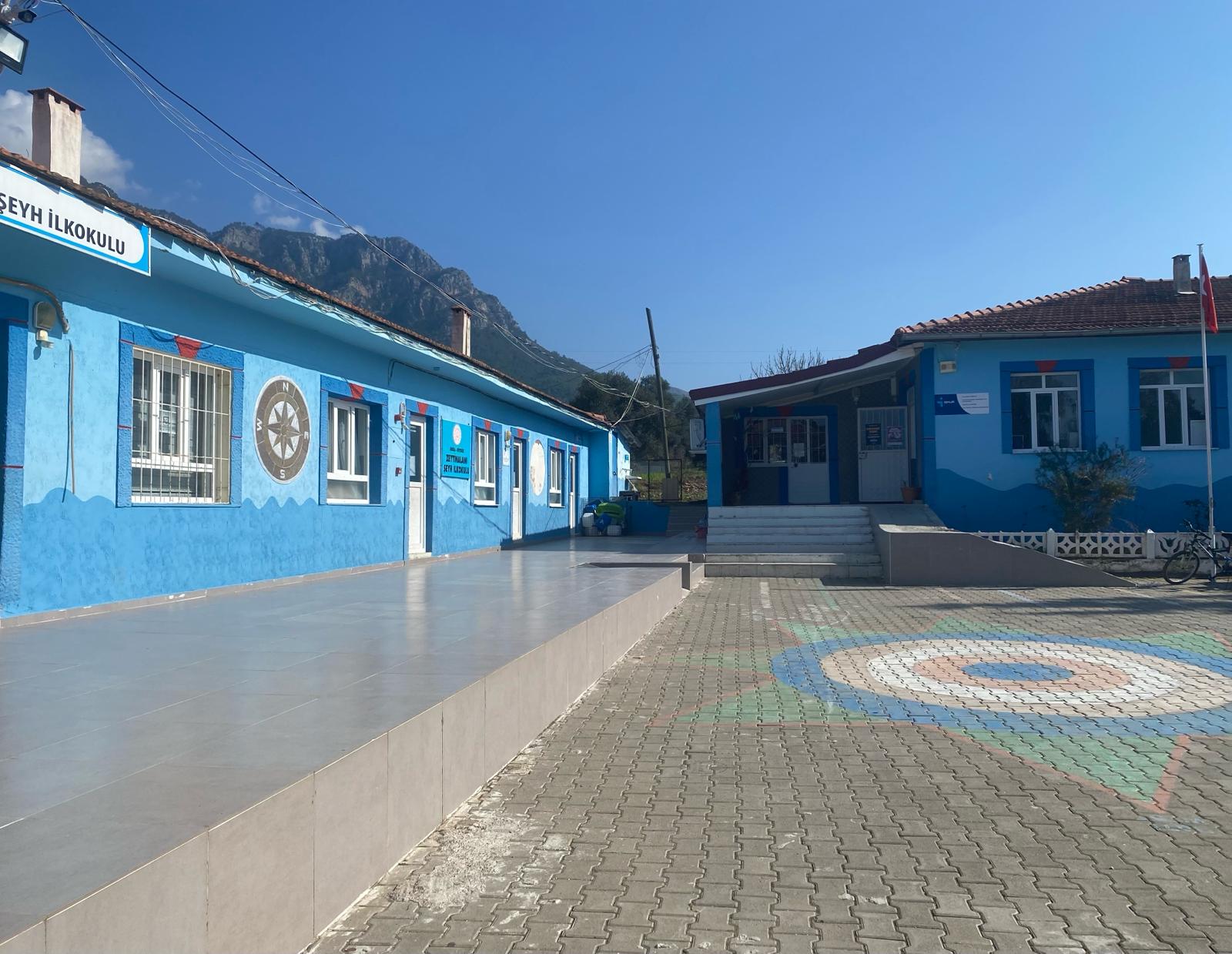 2024-2028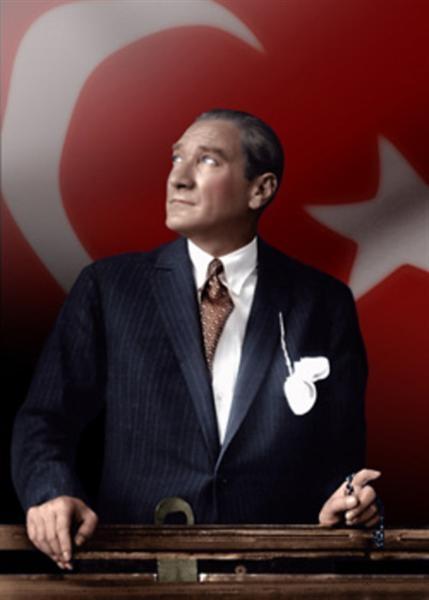 “Çalışmadan, yorulmadan, üretmeden, rahat yaşamak isteyen toplumlar, önce haysiyetlerini, sonra  hürriyetlerini ve daha sonra da istiklal ve istikballerini kaybederler”. Mustafa Kemal ATATÜRKOkul/Kurum BilgileriSUNUŞ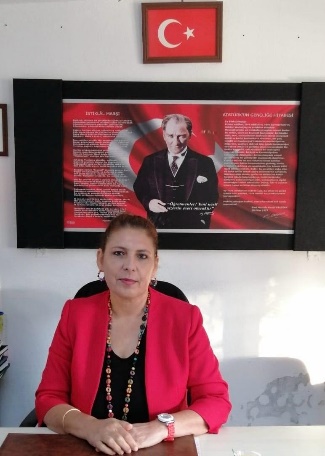                 21. yüzyıl yönetim modelleri içerisinde kurumların performansları doğrultusunda amaç ve hedeflerini yönetebilmeleri önem kazanmaya başlamıştır. Kurumsal kapasiteye bağlı olarak çalışacak olan idari birimlerin yılsonunda kendi iş alanında ki performansını ölçmenin en gerçekçi yöntemlerinden biride Kurumsal Stratejik Planlama çalışmalarıdır. Müdürlüğümüz olarak amaç ve hedeflerinin gerçekleşmesi için yapmış olduğu çalışmaları yerinden takip etmekte ve çalışmalar sırasında işbirliğinin daha da artırılmasını önemsemekteyiz. Zeytinalanı Şeyh İlkokulu/Ortaokulu Müdürlüğümüzün 2024-2028 Stratejik Planında yer alan amaç ve hedeflerine ulaştığını izleme ve değerlendirme çalışmaları sürecinde mütalaa edilmiş olup bu durum memnuniyet vermektedir.              Hayatta başarıya ulaşmış tüm insanların planlı yaşayan insanlar olduklarını görüyoruz. Aynı durum planlı çalışan tüm kurumlar için de geçerlidir. Kurumların kendileri için belirlediği hedeflere ulaşabilmesi, belirlediği misyon ve vizyonu gerçekleştirebilmeleri için mutlaka bir planlama yapmaları ve bu plan doğrultusunda adım adım hedeflerine yürümeleri bir zorunluluktur.2024-2028 Stratejik plan çalışmaları ilgili Kanun ile belirlenmiş olup Müdürlüğümüzün ikinci dönem stratejik plan çalışmalarını 2028 yılında da varılmak istenen hedefler doğrultusunda çizileceğini düşünmekteyim. Muğla eğitimde rekabet edebilen, nitelikli insan kaynağı oluşturabilen, elde ettiği akademik ve sosyal başarılar ile ilimiz adına bizleri sevindirecek bir aşamaya geleceğini ümit etmekteyim.            Zeytinalanı Şeyh İlkokulu/Ortaokulu Kurum Stratejik Plan hazırlama ekibi olarak en büyük hedefimiz girdikleri her türlü ortamda çevresindekilere ışık tutan, hayata hazır, hayatı aydınlatan, bizleri daha da ileriye götürecek nesiller yetiştirmektir. İdare ve öğretmen kadrosuyla bizler çağa ayak uydurmuş, yeniliklere açık, Türkiye Cumhuriyetini daha da yükseltecek gençler yetiştirmeyi ilke edinmiş bulunmaktayız.            Tüm paydaşlarımızla daha aydınlık geleceğe ulaşabilmek heyecanı ve arzusuyla.Şengül YAŞAROKUL MÜDÜRÜMüİÇİNDEKİLERBÖLÜMGİRİŞ VE STRATEJİKPLANIN HAZIRLIKSÜRECİStrateji Geliştirme Kurulu ve Stratejik Plan EkibiStrateji Geliştirme Kurulu: 2024-2028 dönemi stratejik plan hazırlanması süreci Üst Kurul ve Stratejik Plan Ekibinin oluşturulması ile başlamıştır. Ekip tarafından oluşturulan çalışma takvimi kapsamında ilk aşamada durum analizi çalışmaları yapılmış ve durum analizi aşamasında paydaşlarımızın plan sürecine aktif katılımını sağlamak üzere paydaş anketi, toplantı ve görüşmeler yapılmıştır.Stratejik Plan Ekibi: Stratejik planlama doğrultusunda bir organizasyon olarak kurumumuzun gelecekte varmak istediği ölçülebilir hedefleri ve bu hedeflere nasıl ulaşılacağı, bulunduğumuz nokta ile ulaşmayı arzu ettiğimiz durum arasındaki yolu gösteren süreç, analiz edilmeye çalışılmıştır.Durum analizinin ardından geleceğe yönelim bölümüne geçilerek okulumuzun amaç, hedef, gösterge ve eylemleri belirlenmiştir. Çalışmaları yürüten ekip ve kurul bilgileri altta verilmiştir.Tablo 1. Strateji Geliştirme Kurulu ve Stratejik Plan Ekibi TablosuPlanlama Süreci:      Tablo 2. Stratejik Plan Çalışma Takvimi Tablosu                                                BÖLÜMDURUM ANALİZİKurumsal Tarihçe1989-1990 eğitim- öğretim yılında okulumuz ilk defa iki öğretmen ve 25 öğrenci ile eğitime başladı. Daha sonra yapılan ilave sınıflarla, 5 sınıflı bir okul haline geldi.1996-1997 eğitim- öğretim yılında da köylerde ilk ana sınıfını açarak, eğitim- öğretime katkılarına devam etti. Arkadaşlardan gelen istek ve okul idaresinin çabaları ile 5 sınıflı, planlı projeli bir ek bina yapılmıştır. Okulumuz 2000-2001 Eğitim-Öğretim Yılında 1-8 Sınıflı İlköğretim okuluna dönüşmüştür. Okulumuz açılmadan önce Şeyh Mahallesi’nin öğrencileri Yangı İlkokulu’na, Köyceğiz Merkezindeki İlkokullara ve Zeytinalanı İlkokulu’na gitmekteydi. Köyümüzde orta dereceli okullara devam eden öğrenci yok denilecek kadar azdı. Şu anda ise öğrencilerimizin hemen hepsi ilçemizdeki çeşitli okullara giderek öğrenimlerini sürdürüyorlar.Zetinalanı Köyü Şeyh Mahallesi İlköğretim Okulu Müdürlüğü kendine ait hizmet binasında: 1 Müdür,1 Müdür Yardımcısı, 4 Sınıf Öğretmeni, 1 Okul Öncesi Öğretmeni, 2 Özel Eğitim Öğretmeni, 1 Beden Eğitimi Öğretmeni, 1 Türkçe Öğretmeni, 1 Matematik Öğretmeni, 1 Fen Bilimleri Öğretmeni, 1 İngilizce Öğretmeni, 1 Sosyal Bilgiler Öğretmeni, 1 Görsel Sanatlar Öğretmeni, 1 Teknoloji ve Tasarım Öğretmeni, 1 Bilişim Teknolojileri Öğretmeni, 1 Müzik Öğretmeni  olmak üzere toplam 19  kişilik insan kaynağıyla, hizmet vermektedir. Hizmet gerekleri açısından gerekli olan teknolojik alt yapının bulunduğu ve yeterli olduğu bir binada eğitim öğretim verilmektedir. Kurum içi iletişim belirlenen yazışma kurallarına uygun hiyerarşik bir düzende      yapılmaktadır. Karar alma süreçlerine birlikte katılım, olumlu etkisini göstermektedir. Ayrıca kurum çalışanlarının ve kurumdan hizmet alanların motivasyon düzeyini, kuruma dair değerlendirmeleri ve kurumdan beklentilerini öğrenmek üzere zaman zaman öz değerlendirme çalışmaları yapılmakta dilek ve şikayetler, öneriler değerlendirilmektedir.Tablo 3. Temel Bilgiler Tablosu-Okul Künyesi2019-2023  Stratejik Planının DeğerlendirilmesiTablo 4. 2019-2023  Stratejik Planının DeğerlendirilmesiPerformans Göstergesi Gerçekleşme Durumlarının DeğerlendirilmesiTablo 5. Performans Göstergesi Gerçekleşme Durumlarının DeğerlendirilmesiYasal Yükümlülükler ve Mevzuat AnaliziTablo 6. KanunTablo 7. YönetmelikTablo 8. YönergeÜst Politika Belgeleri     Tablo 9. Üst Politika Belgeleri Analizi TablosuFaaliyet Alanları, Ürün Ve HizmetlerTablo 10. Faaliyet Alanlar/Ürün ve Hizmetler Tablosu Paydaş AnaliziKatılımcılık stratejik planlamanın temel unsurlarından biridir. Kuruluşun etkileşim içinde olduğu tarafların görüşlerinin dikkate alınması stratejik planın sahiplenilmesini sağlayarak uygulama şansını artıracaktır. Diğer yandan, kamu hizmetlerinin yararlanıcı ihtiyaçları doğrultusunda şekillendirilebilmesi için yararlanıcıların taleplerinin bilinmesi gerekir. Bu nedenle durum analizi kapsamında paydaş analizinin yapılması önem arz etmektedir. Bu Zeytinalanı Şeyh İlk-Ortaokulu  Stratejik Planlama ekibi olarak planımızın hazırlanması aşamasında katılımcı bir yapı oluşturmak için iletişim ve etkileşim içinde bulunan kurum ve kuruluşların görüşlerinin dikkate alınması ve plana dahil edilmesi gerekli görülmüş ve bu amaçla paydaş analizi çalışması yapılmıştır.Stratejik Planlama sürecinde katılımcılığa önem veren kurumumuz tüm paydaşların görüş, talep, öneri ve desteklerinin stratejik planlama sürecine dâhil edilmesini hedeflemiştir. Bu kapsamda  Zeytinalanı Şeyh İlk-Ortraokulu, faaliyetleriyle ilgili sunulan hizmetlere ilişkin memnuniyetlerin saptanması, kuruma ilişkin beklentiler, kuruma ilişkin durum tespiti, kurumsal iş birliği ve eşgüdüm, GZFT, önerilerin tespiti vb. konular hakkında Zeytinalanı Şeyh İlk-Ortaokulu Stratejik Planlama Ekibi ile toplantılar düzenlenmiş ve kurumumuzun temel paydaşları olan öğrenci, veli ve öğretmenlerin görüş ve önerilerini almak üzere görüşme ve anket yöntemi uygulanmıştır.İç ve Dış PaydaşlarTablo 11. İç ve Dış PaydaşlarPaydaş Analizi MatrisiTablo 12. Paydaş Analiz MatrisiOkul/Kurum İçi AnalizTeşkilat Şeması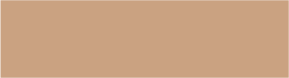 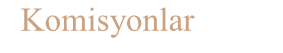 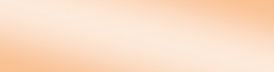 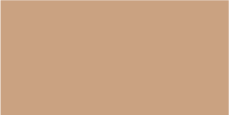 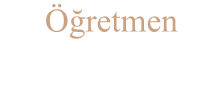 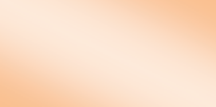 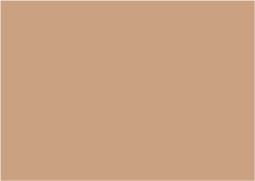 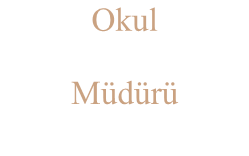 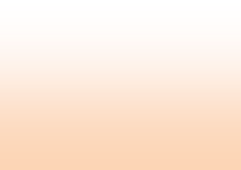 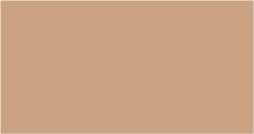 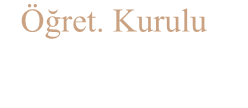 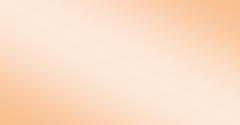 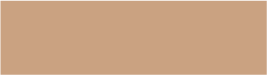 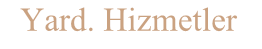 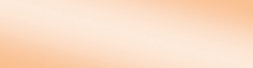 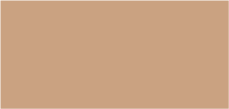 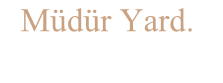 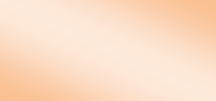 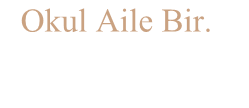 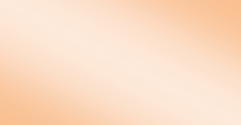 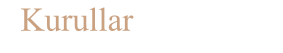 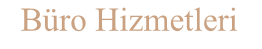 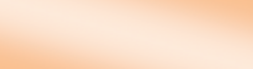 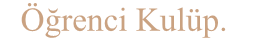 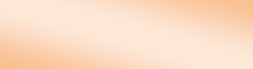 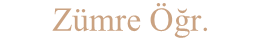 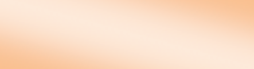 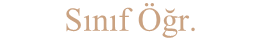 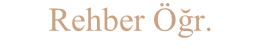 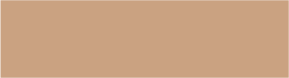 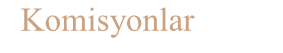 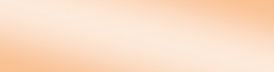 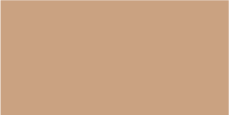 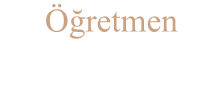 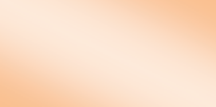 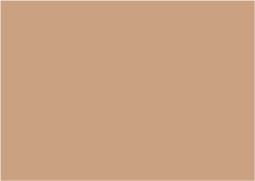 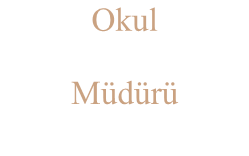 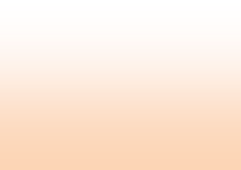 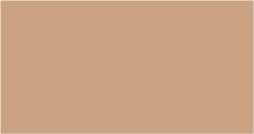 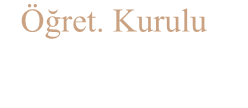 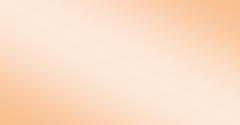 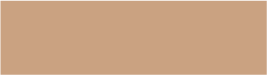 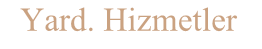 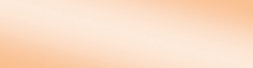 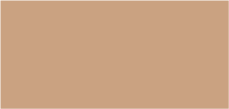 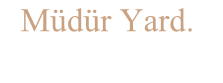 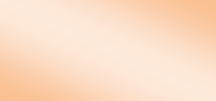 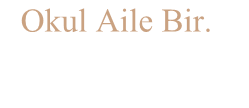 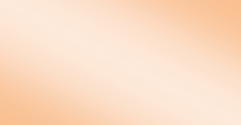 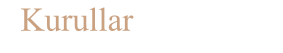 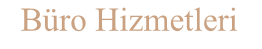 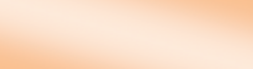 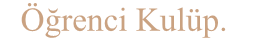 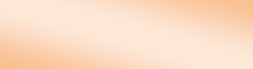 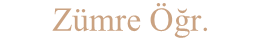 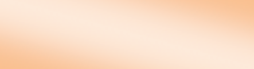 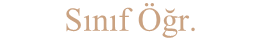 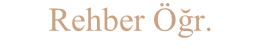 Okulumuzun Bina ve AlanlarıTablo 13. Okul Bina ve AlanlarıSınıf ve Öğrenci Bilgileri: Okulumuzda yer alan sınıfların öğrenci sayıları alttaki tabloda verilmiştir.Tablo 14. Sınıf ve Öğrenci Bilgileri -2023-2024Okul/Kurumlarda Oluşturulan Komisyon ve Kurullar:Tablo 15. Okul Komisyon ve Kurulları ile Görevleriİnsan KaynaklarıTablo 16. Norm Kadro Bilgileri TablosuTablo 17. Çalışanların Görev DağılımıTablo 18. İdari Personelin Hizmet Süresine İlişkin BilgilerTablo 19. Okul/Kurumda Oluşan Yönetici Sirkülasyonu OranıTablo 20. İdari Personelin Katıldığı Hizmet İçi ProgramlarıTablo 21. Öğretmenlerin Hizmet Süreleri (Yıl İtibarıyla)Tablo 22. Kurumda Gerçekleşen Öğretmen Sirkülâsyonunun OranıTablo 23. Öğretmenlerin Katıldığı Hizmet İçi Eğitim ProgramlarıTablo 24. Kurumdaki Mevcut Hizmetli/ Memur SayısıTeknolojik DüzeyTablo 25. Teknolojik Araç-Gereç DurumuTablo 26. Fiziki Mekân DurumuMali KaynaklarTablo 27. Kaynak TablosuTablo 28. Harcama KalemlerTablo 29. Gelir-Gider Tablosuİstatistiki VerilerTablo 30. Öğretmen/Öğrenci Durumu (2024)Tablo 31. Öğrenci Sayısına İlişkin BilgilerTablo 32. Yıllara Göre Sınıf Mevcutları ve Öğretmen Başına Düşen Öğrenci SayılarıTablo 33. Sosyal AlanlarTablo 34. Spor TesisleriÇevre AnaliziPEST- E (Politik, Ekonomik, Sosyo-Kültürel, Teknolojik, Ekolojik, Etik) AnaliziTablo 35. PEST- E (Politik, Ekonomik, Sosyo-Kültürel, Teknolojik, Ekolojik, Etik) AnaliziGZFT ANALİZİGüçlü ve Zayıf YönlerTablo 36. Güçlü ve Zayıf YönlerFırsatlar ve TehditlerTablo 37. Fırsatlar ve TehditlerTespit ve İhtiyaçların BelirlenmesiTablo 38. Tespit ve İhtiyaçların Belirlenmesi3.BÖLÜMGELECEĞE BAKIŞMİSYONUMUZVİZYONUMUZTEMEL DEĞERLER VE İLKELER•	Atatürk İlke ve Devrimlerine bağlılık,•	Karar verme süreçlerine paydaşların katılımına önem verme,•	Dayanışma,•	Başarı,•	Disiplin,•	İşbirliği •	Sorumluluk,•	Saygı, hoşgörü •	Önerilere açık olma •	Geleceğe yönelik planlama.BÖLÜMAMAÇ, HEDEF VE PERFORMANS GÖSTERGESİ İLE STRATEJİLERİN BELİRLENMESİAmaç, Hedef Ve Performans Göstergesi İle Stratejilerin BelirlenmesiTablo 39. Tema- Stratejik Amaç- Hedef TablosuTablo 40. Amaç, Hedef, Gösterge ve Stratejilere İlişkin Kart ŞablonuMaliyetlendirmeTablo 41. Tahmini Maliyet Tablosu      5.BÖLÜM       İZLEME VE DEĞERLENDİRME      5.1. RAPORLAMAPlan dönemi içerisinde ve her yılın sonunda okulumuz stratejik planı uyarınca yürütülen faaliyetlerimizi, önceden belirttiğimiz performans göstergelerine göre hedef ve gerçekleşme durumu ile varsa meydana gelen sapmaların nedenlerini açıkladığımız, okulumuz hakkında genel ve mali bilgileri içeren izleme ve değerlendirme raporu hazırlanacaktır.Tablo 42. 2024-2028 Eğitim Öğretim Yılı İzleme ve Değerlendirme TablosuEk-1 Paydaş AnketleriZeytinalanı Şeyh İlk Orta Okulu Öğretmen Görüş Toplama Anketi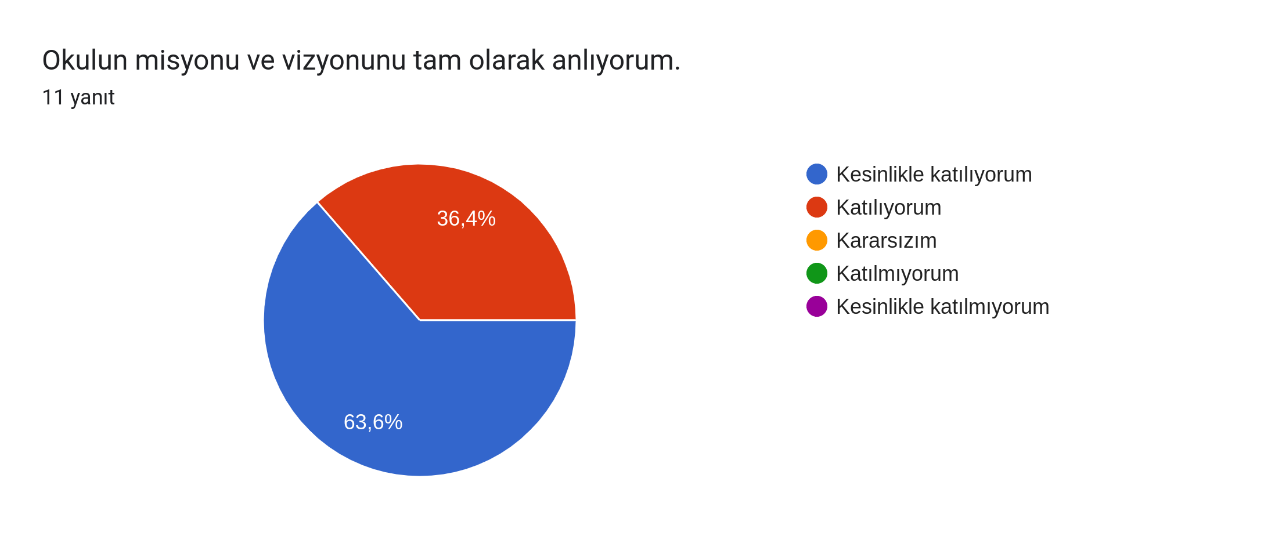 Zeytinalanı Şeyh İlk Orta Okulu Veli Görüş Toplama Anketi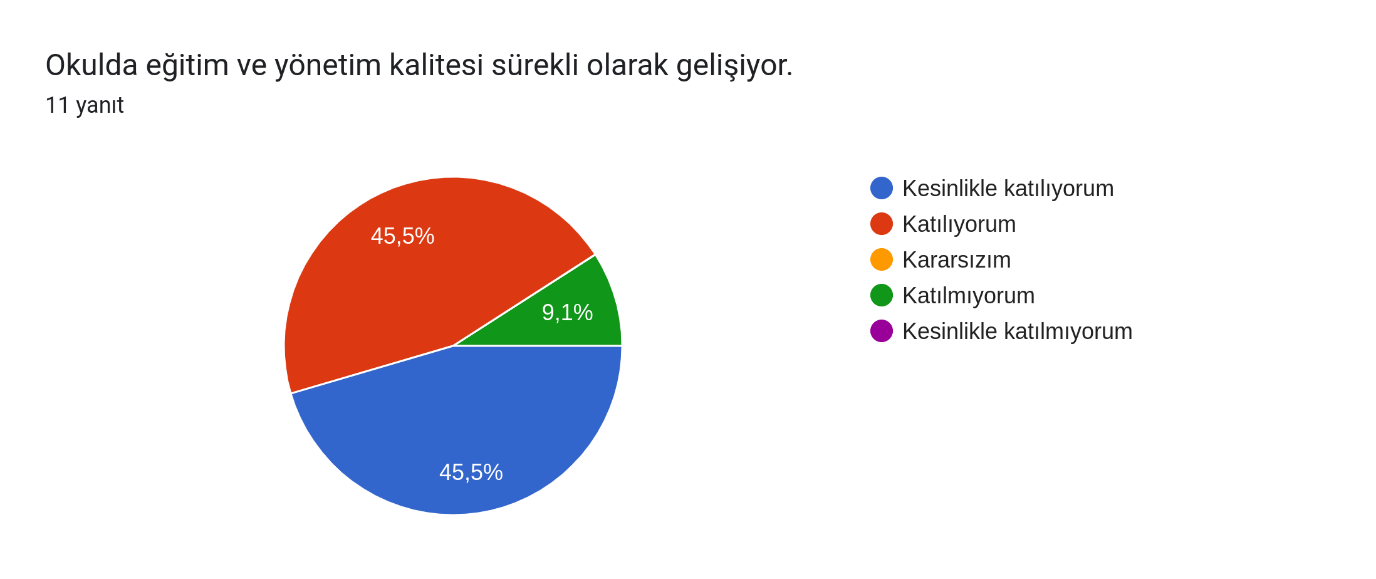 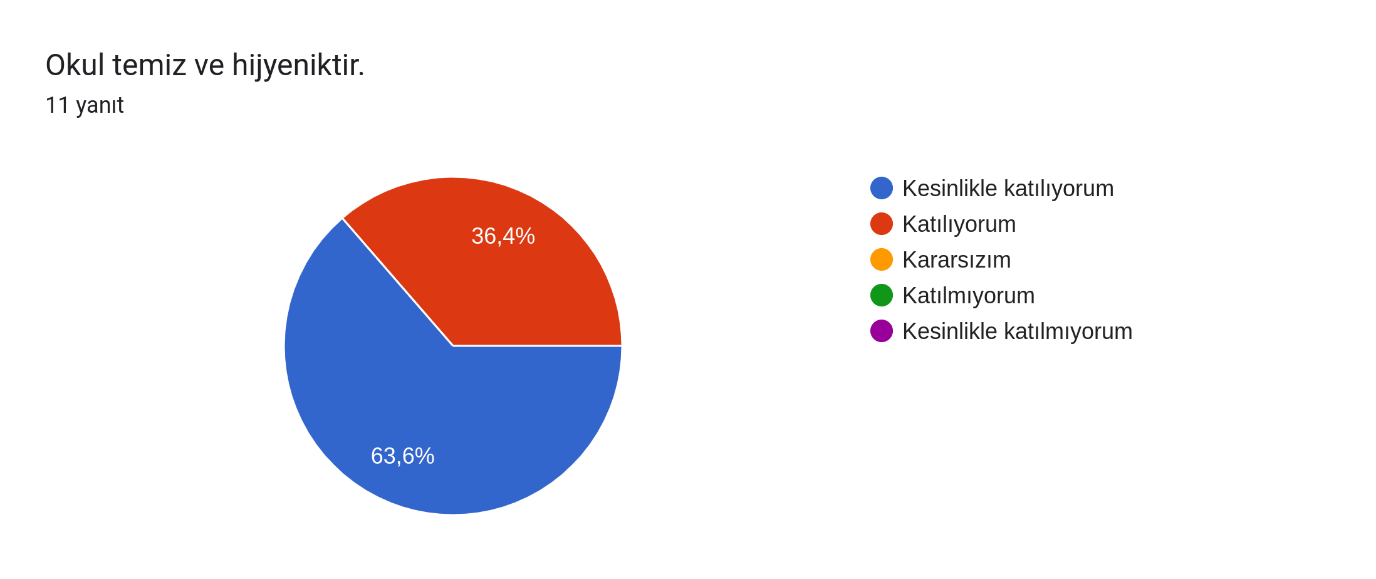 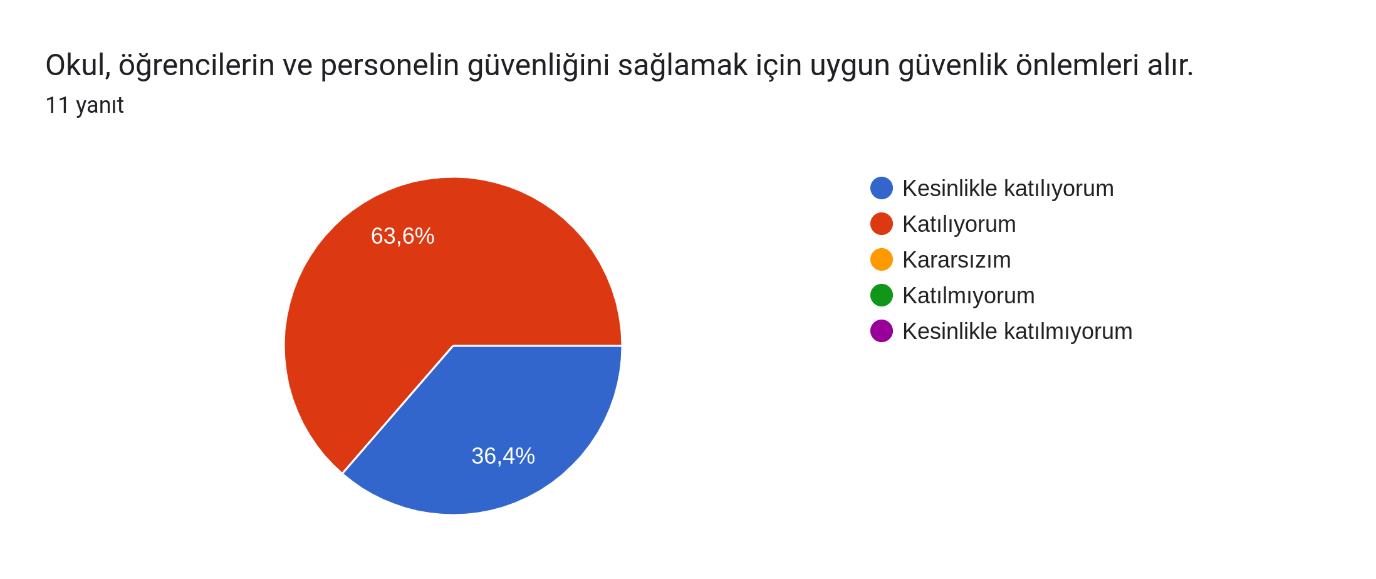 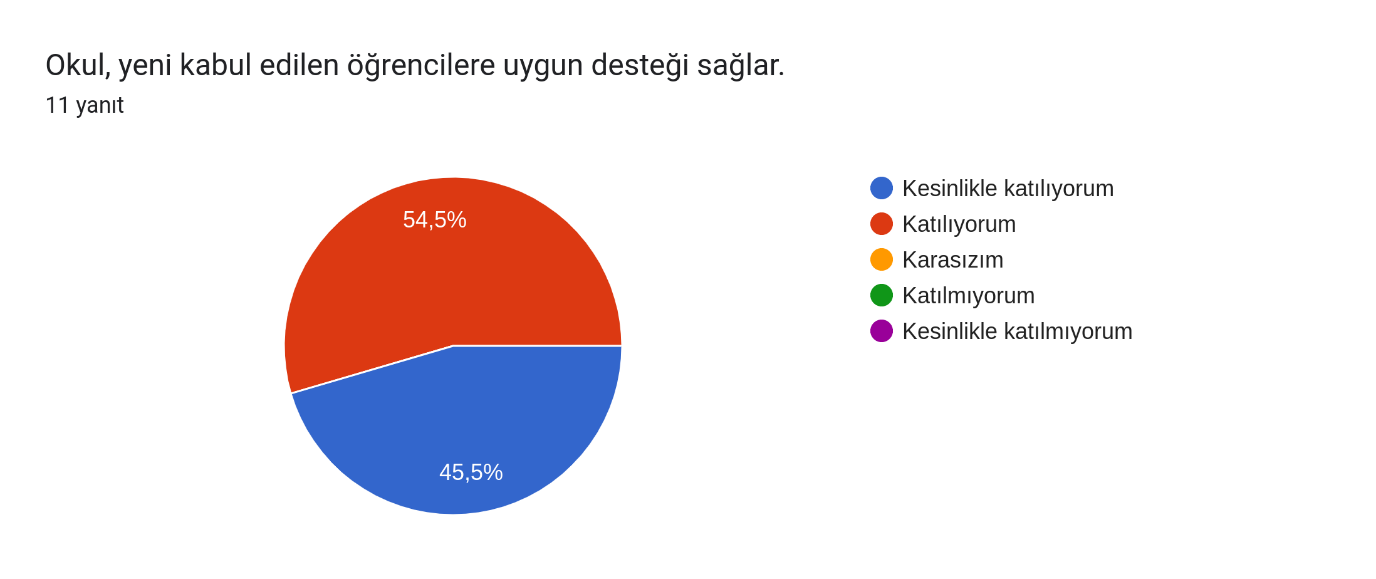 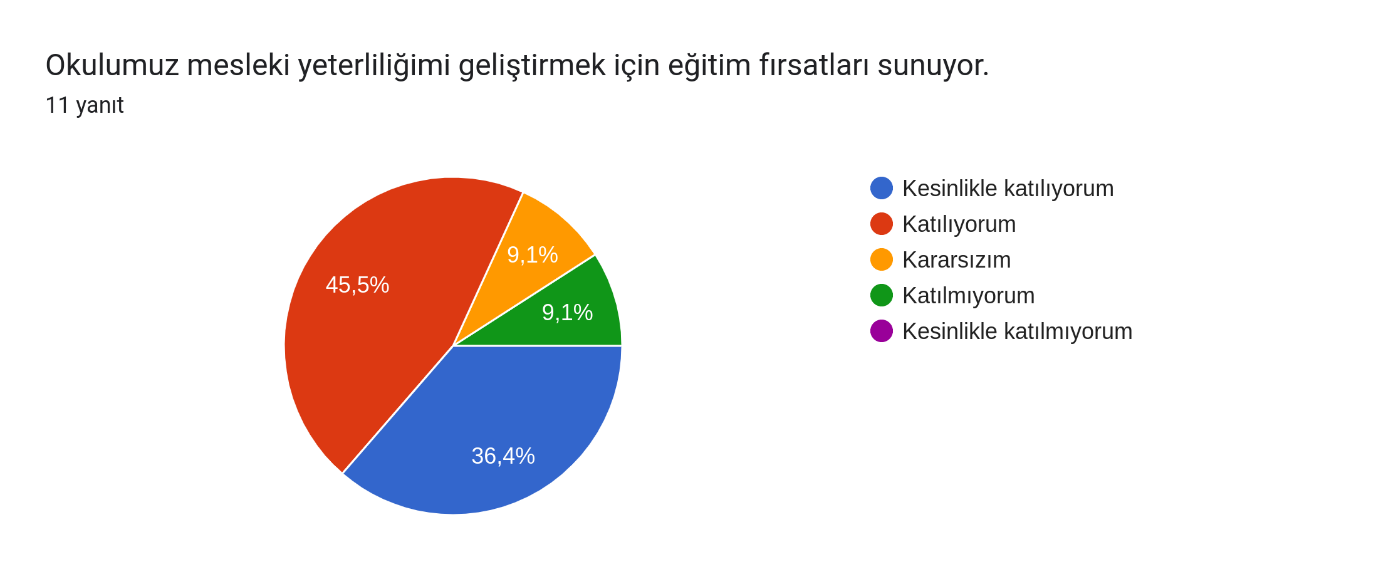 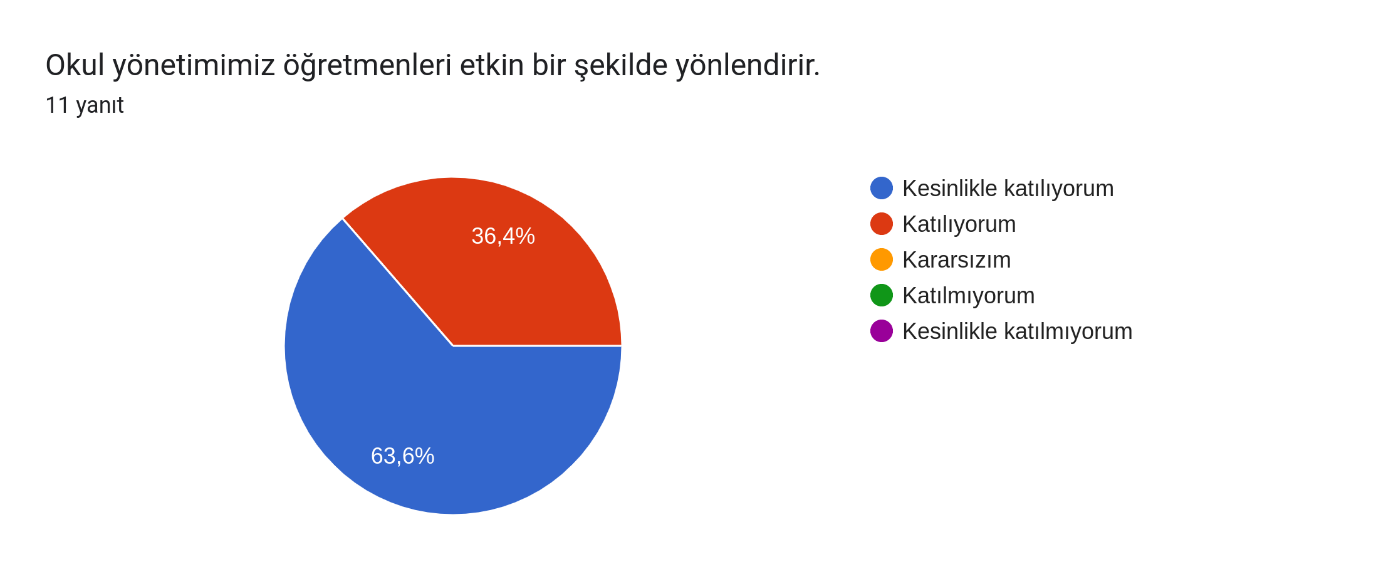 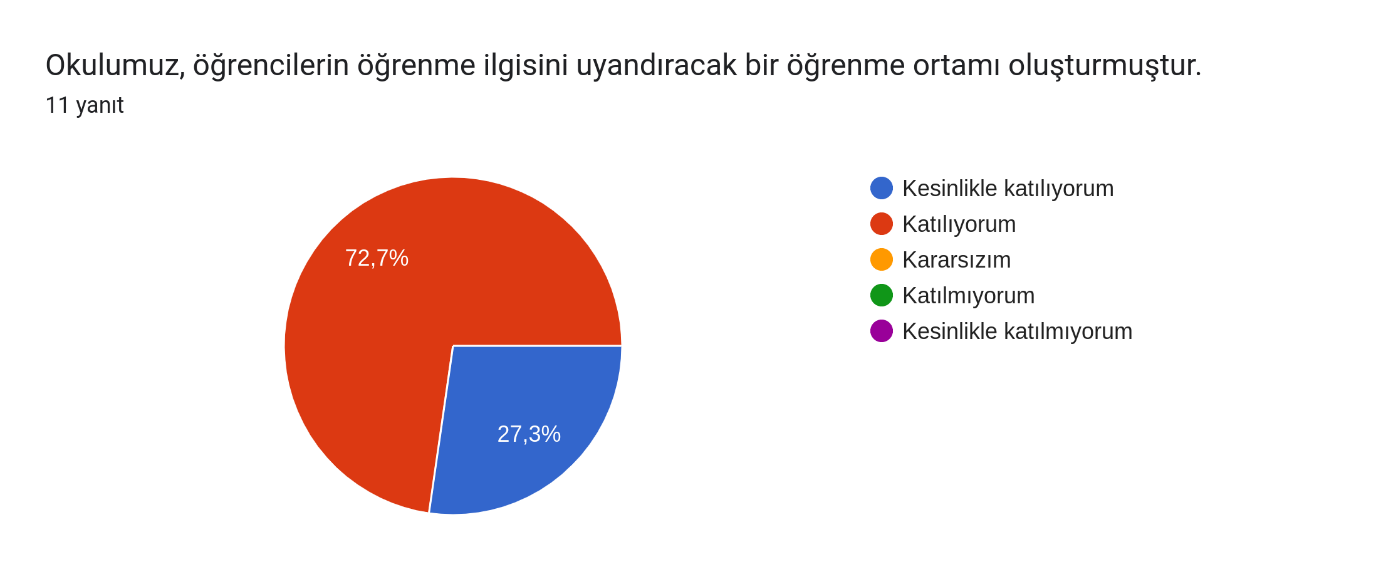 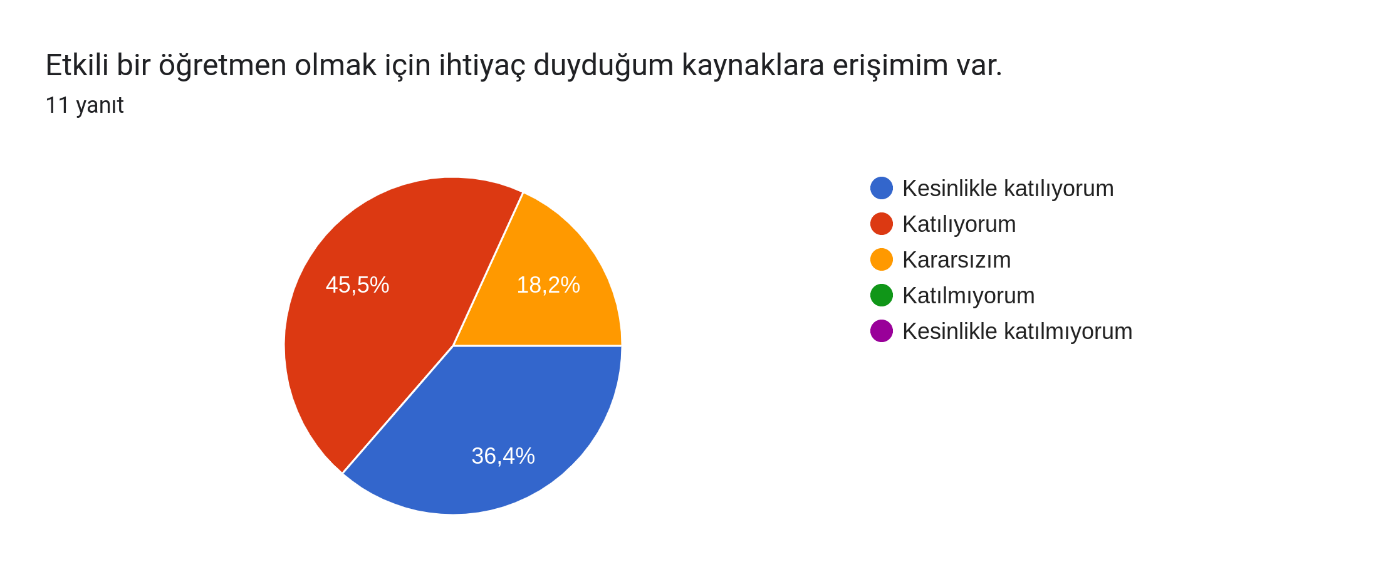 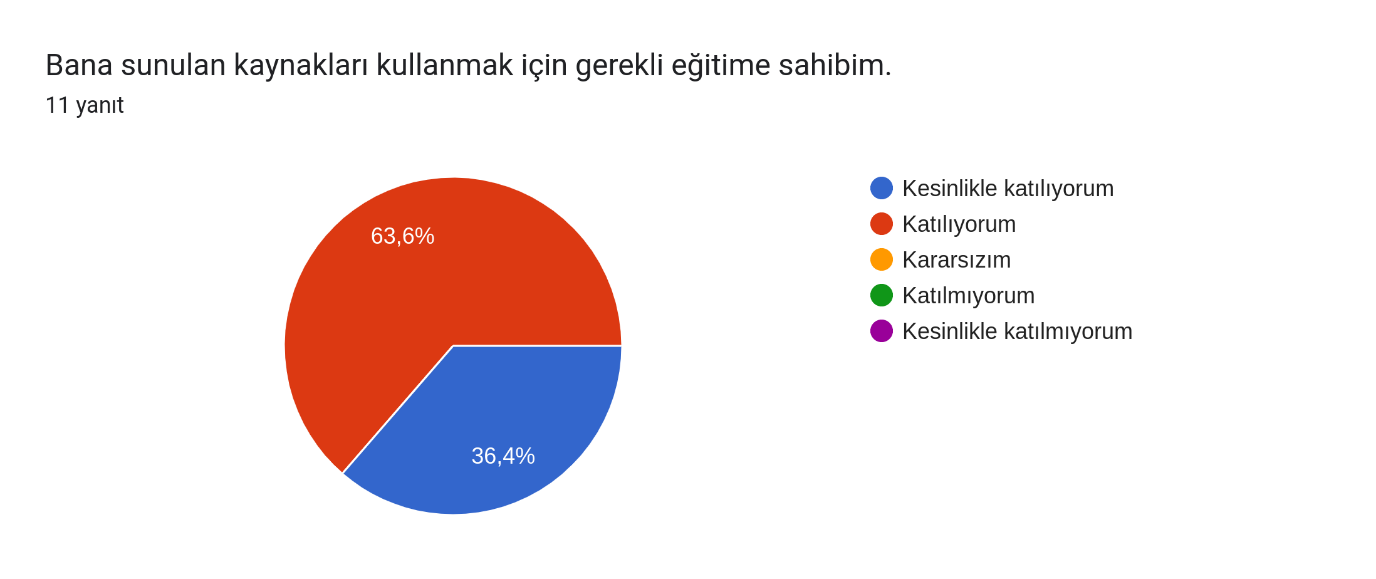 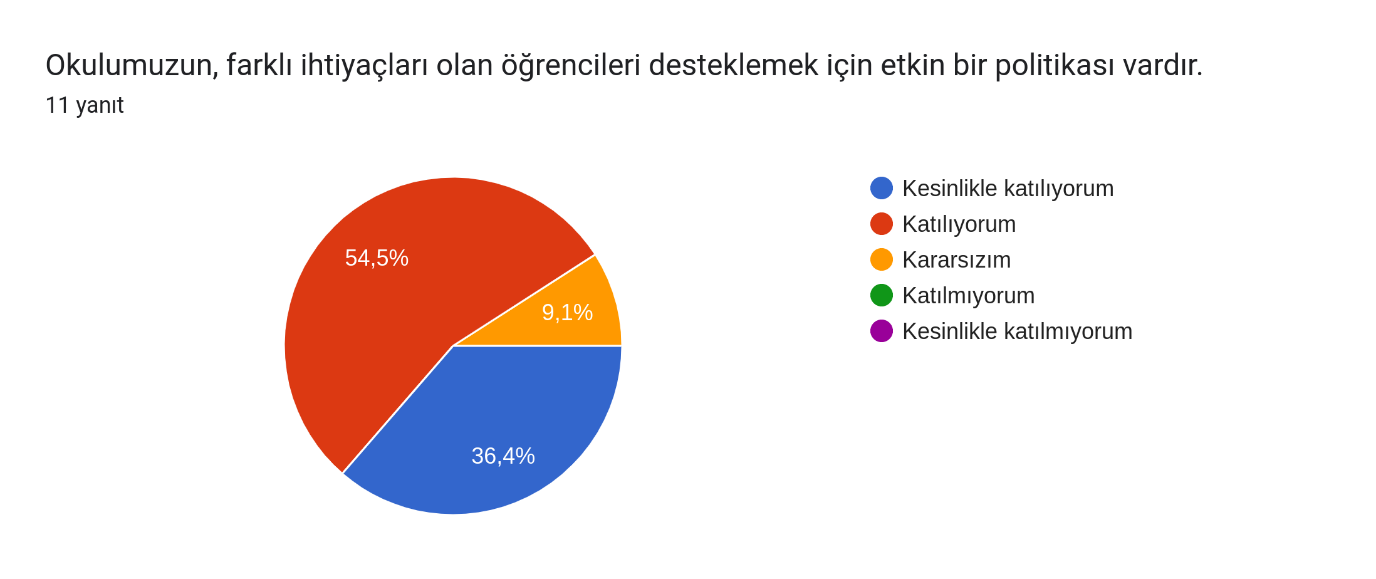 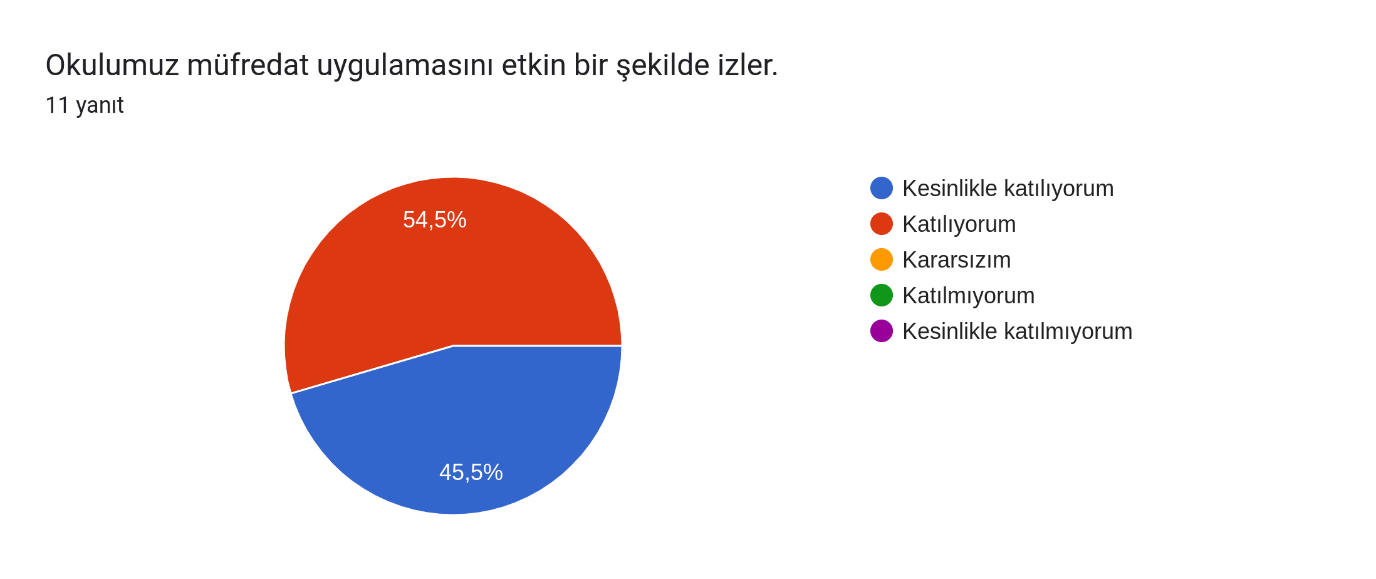 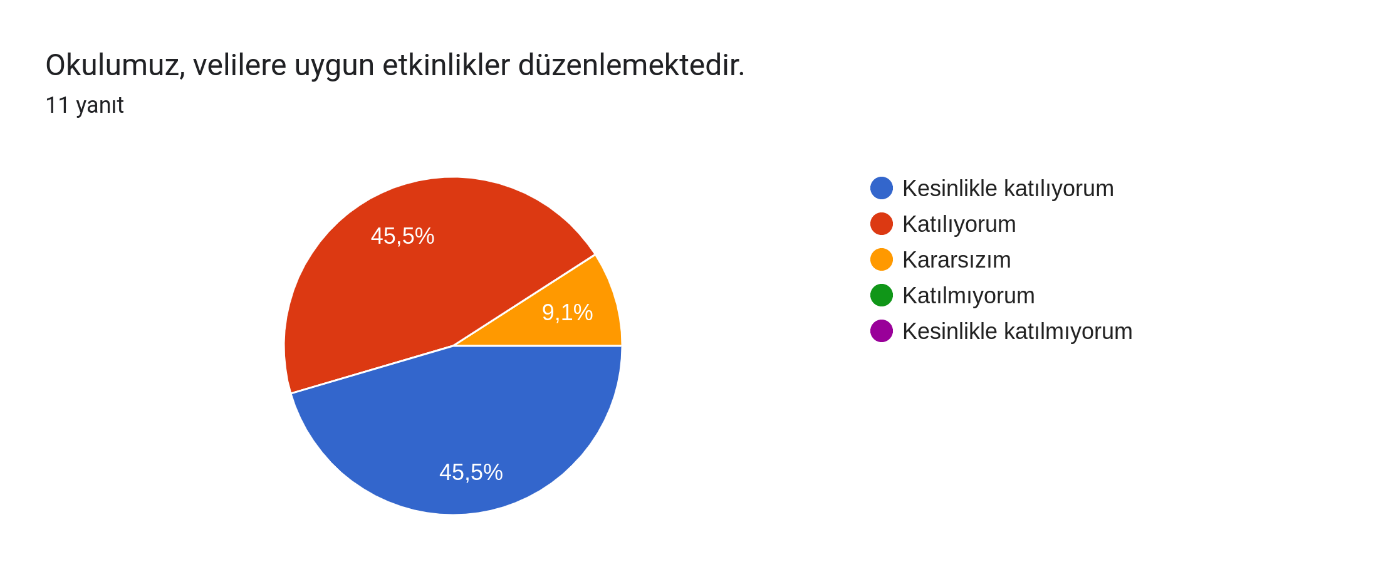 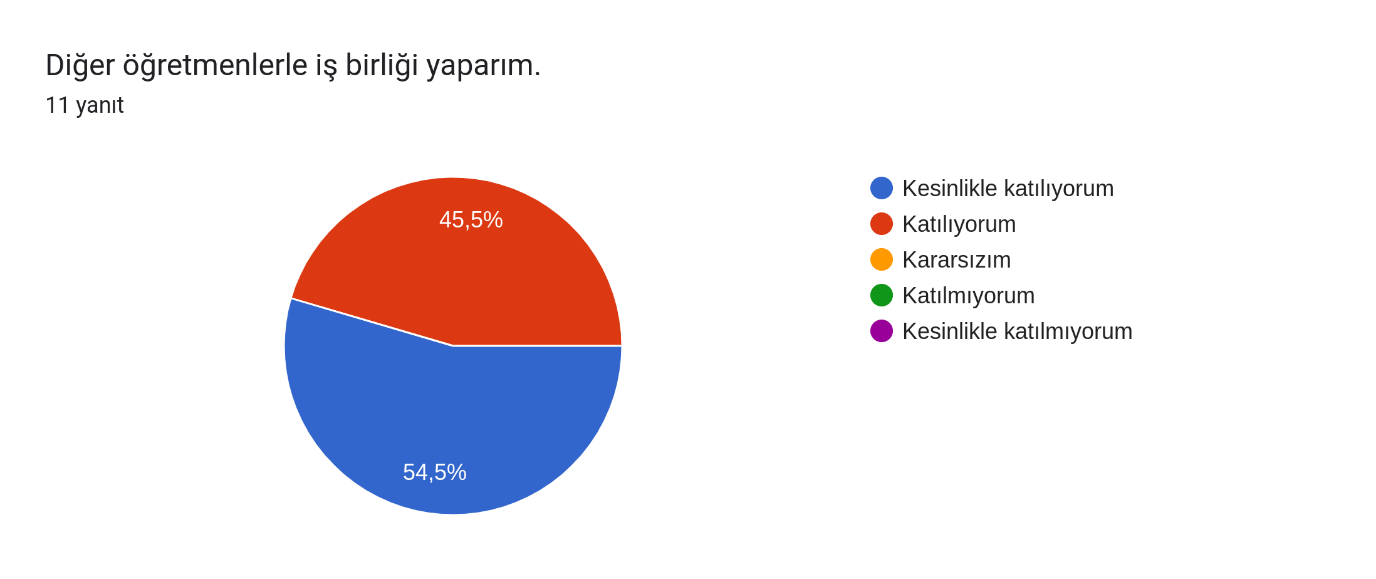 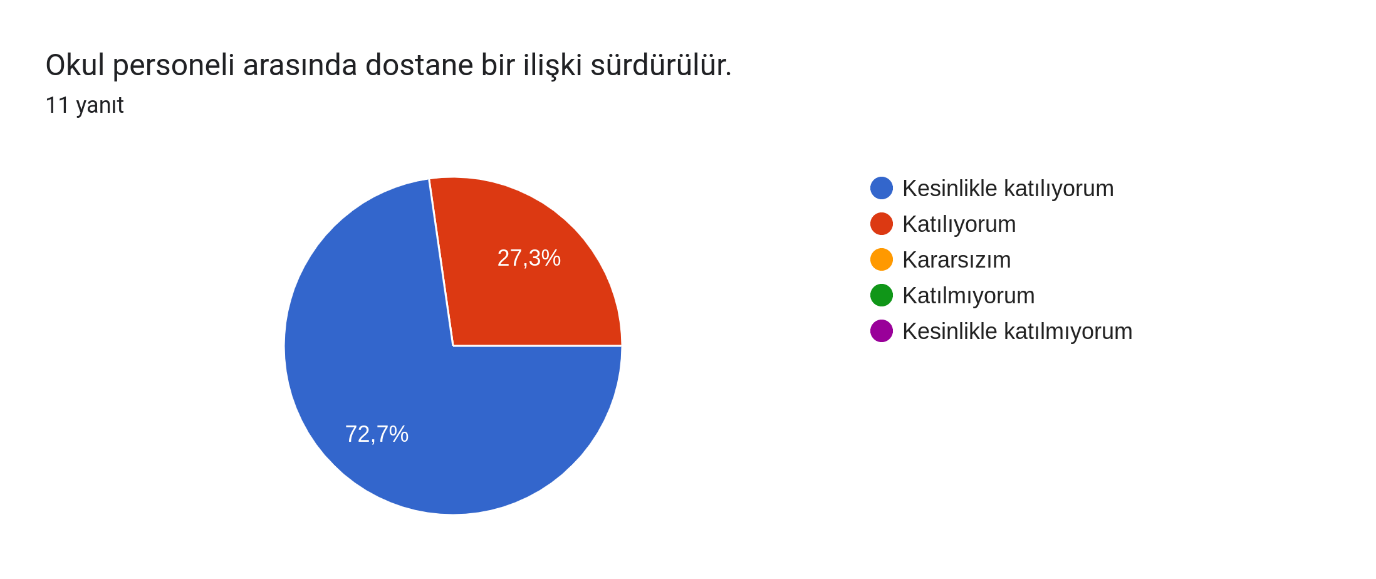 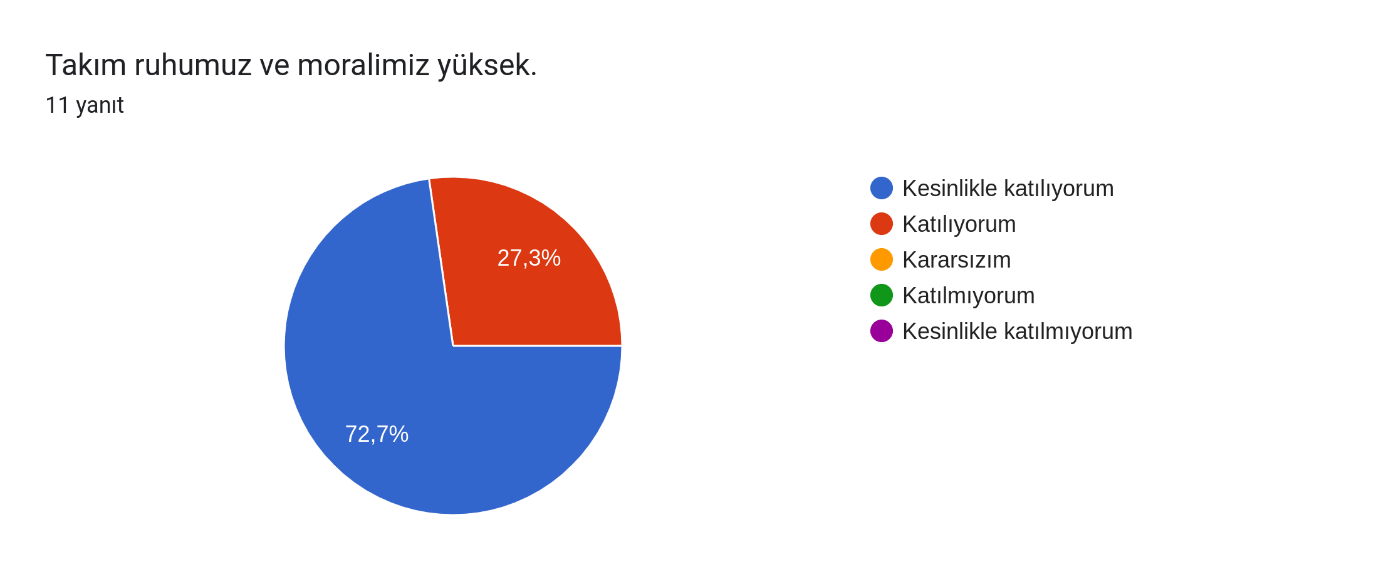 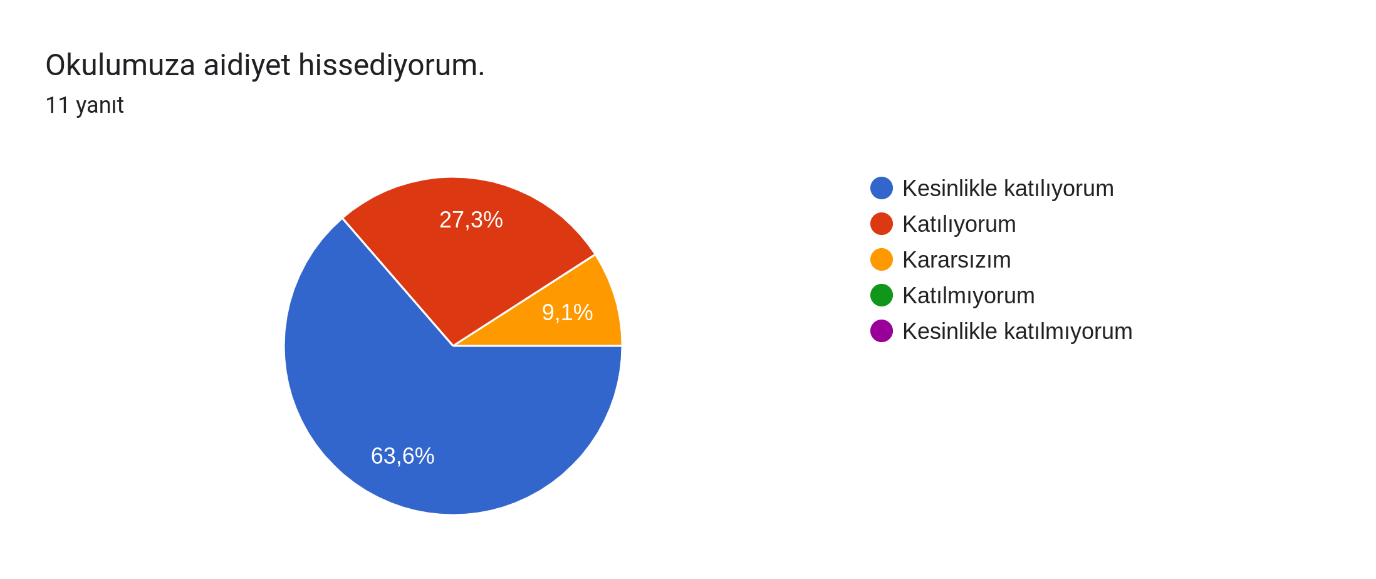 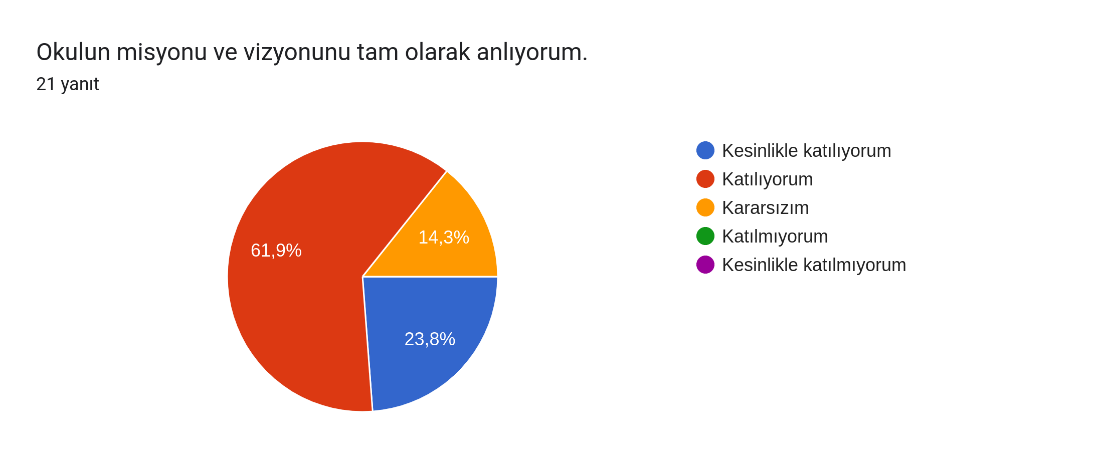 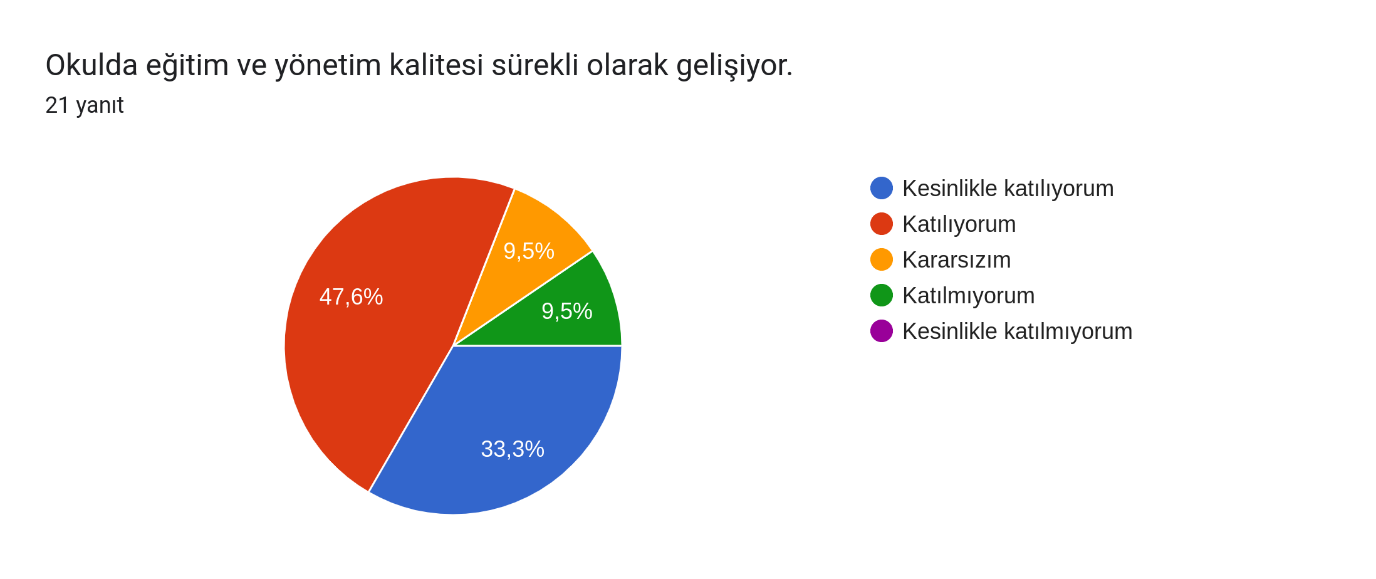 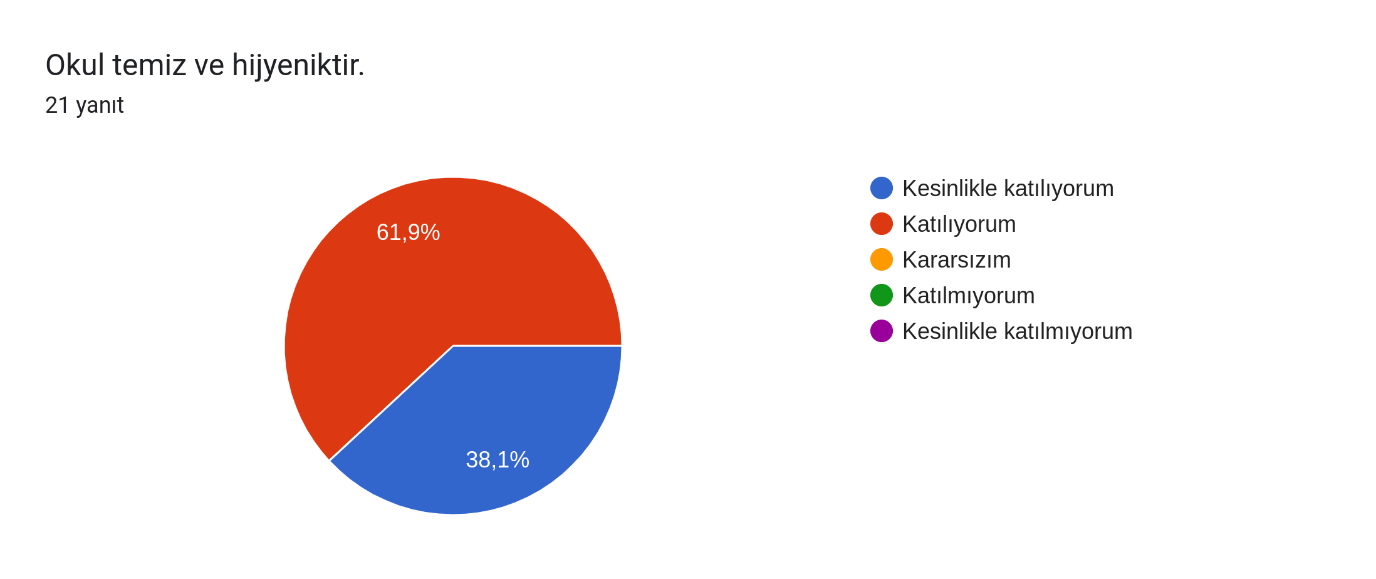 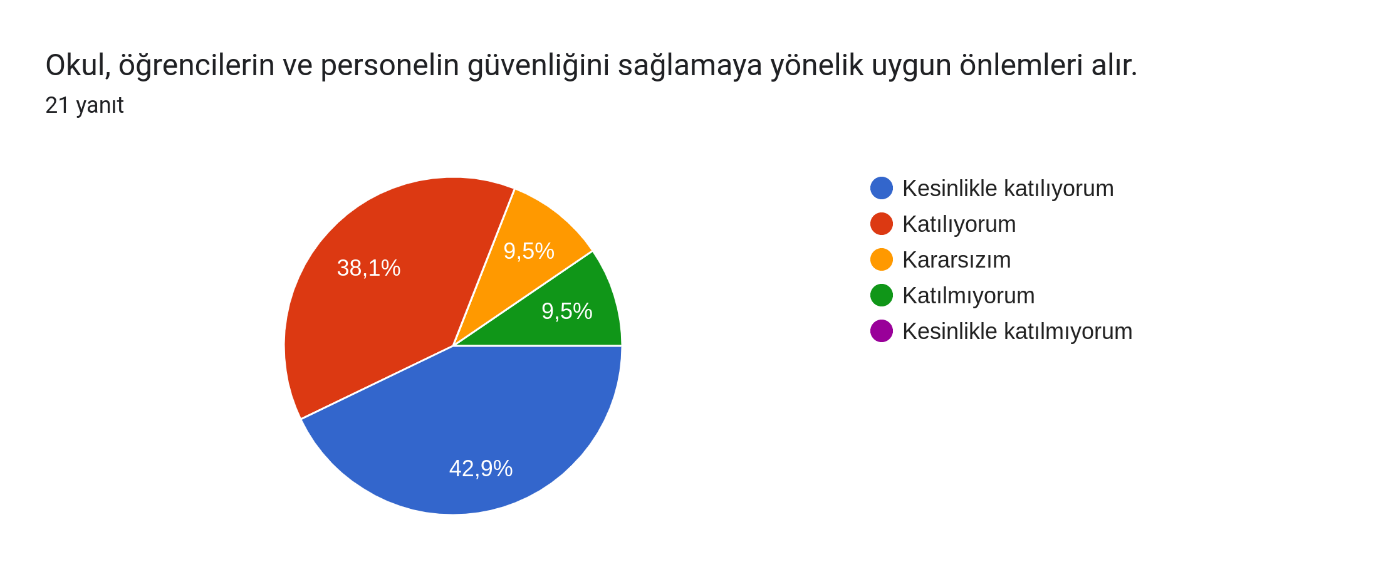 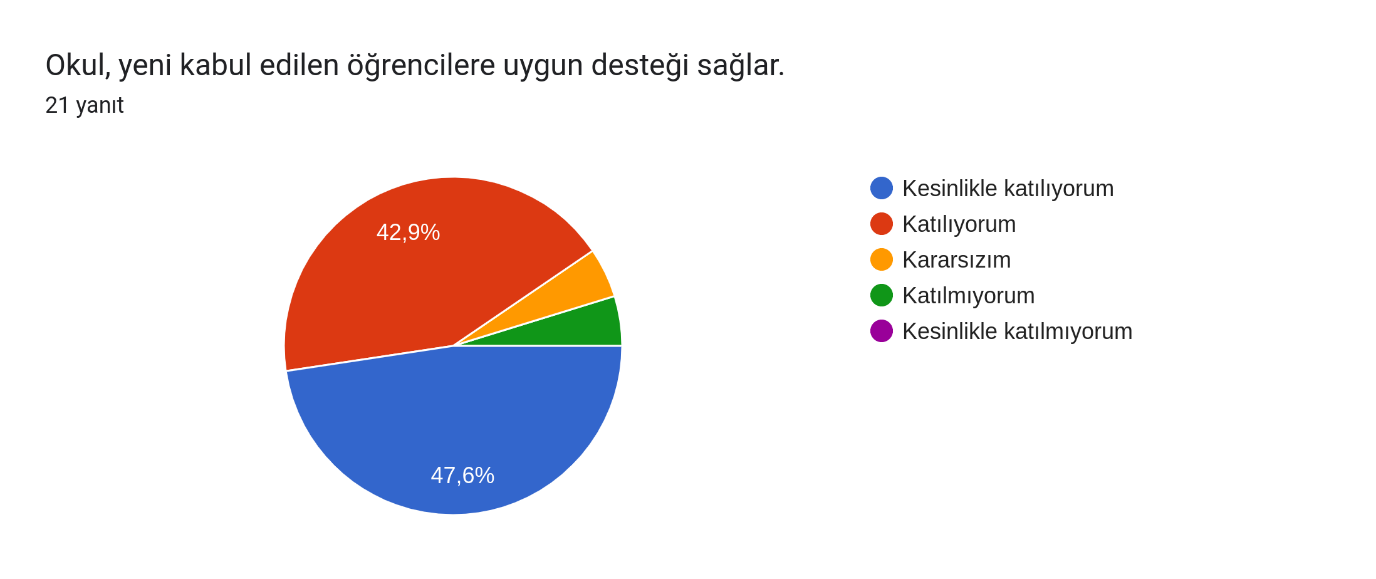 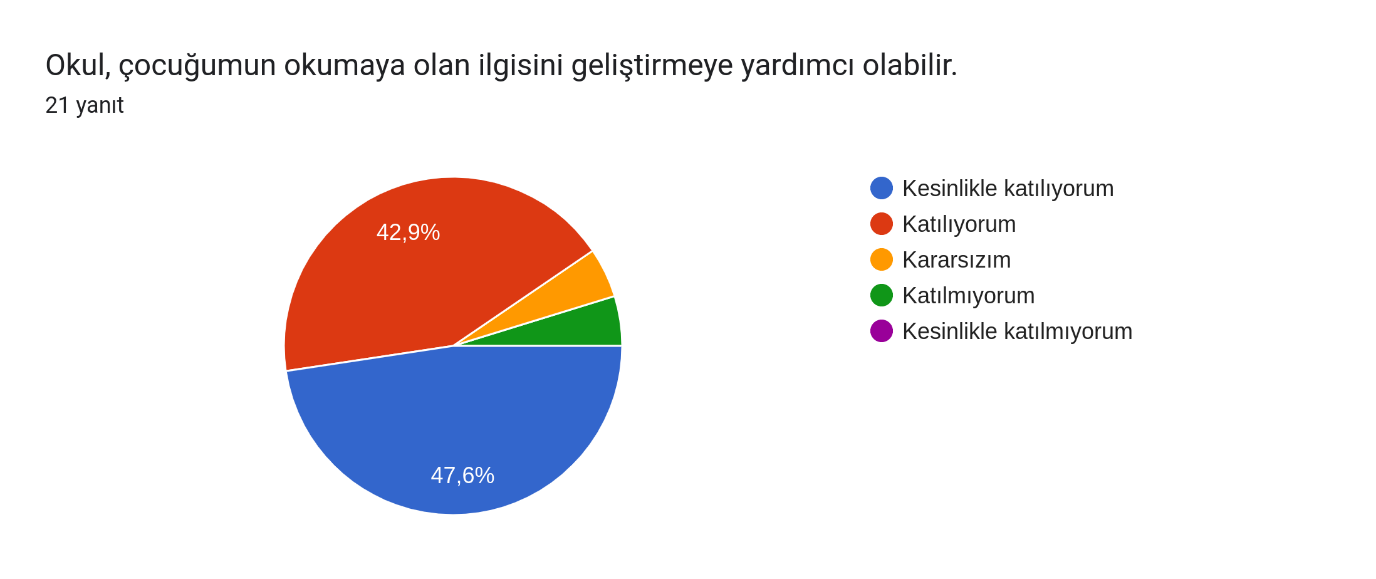 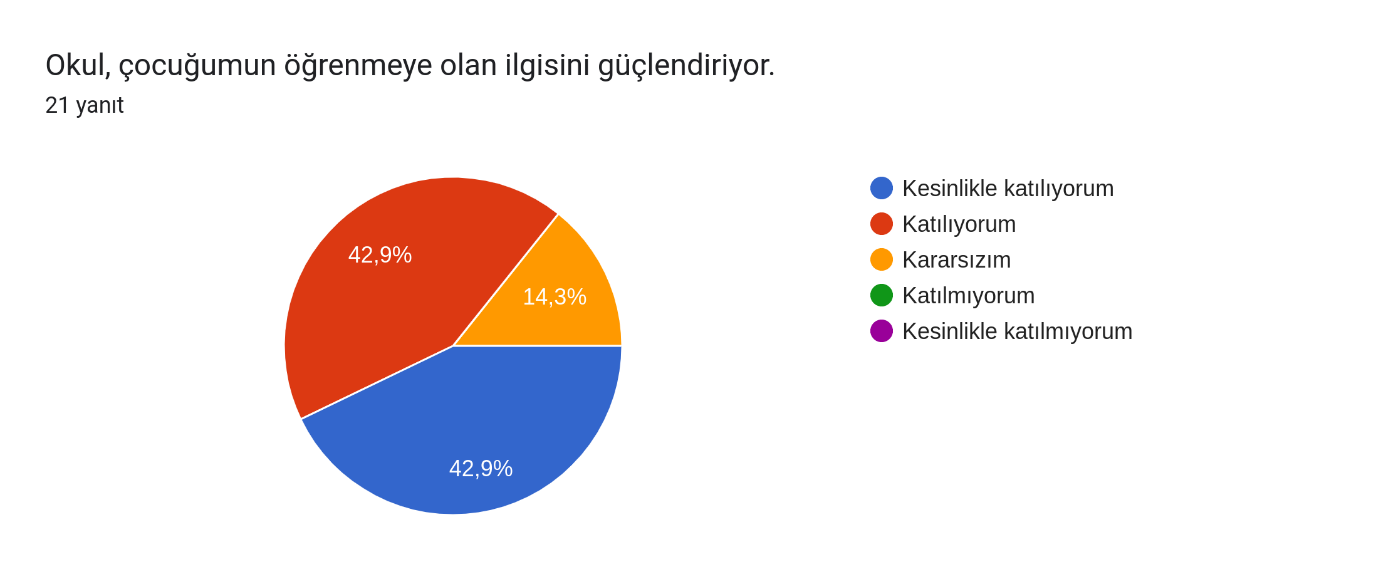 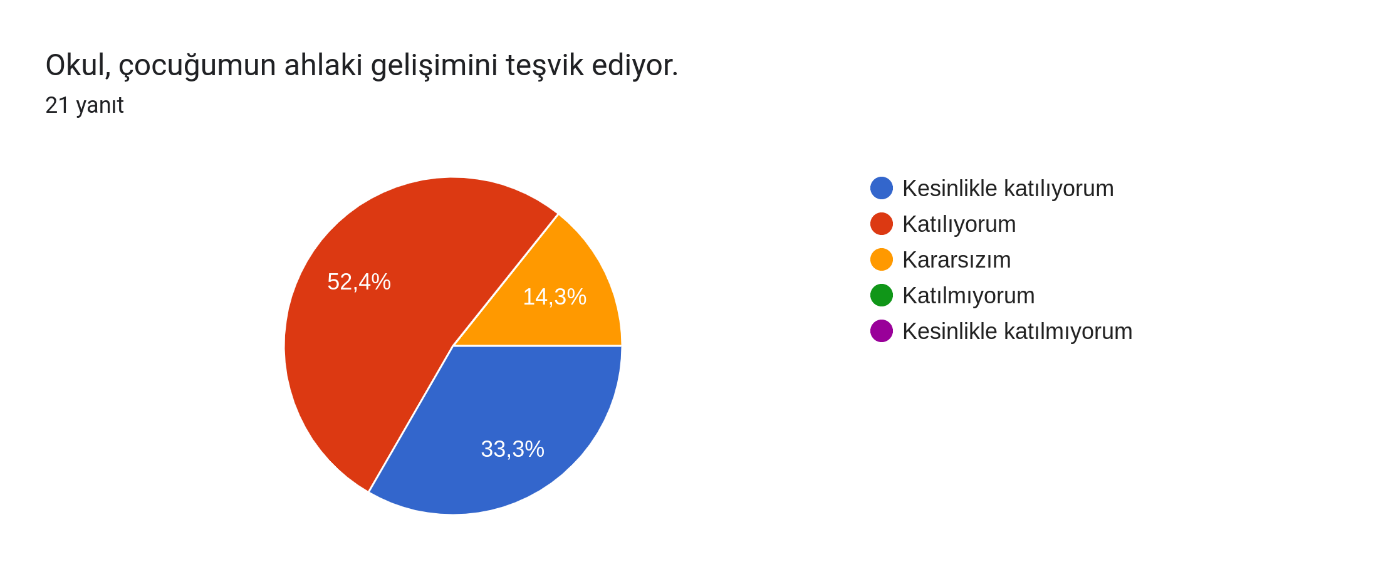 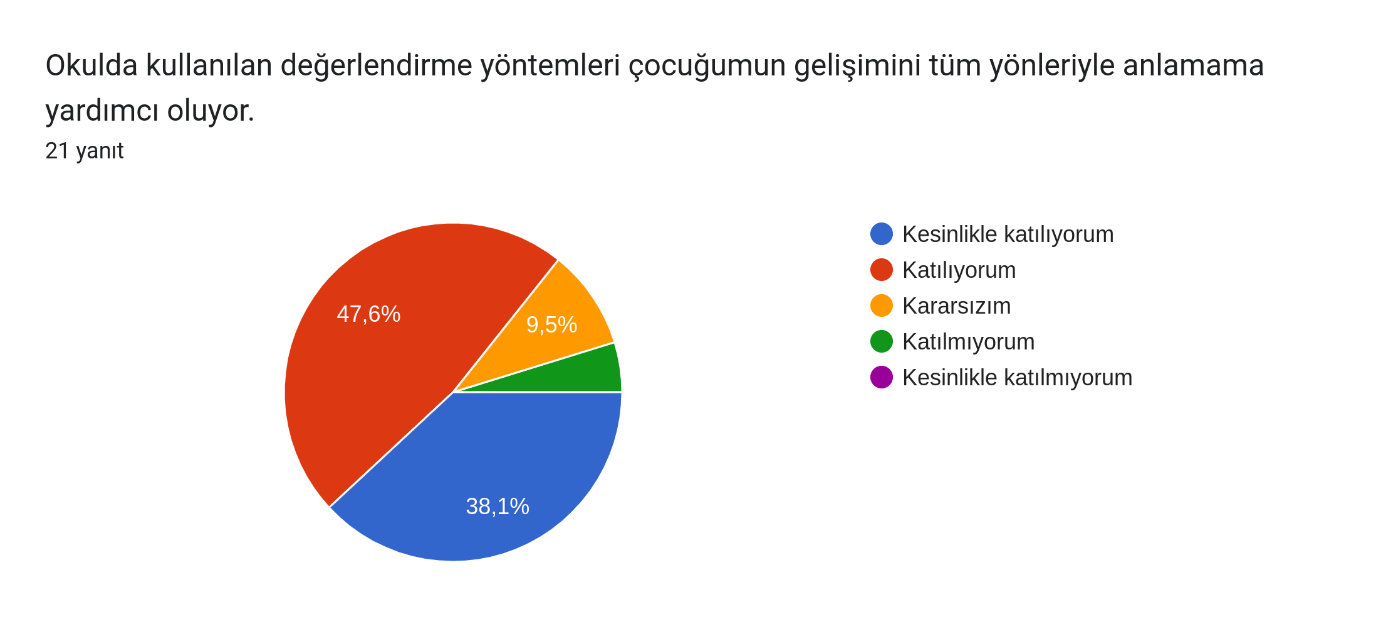 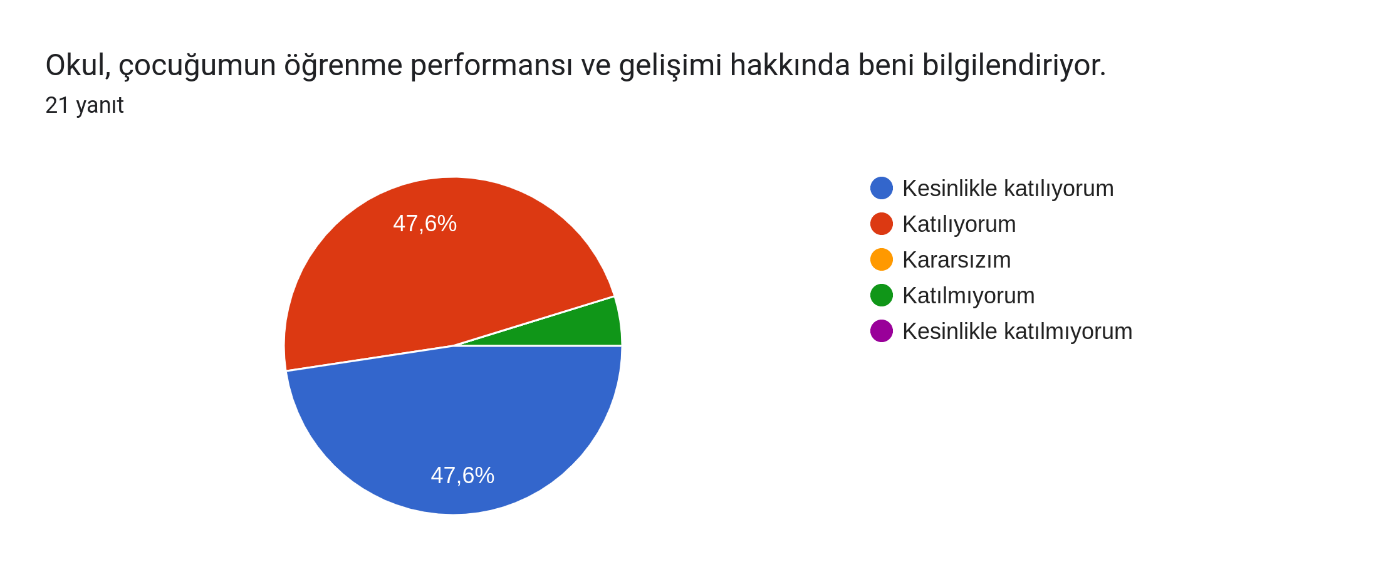 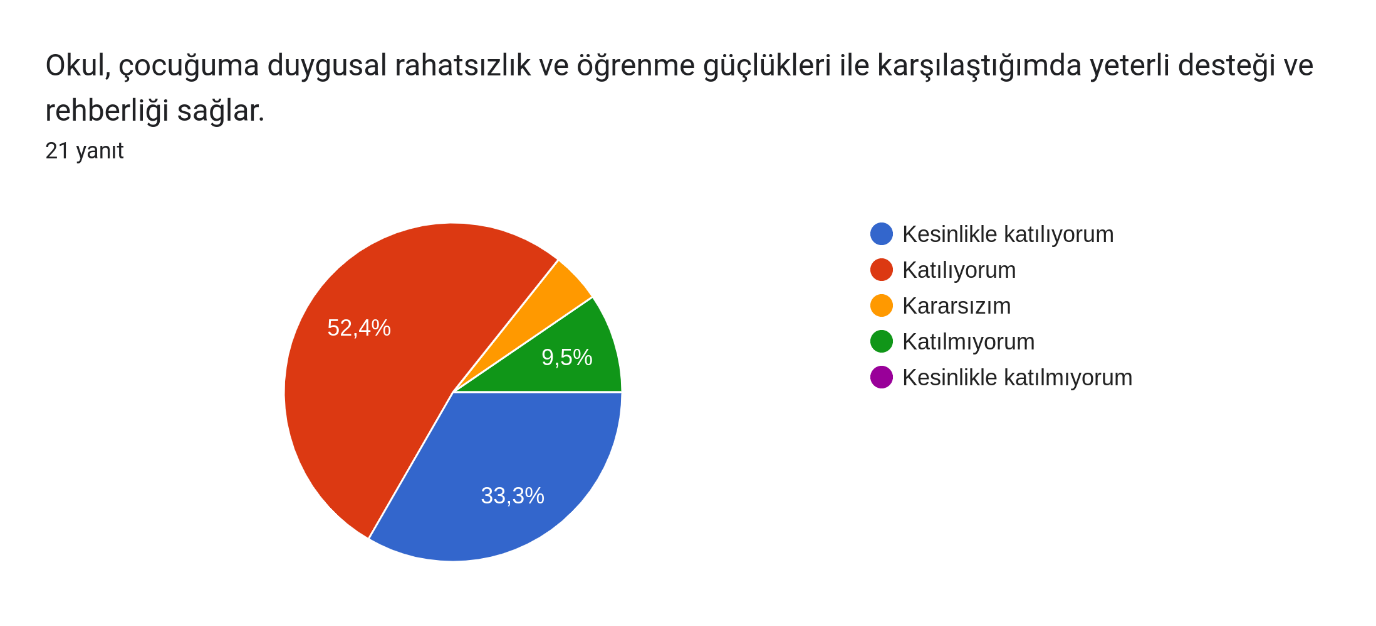 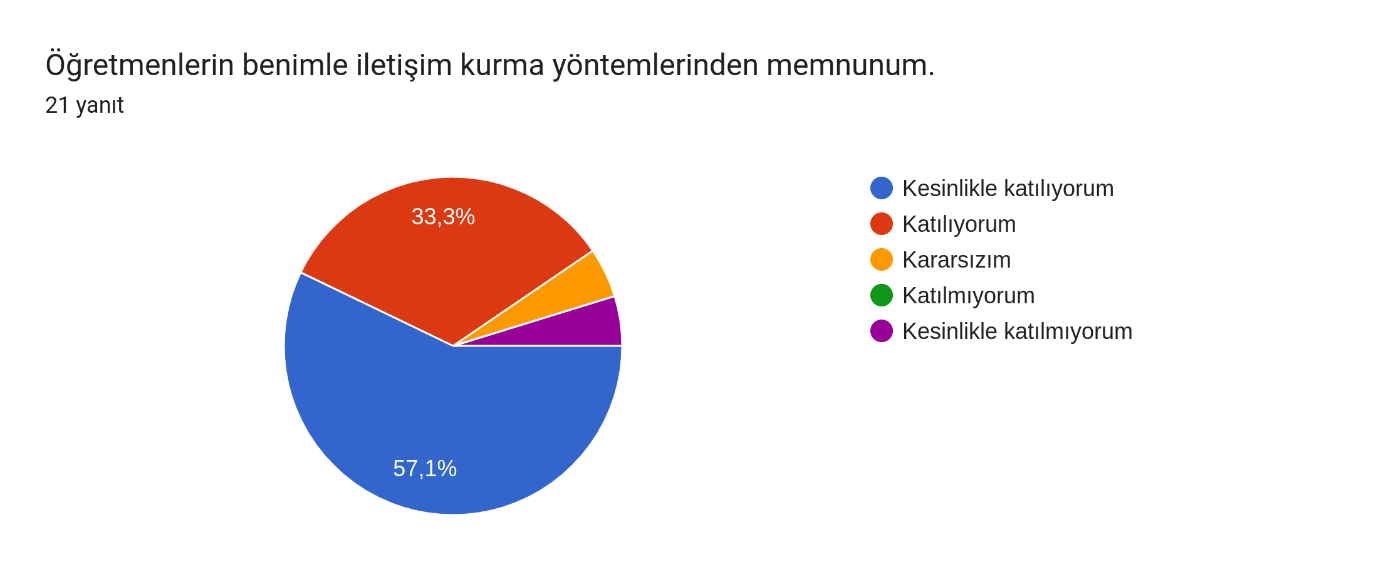 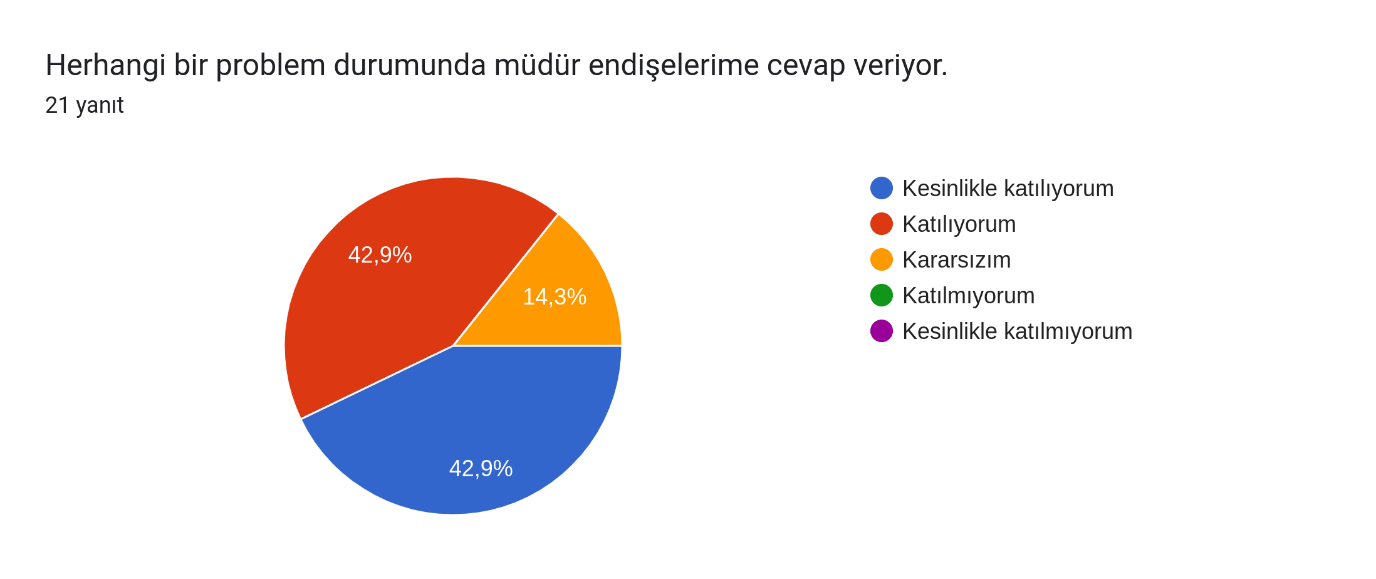 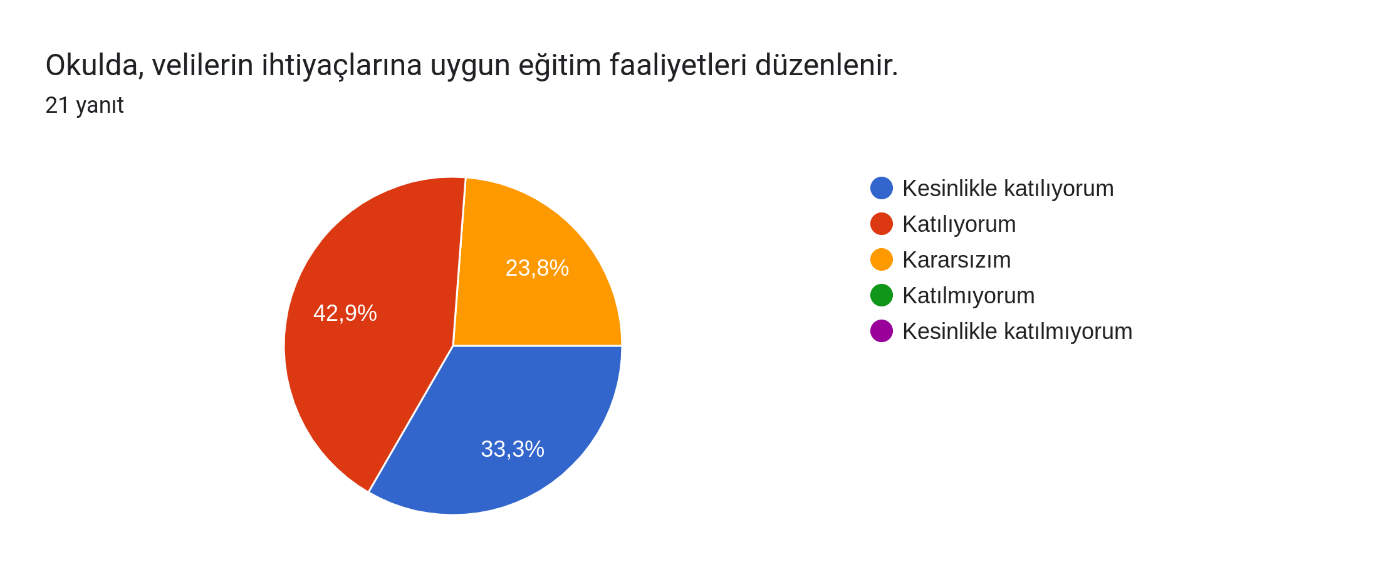 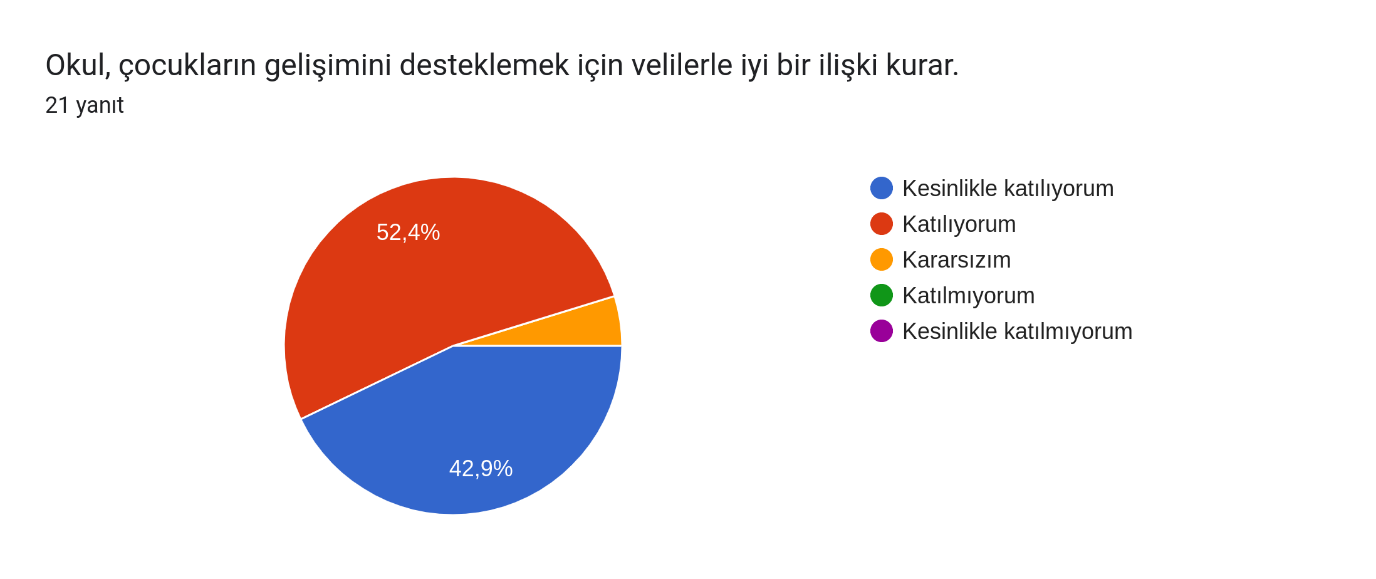 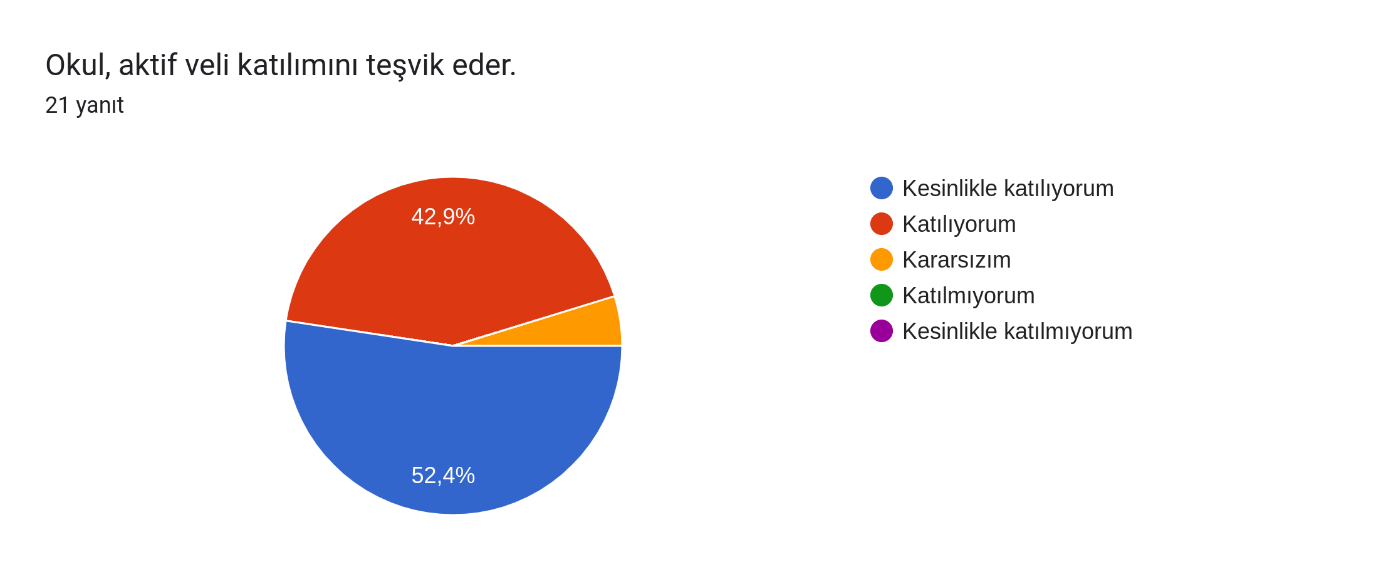 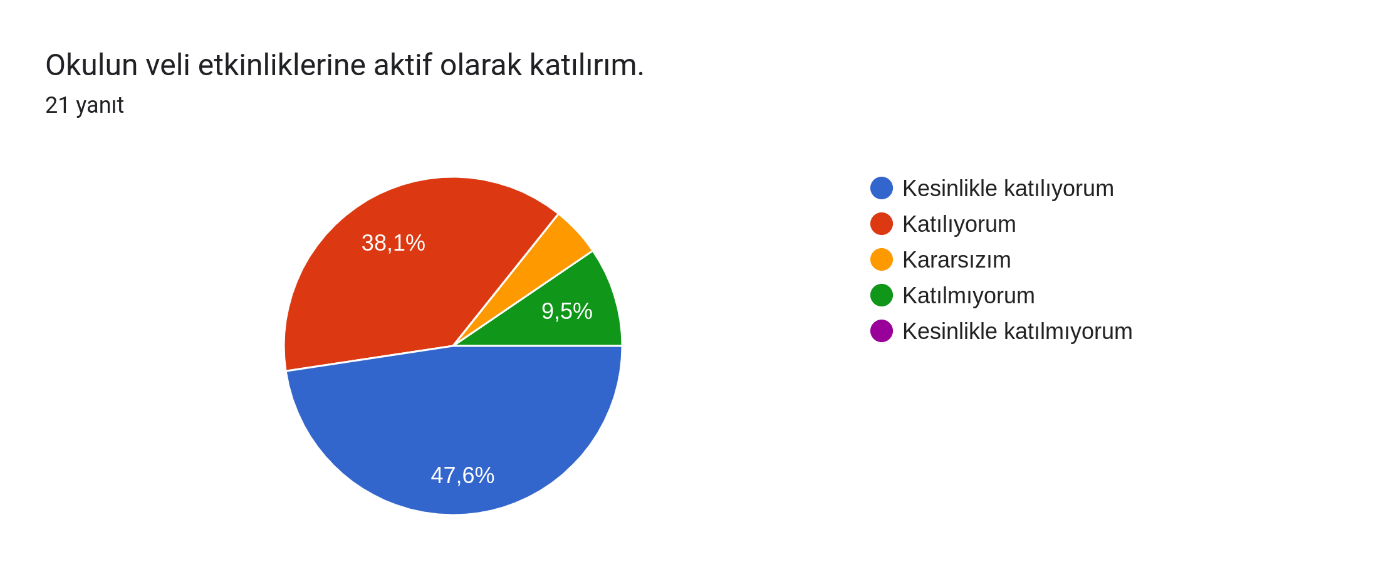 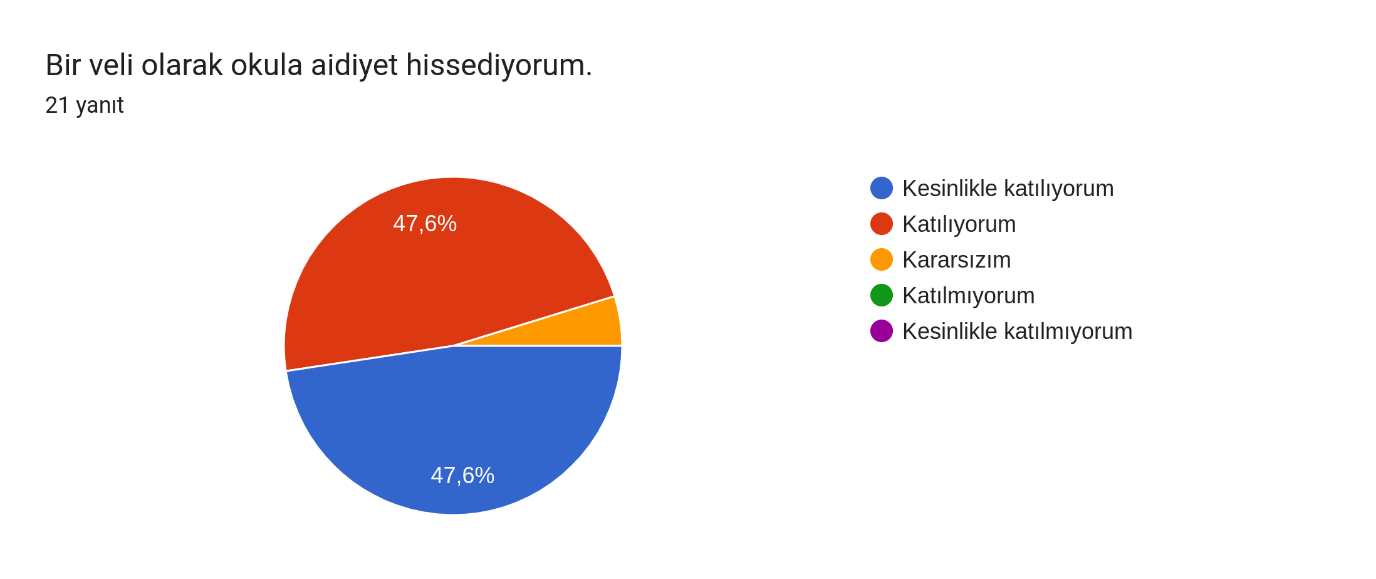 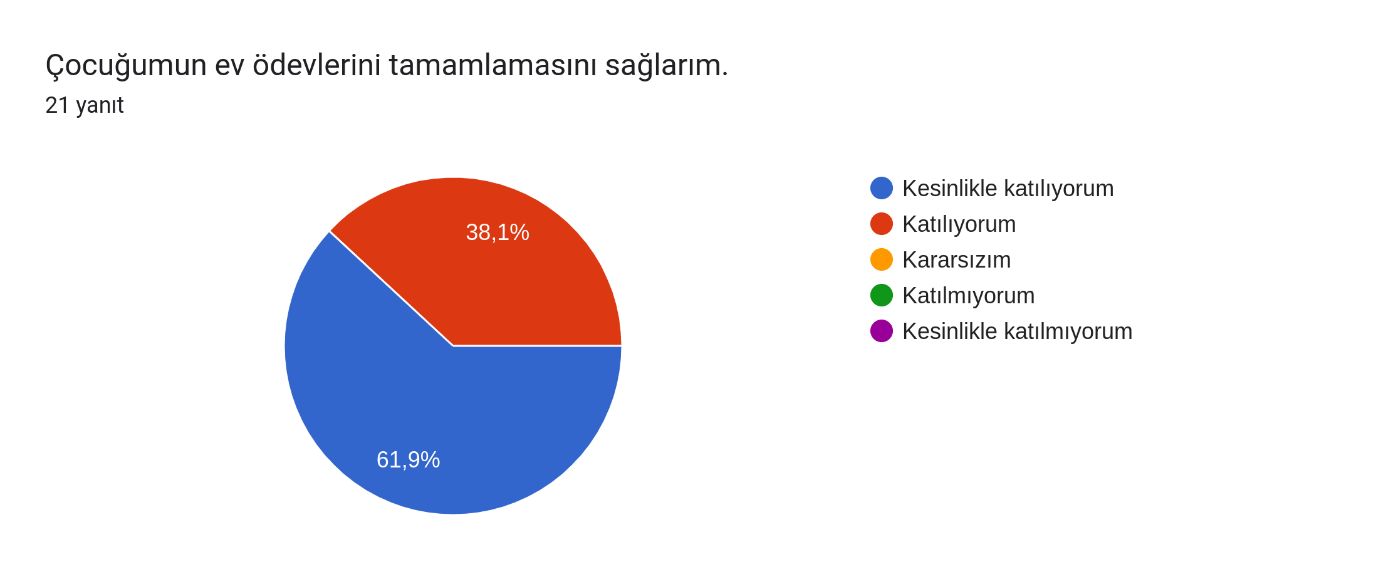 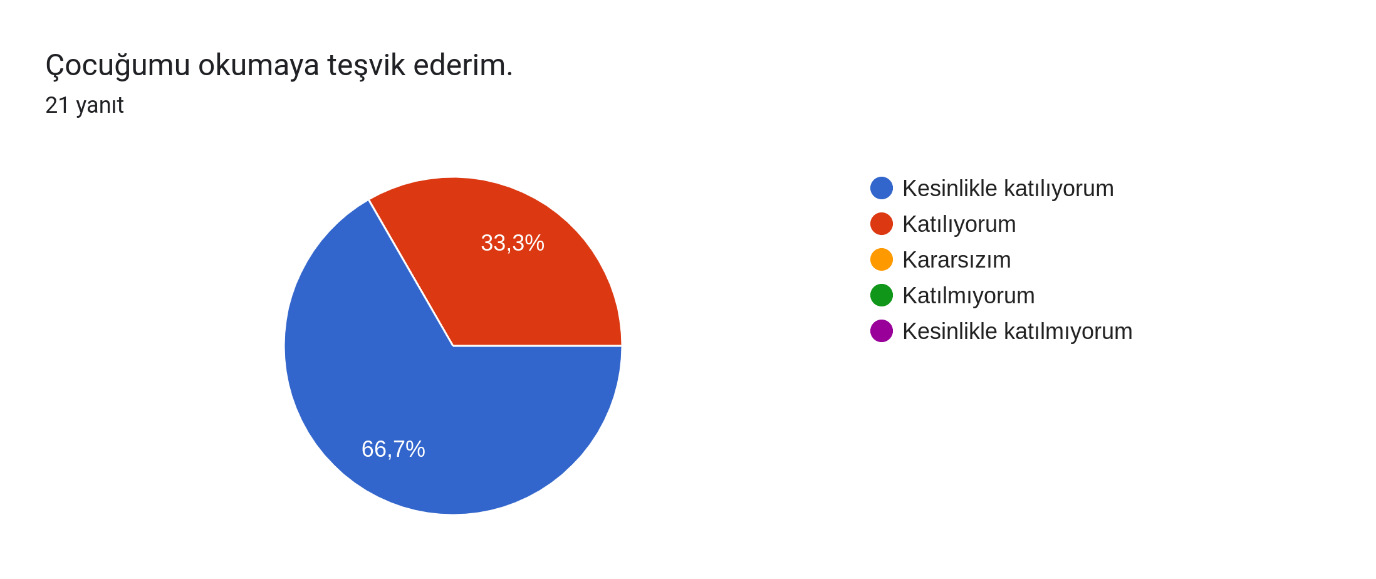 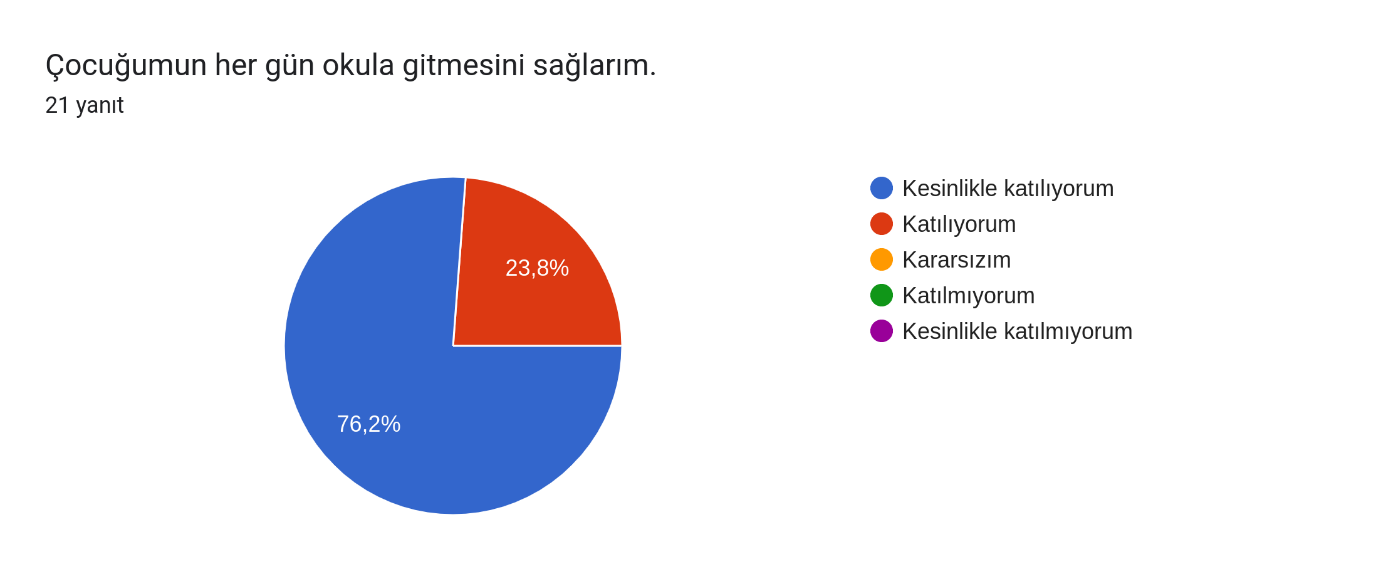 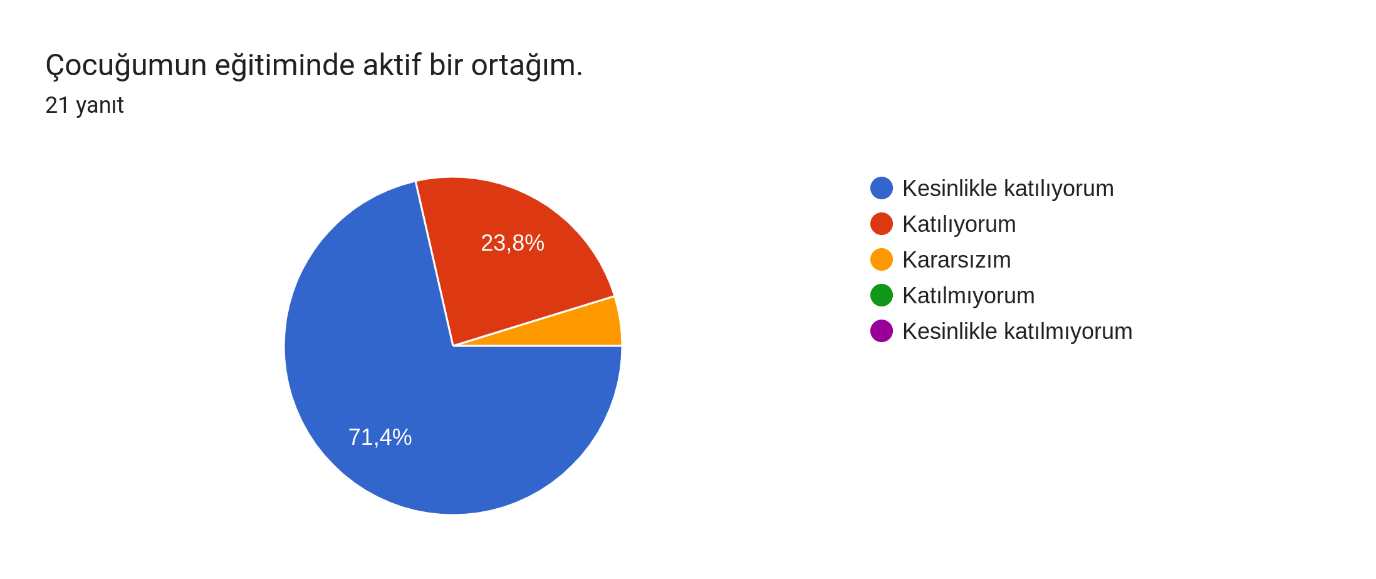 Zeytinalanı Şeyh İlk-Ortaokulu Öğrencileri Görüş Toplama Anketi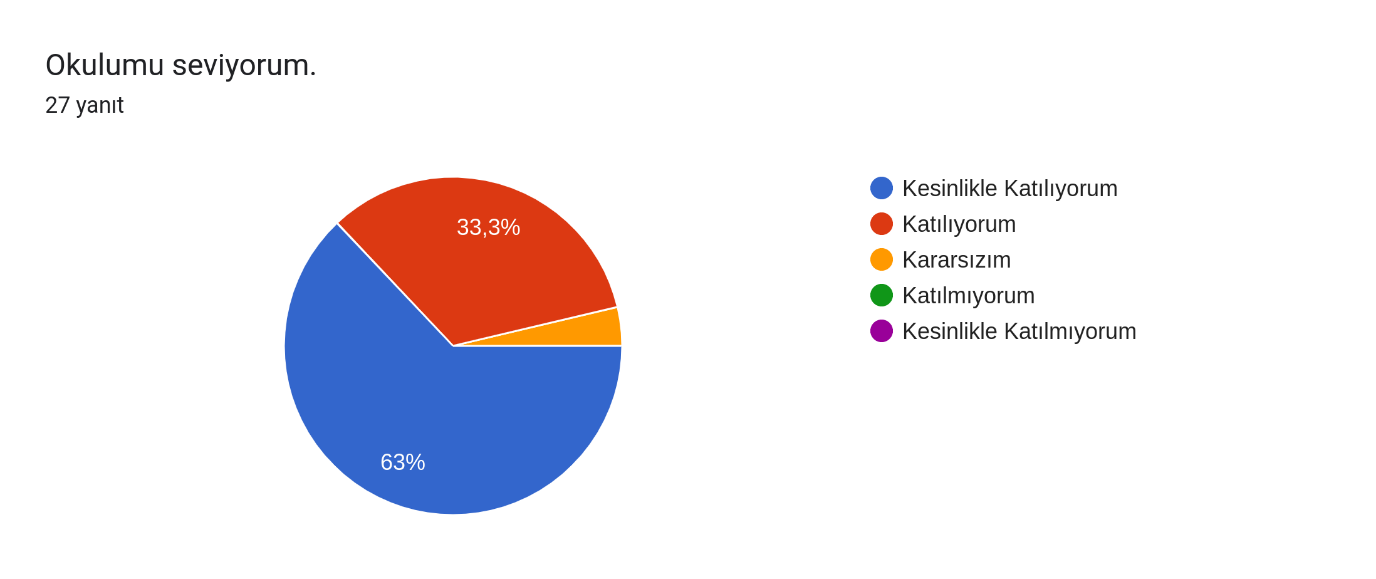 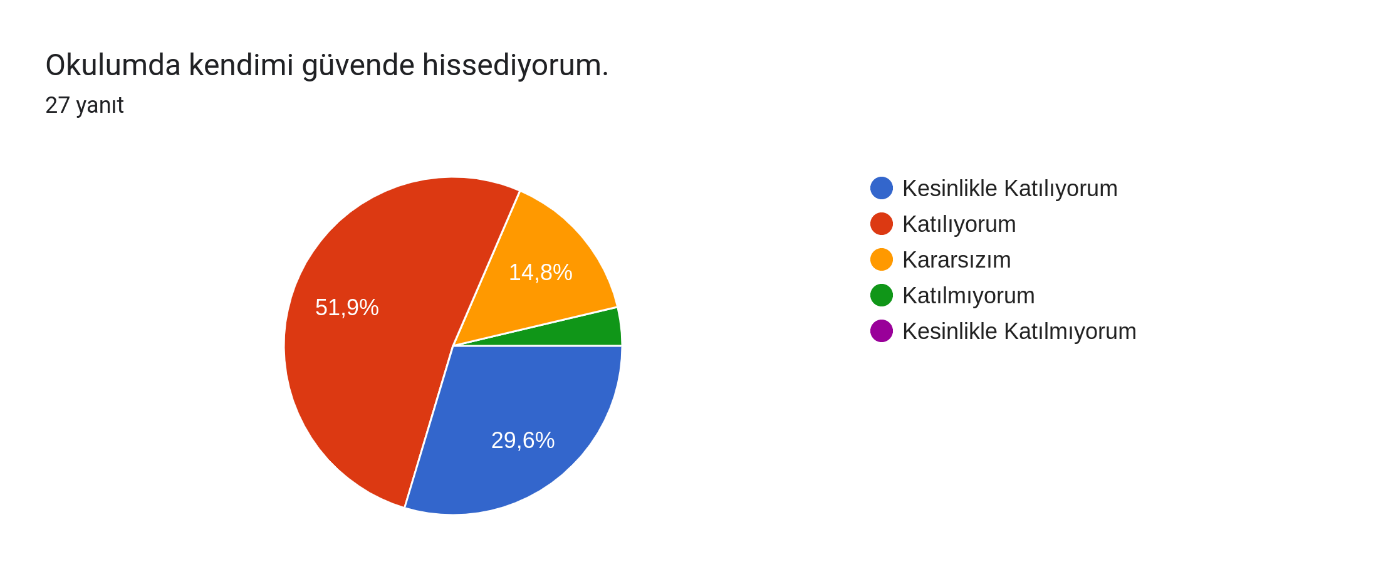 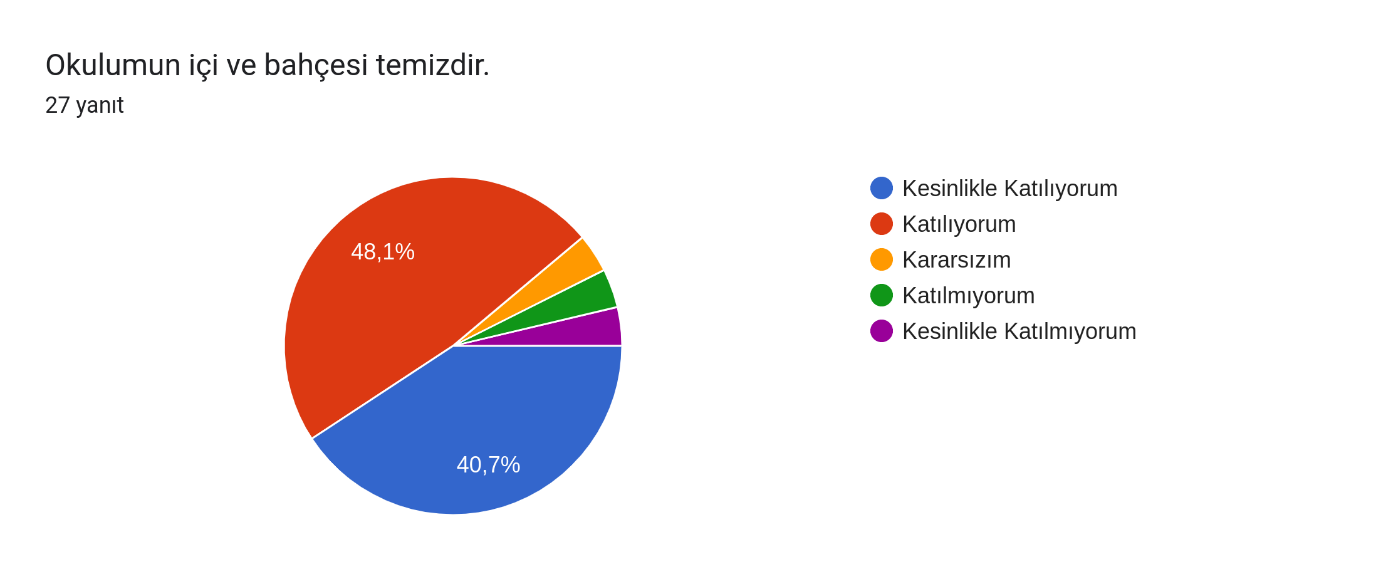 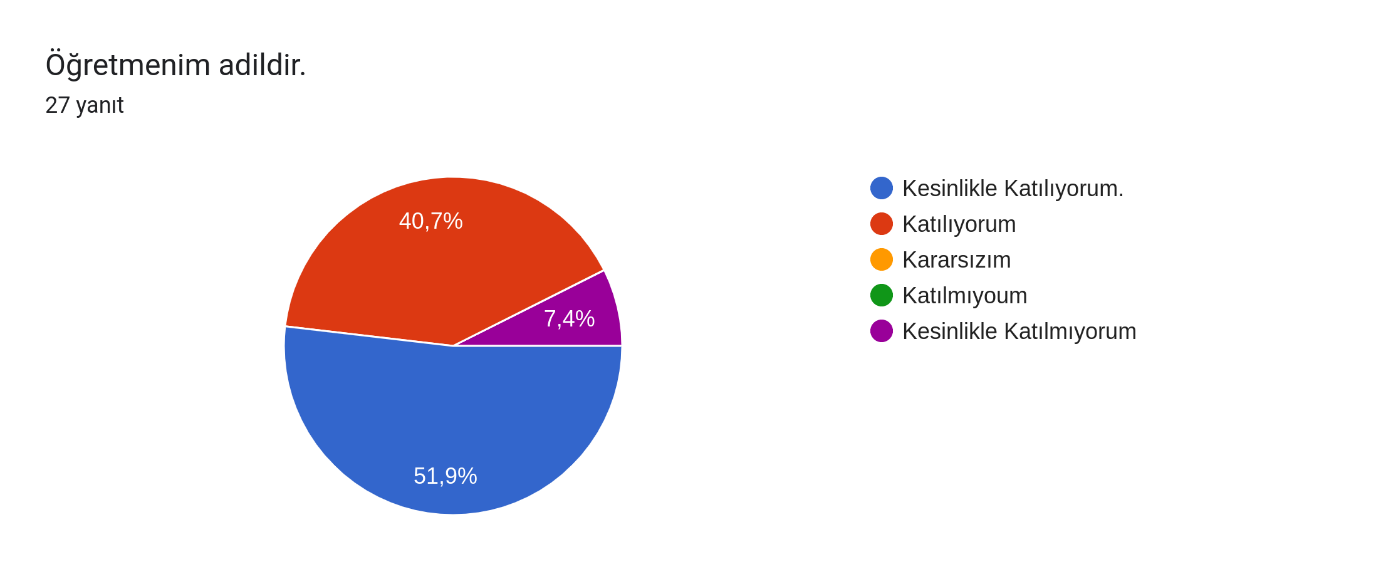 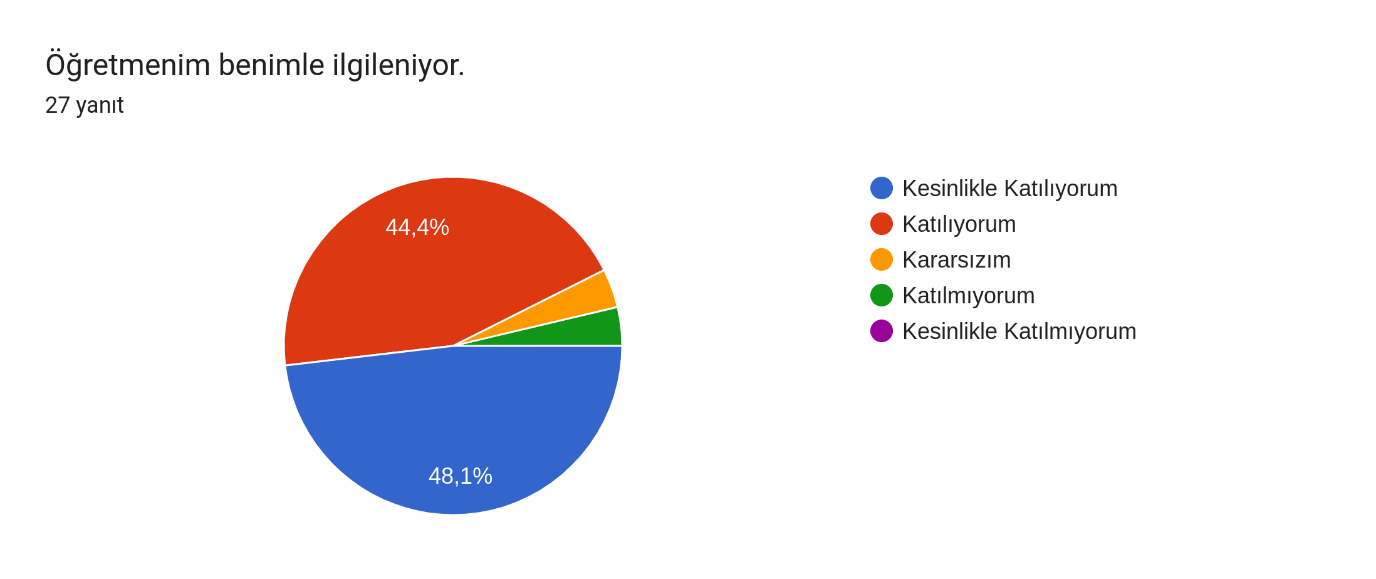 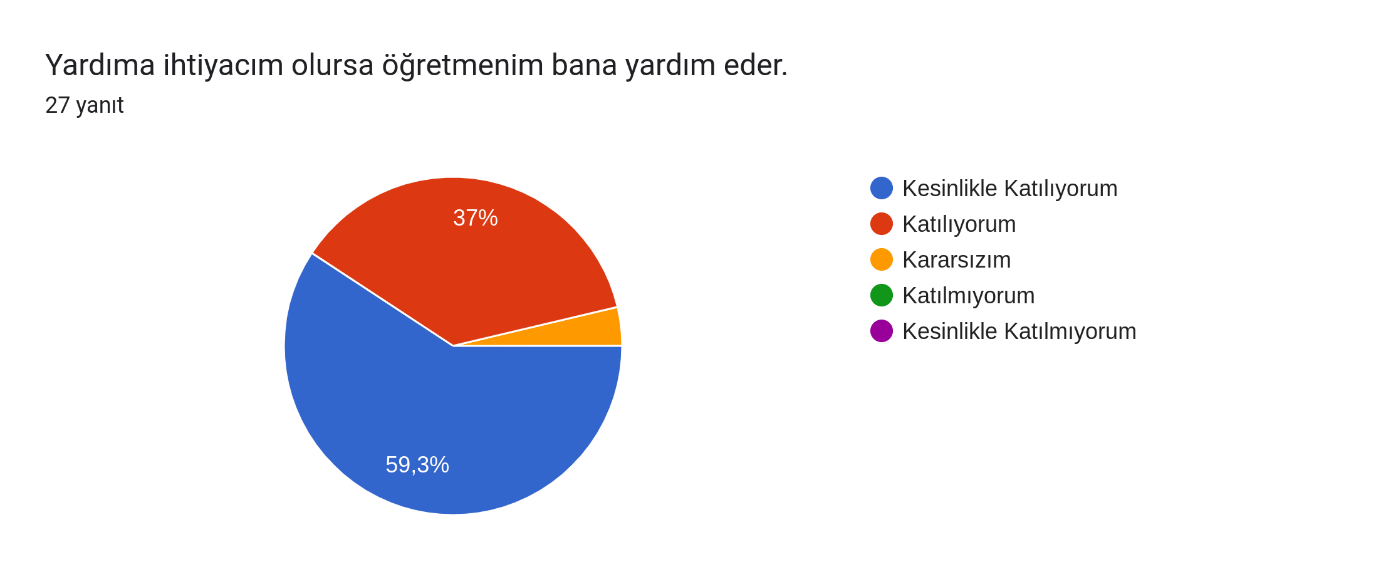 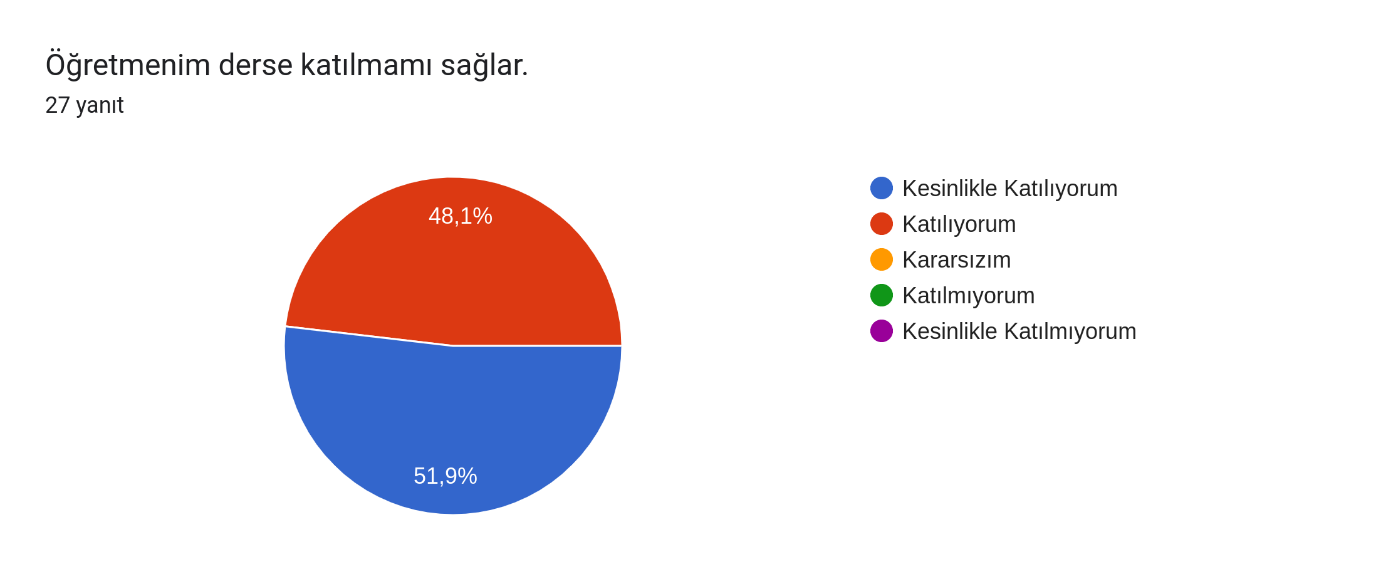 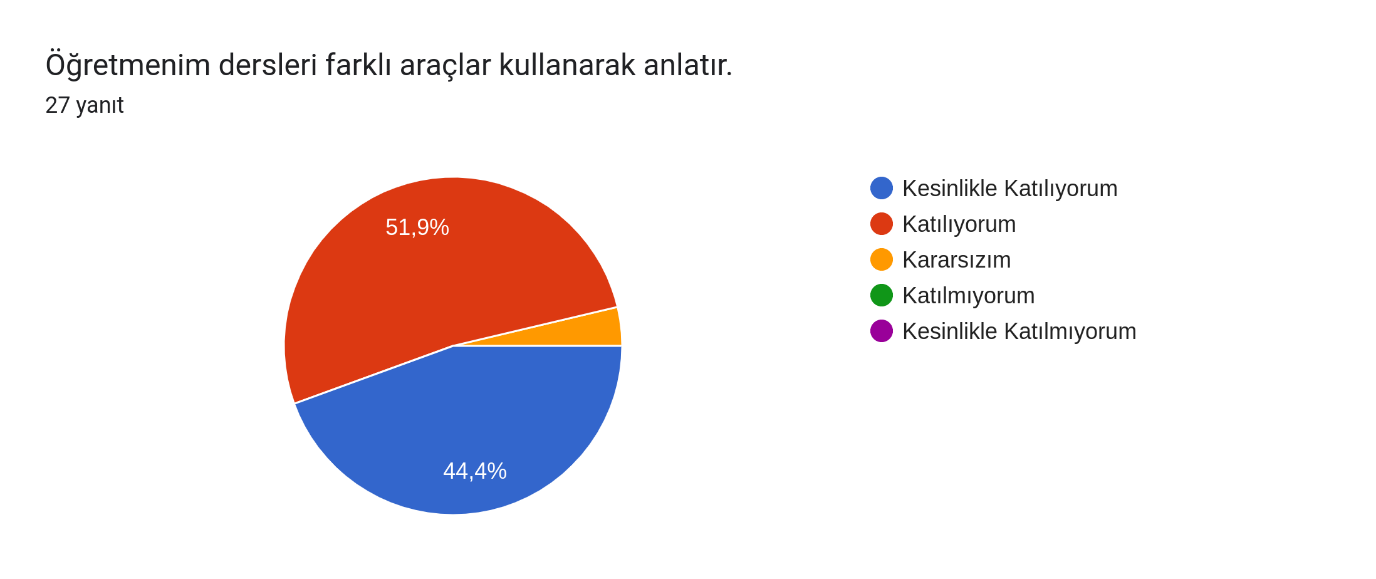 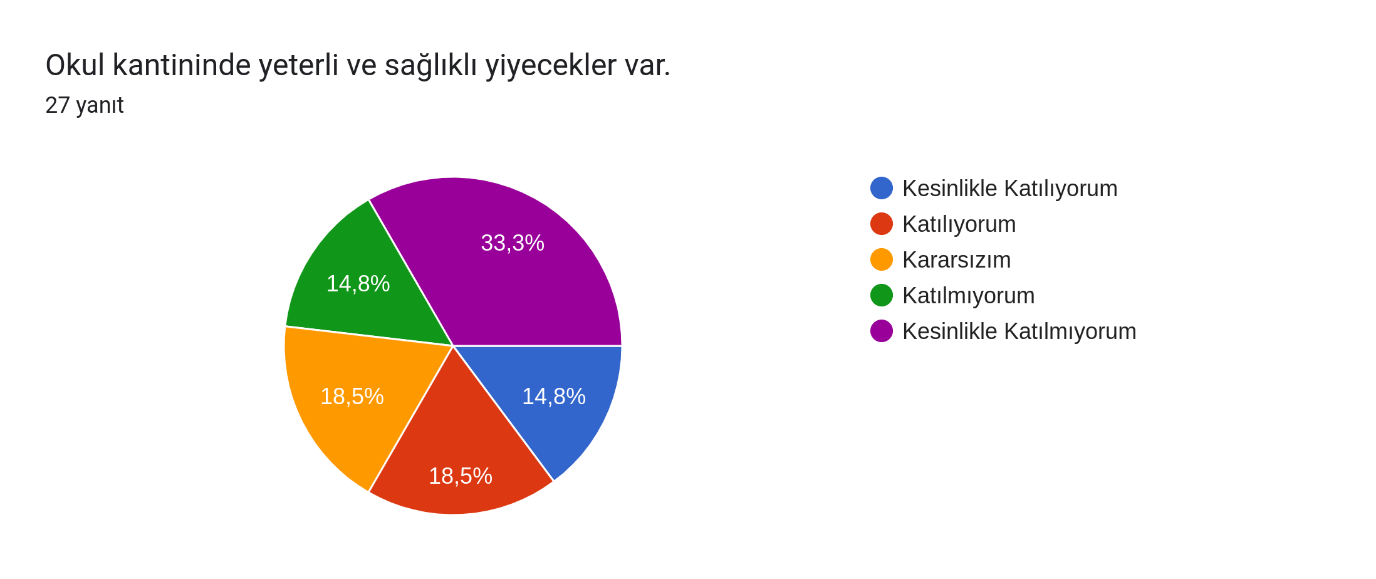 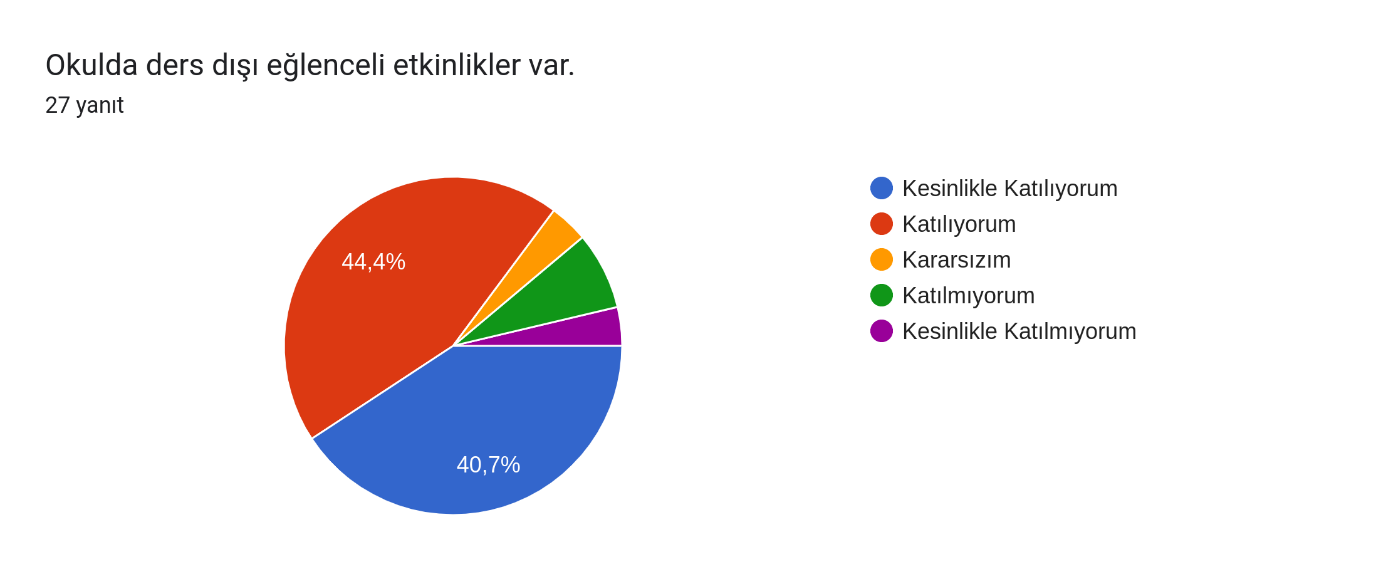 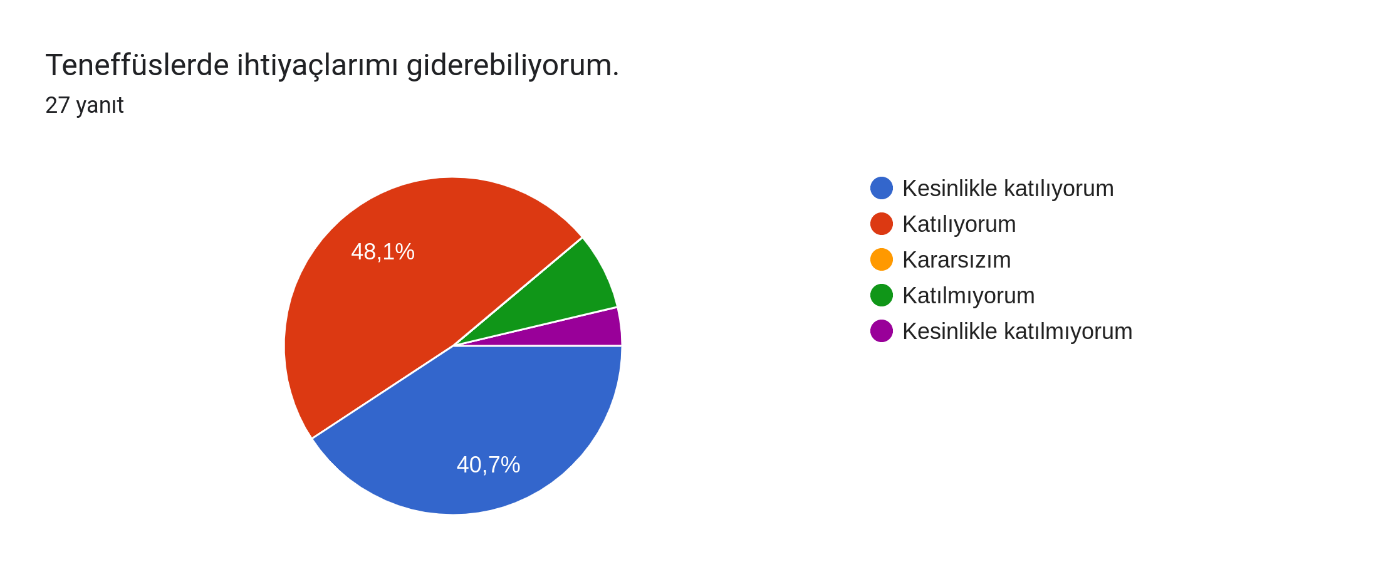 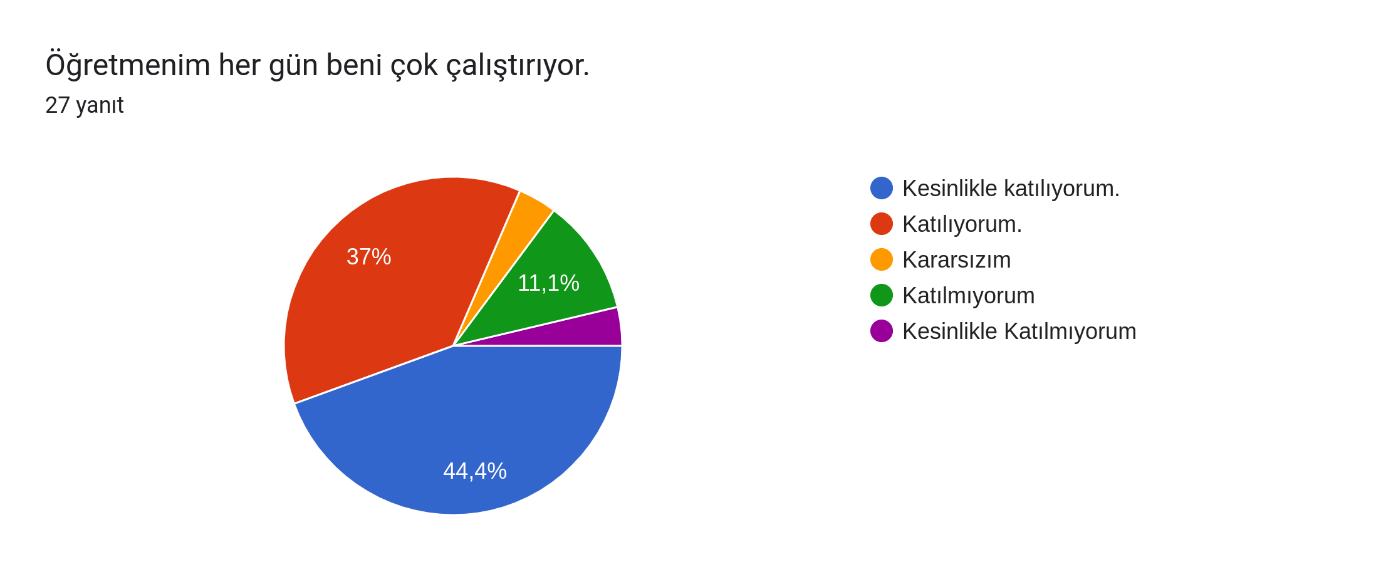 6.BÖLÜM            EKLEREK-1 Paydaş Sınıflandırma MatrisiEK -2 Paydaş Önceliklendirme MatrisiEk-3 Yararlanıcı Ürün/Hizmet Matrisi : Tamamı O: Bir kısmıEk-4 Paydaş AnketleriZEYTİNALANI ŞEYH  İLKOKULU/ORTAOKULU MÜDÜRLÜĞÜSTRATEJİK PLAN ÜST KURULU İMZA SİRKÜSÜ5018 sayılı Kamu Mali Yönetimi ve Kontrol Kanunu ve diğer mevzuatın zorunlu kıldığı 2024-2028 Stratejik Planı Zeytinalanı Şeyh İlkokulu/Ortaokulu Müdürlüğü ilgili birimlerin katkısıyla hazırlanmıştır.Stratejik planın uygulamaya geçebilmesi için kurum yöneticilerinin planda yer alan tüm amaç, hedef ve faaliyetleri benimsedikleri ve uygulama yükümlülüklerini kabul ettiklerini imza karşılığı beyan etmeleri gerekmektedir.Buna göre tüm yöneticilerin aşağıdaki ifade doğrultusunda stratejik planı Köyceğiz İlçe Milli Eğitim Müdürlüğü Makamına gönderilmek üzere imzalamaları gerekmektedir.“Zeytinalanı Şeyh İlkokulu/Ortaokulu Müdürlüğü’nün 2024-2028 yılları arasını kapsayan stratejik planını inceledim, tüm stratejik planın stratejik amaçlar doğrultusunda uygulanması ile ilgili sorumluluk alanıma giren amaç hedef ve faaliyetlerin yürütülmesi konusunda tüm yasal sorumlulukları kabul ediyorum”İli:MUĞLAİli:MUĞLAİlçesi: KÖYCEĞİZİlçesi: KÖYCEĞİZAdres:Zeytinalanı Mahallesi Azizye 1 Sokak No:11 Köyceğiz/MUĞLACoğrafi Konum (link)http://tinyurl.com/2t9rz5xbTelefonNumarası:0(252) 2637319Faks Numarası:Xe- Posta Adresi:712044@meb.k12.tr712035@meb.k12.trWeb	sayfası adresi:https://koycegizzeytinalaniseyhilkokulu.meb.k12.tr/https://koycegizzeytinalaniseyhortaokulu.meb.k12.tr/Kurum Kodu:712044 (ilkokul)712035 (Ortaokul)Öğretim Şekli:Tam GünStrateji Geliştirme Kurulu BilgileriStrateji Geliştirme Kurulu BilgileriStratejik Plan Ekibi BilgileriStratejik Plan Ekibi BilgileriAdı SoyasdıÜnvanıAdı-SoyadıÜnvanıŞENGÜL YAŞAROKUL MÜDÜRÜPINAR ÖZKAYMAKMÜDÜR YARDIMCISIPINAR ÖZKAYMAKMÜDÜR YARDIMCISIAZİZE HANDE DOĞANBİLİŞİM TEKNOLOJİLERİ ÖĞRETMENİ  CENK ÇAĞLAR ORUÇÖĞRETMENCENK ÇAĞLAR ORUÇÖĞRETMENAZİZE HANDE DOĞANÖĞRETMENTANSU CİHANGİRETÖĞRETMENMELTEM GÜNDÜZOKUL AİLE BİRLİĞİ BAŞKANIMELTEM GÜNDÜZOKUL AİLE BİRLİĞİ BAŞKANIDURMUŞ ALİ CESUROKUL-AİLE BİRLİĞİ KURUL ÜYESİZEYNEP MUTLUVELİSEZGİN KOÇYİĞİTZEYTİNALANI MAHALLESİ MUHTARIPLANLAMA202420242024202420242024202420242024202420242024202520252025PLANLAMAOcakŞubatMartNisanMayısHaziranTemmuzAğustosEylülEkimKasımAralıkOcakŞubatMartStratejiGeliştirme Daire Başkanlığıtarafındanyeni stratejik plan hazırlanması gerekliliğinin Rektöre bildirilmesiSTRATEJİK PLAN HAZIRLIK SÜRECİİç Genelge ile Strateji Geliştirme Kurulunun oluşturulmasıGenelge ile stratejik plan hazırlık çalışmalarının başladığı tüm harcama birimlerine duyurulmasıStratejik Planlama Ekibinin oluşturulmasıHazırlık Programının yayımlanmasıDURUM ANALİZİStratejik Planlama Ekibi toplantısıKurumsal tarihçeUygulanmakta olan stratejik planın değerlendirilmesiMevzuat analiziÜst politika belgeleri analiziFaaliyet alanları ile ürün ve hizmetlerin belirlenmesiPaydaş analizi (İç-dış paydaş memnuniyet anketi uygulaması)Kuruluş içi analiziProgram-Alt Program AnaliziAkademik Faaliyetler AnaliziYükseköğretim Sektörü AnaliziGZFT AnaliziGELECEĞE BAKIŞMisyon, Vizyon, Temel DeğerlerFARKLILAŞMA STRATEJİSİKonum Tercihi, Başarı Bölgesi Tercihi, Değer Sunumu Tercihi, Temel Yetkinlik TercihiAMAÇ, HEDEF VE STRATEJİLERİN BELİRLENMESİAmaçlar, hedeflerPerformans göstergeleriStratejilerHedef riskleri ve kontrol faaliyetleriMaliyetlendirmeSTRATEJİK PLAN TASLAĞININ SUNULMASIİli: Ankaraİli: Ankaraİli: Ankaraİli: Ankaraİlçesi: Çankayaİlçesi: Çankayaİlçesi: Çankayaİlçesi: ÇankayaAdres:Zeytinalanı Mahallesi Azizye 1 Sokak No:11 Köyceğiz/MUĞLAZeytinalanı Mahallesi Azizye 1 Sokak No:11 Köyceğiz/MUĞLAZeytinalanı Mahallesi Azizye 1 Sokak No:11 Köyceğiz/MUĞLACoğrafi Konum (link):Coğrafi Konum (link):http://tinyurl.com/2t9rz5xbhttp://tinyurl.com/2t9rz5xbTelefon Numarası:0 252 263 73190 252 263 73190 252 263 7319Faks Numarası:Faks Numarası:XXe- Posta Adresi:712035@meb.k12.tr712044@meb.k12.tr712035@meb.k12.tr712044@meb.k12.tr712035@meb.k12.tr712044@meb.k12.trWeb sayfası adresi:Web sayfası adresi:https://koycegizzeytinalaniseyhortaokulu.meb.k12.tr/https://koycegizzeytinalaniseyhortaokulu.meb.k12.tr/Kurum Kodu:712044 (İlkokul)712035 (Ortaokul)712044 (İlkokul)712035 (Ortaokul)712044 (İlkokul)712035 (Ortaokul)Öğretim Şekli:Öğretim Şekli:Tam GünTam GünOkulun Hizmete Giriş Tarihi:1989-1990 Eğitim-Öğretim Yılı1989-1990 Eğitim-Öğretim Yılı1989-1990 Eğitim-Öğretim YılıToplam Çalışan SayısıToplam Çalışan Sayısı2121Öğrenci Sayısı:Kız5959Öğretmen SayısıKadın1616Öğrenci Sayısı:Erkek7676Öğretmen SayısıErkek55Öğrenci Sayısı:Toplam135135Öğretmen SayısıToplam2121Derslik Başına Düşen Öğrenci SayısıDerslik Başına Düşen Öğrenci SayısıDerslik Başına Düşen Öğrenci Sayısı13Şube Başına Düşen Öğrenci SayısıŞube Başına Düşen Öğrenci SayısıŞube Başına Düşen Öğrenci Sayısı13Öğretmen Başına Düşen Öğrenci SayısıÖğretmen Başına Düşen Öğrenci SayısıÖğretmen Başına Düşen Öğrenci Sayısı7Şube Başına 30’dan Fazla Öğrencisi Olan Şube SayısıŞube Başına 30’dan Fazla Öğrencisi Olan Şube SayısıŞube Başına 30’dan Fazla Öğrencisi Olan Şube SayısıXÖğrenci Başına Düşen Toplam Gider MiktarıÖğrenci Başına Düşen Toplam Gider MiktarıÖğrenci Başına Düşen Toplam Gider MiktarıXÖğretmenlerin Kurumdaki Ortalama Görev SüresiÖğretmenlerin Kurumdaki Ortalama Görev SüresiÖğretmenlerin Kurumdaki Ortalama Görev Süresi3Amaçlar ve HedeflerDeğerlendirmeAmaç 1: Okulumuza yönelik olumsuz algıyı yok etmek.Hedef 1.1: Sınavla öğrenci alan ortaöğretim kurumlarına giden öğrenci sayısını arttırmak.Hedef 1.2 Velilerin Eğitime dahil olma oranını arttırmakGerçekleştirildi.Amaç 2: Kalıcı öğrenmeyi sağlamak için teknoloji ve materyal kullanımını arttırmak.Hedef 2.1: Derslerde teknoloji ve Materyal Kullanımı oranını yükseltmek.Hedef 2.2 Öğrenciler Kitap Okumaya Teşvik EdilecekGerçekleştirildi.Amaç 3: Çalışanların motivasyonu konusunda yaşadıkları sıkıntılara çözüm üretmekHedef 3.1: Çalışanların motivasyonları arttırılacakHedef 3.2. Okulumuzun iç ve dış bölümlerine farklı bir hava verilecekGerçekleştirildi.Gerçekleşme (%)GöstergelerMüdahale durumuGerilemeAcil ve birinci öncelikli müdahale alanı%0-49Birinci öncelikli müdahale alanı%50-89,99İkinci öncelikli müdahale alanı%90 ve üzeriPG 2.2.c İlçe Kütüphanesine Gezi DüzenlemekMevcut durumun korunması%90 ve üzeriPG 3.1.b Öğretmenler İçin gezi programı sayısıMevcut durumun korunması%90 ve üzeriPG 3.1.c Öğretmenler arası ev ziyareti sayısıMevcut durumun korunması%90 ve üzeriPG 3.2.ç Okulun boş duvarlarına eğitici resim çalışmaları yapılma sayısıMevcut durumun korunması%90 ve üzeriPG 1.1.a Okul DYK kurslarına katılım oranıMevcut durumun korunması%90 ve üzeriPG 1.1.b Lise Tanıtım Gezi SayısıMevcut durumun korunması%90 ve üzeriPG 1.1.c Meslek Tanıtım Gün SayısıMevcut durumun korunması%90 ve üzeriPG 1.2.a Veli Katılım OranıMevcut durumun korunması%90 ve üzeriPG 1.2.b Eğitim SayısıMevcut durumun korunması%90 ve üzeriPG 2.1.a Öğretmenlerin EBA kullanım oranıMevcut durumun korunması%90 ve üzeriPG 2.1.b Materyal Kullanım OranıMevcut durumun korunması%90 ve üzeriPG 2.2.a Kütüphaneden alınan kitap sayısıMevcut durumun korunması%90 ve üzeriPG 2.2.b Kitap Okuma Gün SayısıMevcut durumun korunması%90 ve üzeriPG 3.1.a Öğretmenler için kahvaltı veya akşam yemeği program sayısıMevcut durumun korunması%90 ve üzeriPG 3.2.a Sıraları yenilenen derslik sayısıMevcut durumun korunması%90 ve üzeriPG 3.2.b Okul bahçesindeki çiçek alanlarını arttırma oranıMevcut durumun korunması%90 ve üzeriPG 3.2.c Okul bahçesindeki öğrencilerin oturma alanı sayısıMevcut durumun korunması%90 ve üzeriPG 3.2.d Okulun bahçe duvarlarının yapılma miktarıMevcut durumun korunmasıKANUNKANUNKANUNKANUNTarihSayıNoAdı23/07/196512056657Devlet Memurları Kanunu24/10/2003252694982Bilgi Edinme Hakkı Kanunu5018Kamu Mali Yönetimi ve Kontrolü Kanunu5216Büyükşehir Belediye Kanunu5436Kamu Mali Kaynaklarının kanunu ile bazı kanun ve KHK hakkında değişiklik yapılmasında Kanun5222Kamu Yönetiminin Temel İlkeleri ve Yeniden Yapılandırılması Hakkında Kanun tasarısında yer alan Stratejik Planlama30/03/20126287İlköğretim ve Eğitim Kanunu ile Bazı Kanunlarda Değişiklik Yapılmasına Dair KanunYÖNETMELİKYÖNETMELİKYÖNETMELİKYayımlandığı Resmi Gazete/Tebliğler DergisiYayımlandığı Resmi Gazete/Tebliğler DergisiAdıTarihSayıAdı12/10/201328793 Milli Eğitim Bakanlığı Personelinin Görevde Yükselme, Unvan Değişikliği ve Yer Değiştirme Suretiyle Atanması Hakkında Yönetmelik18/05/201228296MEB Özel Eğitim Kurumları Yönetmeliği10/07/200826932 İlköğretim ve Ortaöğretim Kurumlarında Burs ve Sosyal Yardımlar Yönetmeliği13/01/200525699MEB İlköğretim ve Ortaöğretim Kurumları Sosyal Etkinlikler Yönetmeliği08/06/200425486Okulöncesi Eğitim Kurumları Yönetmeliği027/08/2003225MEB İlköğretim Kurumları YönetmeliğiYÖNERGEYÖNERGEYÖNERGEYayınYayınAdıTarihSayıAdı25/10/20133087071 Milli Eğitim Bakanlığı Ortaöğretim Kurumlarına Geçiş Yönergesi01/04/20142676MEB Ortaöğretim Kurumlarına Geçiş Yönergesi31/12/20132014/2676MEB Eğitimde Kalite Yönetim Sistemi Yönergesi29/06/20118080MEB İlköğretim Kurumları Standartları Uygulama Yönergesi01/02/20112641MEB Merkezi Sistemle Öğrenci Alan Ortaöğretim Kurumlarına Öğrenci Yeşleştirme Yönergesi17/12/201025822MEB Merkezi Sistem Sınav YönergesiÜst Politika Belgesiİlgili Bölüm/ReferansVerilen Görevler/İhtiyaçlarOn İkinci Kalkınma PlanıTasarruf/Fikri Mülkiyet Hakları/ Eğitim/ÇocukTeknolojilerin geliştirilmesi ve kullanımı desteklenecektir.Çalışan personele yönelik kişisel bilgilerin korunması alanında eğitim ve farkındalık çalışmaları yürütülecektir.Orta Vadeli Program (2024-2026)Politika ve TedbirlerFinans sektörünün hızla dijitalleşmesiyle açığa çıkan bilgi güvenliği, kişisel verilerin korunması ve finansal tüketicilerin bilinçlendirilmesi ihtiyacına yönelik çalışmalar desteklenecek, kurumsal kapasite güçlendirilecek ve siber dolandırıcılıkla etkin mücadele edilmesine devam edilecektir.Cumhurbaşkanlığı 2024 Yıllık ProgramıEğitim/ÇocukÇocukların dijital risklerden, yazılı ve görsel medyanın zararlarından korunması ve bilişim teknolojileriyle yaşlarına ve gelişimlerine uygun olarak tanışmaları amacıyla Aile ve Sosyal Hizmetler Bakanlığı bünyesinde oluşturulan Sosyal Medya Çalışma Grubunun çocukların dijital ve görsel medyada karşılaşabilecekleri risklerin tespit edilmesi ve zararlı olan içeriklerin kaldırılmasına yönelik çalışmalar, verilecek eğitimlerFaaliyet AlanıÜrün/HizmetlerÖğretim-eğitim faaliyetleriÖğrenci İşleri/Kayıt-Nakil İşlemleriDevam-DevamsızlıkSınıf GeçmeSınav hizmetleriDiploma Öğrenim belgesi düzenleme işleriBurs hizmetleriÖğrenci davranışlarının değerlendirilmesiBilimsel araştırmalarÖlçme değerlendirmeRehberlik faaliyetleri  Öğrencilere rehberlik yapmak     Velilere rehberlik etmek     Rehberlik faaliyetlerini yürütmekSosyal/Sportif ve Kültürel faaliyetlerKulüp ÇalışmalarıToplum HizmetleriSosyal, Kültürel ve Sportif Etkinlikler (Gezi, Turnuva, Yarışma vb.)  İnsan kaynakları faaliyetleri (mesleki   gelişim faaliyetleri, personel etkinlikleri…)  Personel işleri  Okul çevre ilişkileri  Yaygın eğitimOkul aile birliği faaliyetleri  Okul çevre ilişkileri  Öğrenme ortamlarına yönelik  faaliyetler  Bakım, Onarım, Tadilat  Eğitim Materyal ve Donanım İÇ PAYDAŞLARDIŞ PAYDAŞLAROkul YönetimiKaymakamlıkÖğretmenlerİlçe Milli Eğitim MüdürlüğüÖğrencilerMuhtarOkul Aile BirliğiMezunlarVelilerDiğer Eğitim KurumlarıPAYDAŞLARİÇ PAYDAŞDIŞ PAYDAŞHİZMET ALANNEDEN PAYDAŞPaydaşın Kurum Faaliyetlerini EtkilemeDerecesiPaydaşın Taleplerine Verilen ÖnemPaydaşın Taleplerine Verilen ÖnemSonuçSonuçPAYDAŞLARİÇ PAYDAŞDIŞ PAYDAŞHİZMET ALANNEDEN PAYDAŞTam 5" "Çok 4", "Orta 3","Az 2", "Hiç 1"Tam 5" "Çok 4", "Orta 3","Az 2", "Hiç 1"Tam 5" "Çok 4", "Orta 3","Az 2", "Hiç 1"SonuçSonuçPAYDAŞLARİÇ PAYDAŞDIŞ PAYDAŞHİZMET ALANNEDEN PAYDAŞ1,2,3 İzle4,5 Bilgilendir1,2,3 Gözet4,5 Birlikte Çalış1,2,3 Gözet4,5 Birlikte ÇalışSonuçSonuçİlçe Milli Eğitim MüdürlüğüXAmaçlarımızaUlaşmada Destek İçin İş birliği İçinde Olmamız Gereken Kurum555Bilgilendir,Birlikte çalışBilgilendir,Birlikte çalışVelilerXXDoğrudan veDolaylı Hizmet Alan444Bilgilendir,Birlikte çalışBilgilendir,Birlikte çalışOkul Aile BirliğiXXAmaçlarımızaUlaşmada Destek İçin İş birliği İçinde Olmamız Gereken Kurum555Bilgilendir,Birlikte çalışBilgilendir,Birlikte çalışÖğrencilerXXVaroluş sebebimiz555Bilgilendir, Birlikte ÇalışBilgilendir, Birlikte ÇalışMahalle MuhtarıXXAmaçlarımızaUlaşmada Destek İçin İş birliği İçinde Olmamız Gereken Kurum122İzle, Gözetİzle, GözetDiğer Eğitim KurumlarıXXAmaçlarımızaUlaşmada Destek İçin İş birliği İçinde Olmamız Gereken Kurum244İzle, Birlikte Çalışİzle, Birlikte ÇalışOkul BölümleriOkul BölümleriÖzel AlanlarVarYokOkul Bina Sayısı3Bilgisayar Labaratuvarı1Okul Kat Sayısı1Çok Amaçlı SalonXDerslik Sayısı10Çok Amaçlı SahaXDerslik Alanları (m2)30Kütüphane1XKullanılan Derslik Sayısı10Fen LaboratuvarıXXİdari Odaların Alanı (m2)15 m2İş AtölyesiXXÖğretmenler Odası 1 (m2)18 m2Beceri AtölyesiXXOkul Oturum Alanı (m2)4015  m2YemekhaneXOkul Bahçesi (Açık Alan)(m2)3023 m2Toplantı SalonuXOkul Kapalı Alan (m2)992 m2Konferans SalonuXSanatsal, bilimsel ve sportif amaçlı toplam alan (m2)400 m2Tuvalet Sayısı4Kantin (m2)20Anasınıfı Tuvalet Sayısı2Öğrenci SayısıSınıfıKızErkekToplam                İLKOKULAnasınıfı141327                İLKOKULÖzel Eğitim Sınıfı11                İLKOKUL1.  Sınıf71118                İLKOKUL2.  Sınıf6612                İLKOKUL3.  Sınıf71118                İLKOKUL4.  Sınıf31013Orta         ORTAOKUL ORTAOKUL5. Sınıf7512Orta         ORTAOKUL ORTAOKUL6.Sınıf5510Orta         ORTAOKUL ORTAOKUL7. Sınıf3811Orta         ORTAOKUL ORTAOKUL8.  Sınıf7613TOPLAMTOPLAM5976135Kurul/Komisyon AdıGörevleriOkul Öğrenci MeclisiEğitim-öğretim ortamının daha uygun duruma getirilmesi, verimin artırılması, öğrenci sorunlarının giderilmesi ve sos-yal etkinliklerin düzenlenmesi gibi çalışmalara yer verirOkul Gelişim Yönetim EkibiEkip, çalışmalarını ilgili Yönerge hükümlerine göre yerine getirir. Ayrıca, zümrelerden gelen raporları birleştirir, projeleri inceler ve okulun yıl-sonu raporunu hazırlar. İki nüsha hazırlanan raporun biri, hizmetin kalitesini artıracağı düşünülen projelerle birlikte millî eğitim müdürlüğüne gönderilir. Diğer nüsha da meslekî çalışma dosyasına konur.Kitap ve Yazı İnceleme KuruluOkul içinde Hazırlanan kutlama programı ve Kitapların Türkiye Cumhuriyeti içeriklerine uygunluğunu kontrol eder.Okul Aile Birliği Denetleme KuruluDenetim kurulu, altışar aylık periyotlar halinde yılda en az iki defa yönetim kurulunun faaliyetlerini inceler ve sonuçlarını bir rapor hâlinde yönetim kuruluna verir. Ayrıca, yönetim kurulunun faaliyetlerini ayrıntıları ile inceleyerek hazırladığı raporu, faaliyet dönemi sonunda genel kurula sunar. Denetim kurulu başkanı, kesintisiz en fazla dört defa seçilebilir.Sosyal Etkinlikler KuruluKurul, kulüp ve toplum hizmeti kapsamındaki etkinliklerin verimli bir şekilde yürütülmesi için danışman öğretmenler, öğrenciler, gönüllü veliler ve diğer öğretmenlerle iş birliği içinde çalışmaları koordine eder. Okul dışı etkinliklerde ilgili birimlerle iş birliği yaparak bu çalışmaların yürütülmesi için gerekli tedbirleri alır.Muayene Teslim Alma KomisyonuBu komisyon, şartname ve sözleşmeler uyarınca satın alınan eşya ve gereçleri muayene ve kontrol ederek kabulü veya geri çevrilmesi hakkında gereken işlemi yaparTören Kutlama KomisyonuBayram törenlerinin amaca uygun olarak kutlanabilmesi için yapılacak çalışmaların zamanlamasını yaparlar ve gereken araç ve gereçleri sağlarlar.Okul Şiddeti Önleme KomisyonuKomisyon kararlarının okulda uygulanması ve aksayan yönlerde personele yardımcı olmak. Personel, veli ve öğrenciler arasındaki çalışmalarda müşavirlik hizmeti vermek. Oluşabilecek şiddet olaylarında personel ve öğrencilerin olaylardan etkilenmemeleri için gerekli önlemleri önceden almak. Şiddet olaylarında emniyet kurumlarıyla irtibata geçerek olayların bertaraf edilmesini sağlamak. Öğrencilere uygulanacak destek çalışmalarına uygun ortam hazırlamakOkul Sütü ve Üzüm KomisyonuTeslim alınan okul sütlerinin her bir partisinin farklı kolilerinden toplam 5 adet açılmamış okul sütü kutusunu numune alarak tüketimi takip eden 72 saat süresince saklamak, bu süre sonunda analiz gerektirmeyen durumlarda, numuneleri program kapsamında dağıtmakÖğrenci Davranışlarını Değerlendirme KuruluOkul düzenini sağlamak üzere okul yönetimi, öğretmen, okulun diğer personeli, öğrenci ve veli tarafından getirilen olumlu veya olumsuz davranış ve uygulamalara ilişkin önerileri görüşmek ve aldığı kararları okul müdürüne bildirmek.  Okulda örnek davranışlarda bulunan, derslerde başarılı olan, bilimsel, sanatsal, sosyal, kültürel ve sportif etkinliklere katılarak üstün başarı gösteren öğrencileri belirleyerek ödüllendirilmelerine karar vermek. Özel yeteneği belirlenen öğrencilerin alanlarıyla ilgili gelişimlerini sağlayacak tedbirleri almak.  Uyum sağlamakta güçlük çeken öğrencinin davranışlarını incelemek, nedenlerini araştırmak, değerlendirmek ve bu konuda uygun görülen rehberlik çalışmalarının yapılmasını sağlamak ve gerektiğinde ailesi, rehberlik ve araştırma merkezleri ile iş birliği yapmak. Öğrencilerin gösterdikleri olumsuz davranışlarıyla ilgili olarak sağlık kurum ve kuruluşlarına sevklerini önermek. Öğrencilerde görülen olumsuz davranışların, olumlu hâle getirilmesinde; eleştiri, öz eleştiri bilincini geliştirmek, yanlış davranışların farkına varılmasını sağlamak ve doğruyu kavramalarına yardımcı olmak amacıyla yaptırım yerine, ikna sürecinin işletilmesi ile olumlu davranışlarının ödüllendirilmesi için gerekli önlemleri almak.  Öğrencilerin sorumluluk almalarına, dürüst, güvenilir, saygılı ve başarılı olmalarına katkıda bulunmak, zararlı alışkanlıklar edinmelerini ve uygun olmayan yerlere gitmelerini önlemek için girişimlerde bulunmak ve bu amaçla veli-çevre iş birliğini sağlamak. Okul düzeninin olumlu işleyişini sağlamak amacıyla çeşitli etkinlikler için programlar hazırlamak ve uygulanmasını sağlamak.  Çalışmalarını okul rehberlik ve psikolojik danışma servisi ile eş güdüm içinde yürütmek.  Bütün tedbirlere rağmen uyumsuzluk gösteren öğrencilerle ilgili olarak uygulanacak yaptırıma yönelik karar almak.Kantin Denetleme KuruluKantin Denetleme Yönetmeliğine uygunluğunu denetlemek. Satın Alma Komisyonu    Satın alma komisyonu görevlerini, yürürlükteki mevzuat hükümlerine göre yürütür. İlköğretim okullarında ana sınıfı ile ilgili ödentiler, okul öncesi mevzuatına göre yürütülürÖğrenci KuruluEğitim-öğretim ortamının daha uygun duruma getirilmesi, verimin artırılması, öğrenci sorunlarının giderilmesi ve sos-yal etkinliklerin düzenlenmesi gibi çalışmalara yer verir.Şube Öğretmenler KuruluŞube öğretmenler kurulunda; şubedeki öğrencilerin kişilik, beslenme, sağlık, sosyal ilişkilerin yanı sıra bu Yönetmeliğin 47 nci maddesi hükmünce başarıları ile ailenin ekonomik durumu değerlendirilerek alınacak önlemler görüşülür ve alınan genel karar, uygulanmak üzere şube öğretmenler kurulu karar defterine yazılır.Zümre Öğretmenler KuruluBu toplantılarda, programların ve derslerin birbirine paralel olarak yürütülmesi, ders araçlarından, lâboratuvar, spor salonu, kütüphane ve işliklerden plânlı bir şekilde yararlanılması, öğrenci ödevleri ve derslerin değerlendirilme-si, derslerde izlenecek yöntem ve teknikler ile benzeri konularda kararlar alınırÖğretmenler Kuruluİlk toplantıda önceki yılın değerlendirilmesi ile yeni öğretim yılı çalışma esasları belirlenir ve iş bölümü yapılır.Ders yılı içinde yapılan toplantılarda çalışmalar gözden geçirilip değerlendirilir, eksiklik ve aksaklıkların giderilmesi için alınacak önlemler görüşülür ve kararlaştırılır. Ders yılı sonunda yapılan toplantıda öğrencilerin devam-devamsızlık ve başarı durumları gözden geçirilir, üst makamlarca ve okul yönetimince verilen konular görüşülür ve kararlaştırılır.UnvanUnvanErkekKadınToplamOkul MüdürüOkul Müdürü11Okul Müdür YardımcısıOkul Müdür Yardımcısı11Sınıf ÖğretmeniSınıf Öğretmeni134Branş ÖğretmeniTürkçe11Branş ÖğretmeniMatematik11Branş ÖğretmeniFen Bilimleri11Branş Öğretmeniİngilizce11Branş ÖğretmeniSosyal Bilgiler11Branş ÖğretmeniMüzik11Branş ÖğretmeniTeknoloji ve Tasarım11Branş ÖğretmeniGörsel Sanatlar11Branş ÖğretmeniBeden Eğitimi11Branş ÖğretmeniBilişim Teknolojileri 11Özel Eğitim ÖğretmeniÖzel Eğitim Öğretmeni12Okul Öncesi ÖğretmeniOkul Öncesi Öğretmeni11Yardımcı PersonelYardımcı Personel22TOPLAM ÇALIŞAN SAYISITOPLAM ÇALIŞAN SAYISI51621Çalışanın ÜnvanıGörevleriOkul /Kurum MüdürüDers okutmakKanun, tüzük, yönetmelik, yönerge, program ve emirlere uygun olarak görevlerini yürütmeye,Okulu düzene koyarDenetler.Okulun	amaçlarına	uygun	olarak	yönetilmesinden, değerlendirilmesinden ve geliştirmesinden sorumludur.Okul müdürü, görev tanımında belirtilen diğer görevleri de yapar.Müdür YardımcısıDers okuturMüdürün en yakın yardımcısıdır.Müdürün olmadığı zamanlarda müdüre vekâlet eder.Okulun her türlü eğitim-öğretim, yönetim, öğrenci, personel, tahakkuk, ayniyat, yazışma, eğitici etkinlikler, yatılılık, bursluluk, güvenlik, beslenme, bakım, koruma, temizlik, düzen, nöbet, halkla ilişkiler gibi işleriyle ilgili olarak okul müdürü tarafından verilen görevleri yapar.Müdür başyardımcısı, görev tanımında belirtilen diğer görevleri de yapar.Öğretmenlerİlköğretim okullarında dersler sınıf veya branş öğretmenleri tarafından okutulur.Öğretmenler, kendilerine verilen sınıfın veya şubenin derslerini, programda belirtilen esaslara göre plânlamak, okutmak, bunlarla ilgili uygulama ve deneyleri yapmak, ders dışında okulun eğitim- öğretim ve yönetim işlerine etkin bir biçimde katılmak ve bu konularda kanun, yönetmelik ve emirlerde belirtilen görevleri yerine getirmekle yükümlüdürler.Sınıf öğretmenleri, okuttukları sınıfı bir üst sınıfta da okuturlar.İlköğretim okullarının 4 üncü ve 5 inci sınıflarında özel bilgi, beceri ve yetenek isteyen; beden eğitimi, müzik, görsel sanatlar, din kültürü ve ahlâk bilgisi, yabancı dil ve bilgisayar dersleri branş öğretmenlerince okutulur.Derslerini branş öğretmeni okutan sınıf öğretmeni, bu ders saatlerinde yönetimce verilen eğitim-öğretim görevlerini yapar.Okulun bina ve tesisleri ile öğrenci mevcudu, yatılı-gündüzlü, normal veya ikili öğretim gibi durumları göz önünde bulundurularak okul müdürlüğünce düzenlenen nöbet çizelgesine göre öğretmenlerin, normal öğretim yapan okullarda gün süresince, ikili öğretim yapan okullarda ise kendi devresinde nöbet tutmaları sağlanır.Yönetici ve öğretmenler; Resmî Gazete, Tebliğler Dergisi, genelge ve duyurulardan elektronik ortamda yayımlananları Bakanlığın web sayfasından takip eder.Elektronik ortamda yayımlanmayanları ise okur, ilgili yeri imzalar ve uygularlar.Öğretmenler dersleri ile ilgili araç-gereç, laboratuar ve işliklerdeki eşyayı, okul kütüphanesindeki kitapları korur ve iyi kullanılmasını sağlarlar.Yardımcı Hizmetler Personeli1.Yardımcı hizmetler sınıfı personeli, okul yönetimince yapılacak plânlama ve iş bölümüne göre her türlü yazı ve dosyayı dağıtmak ve toplamak,2.Başvuru sahiplerini karşılamak ve yol göstermek,3.Hizmet yerlerini temizlemek,4.Aydınlatmak ve ısıtma yerlerinde çalışmak,5.Nöbet tutmak,6.Okula getirilen ve çıkarılan her türlü araç-gereç ve malzeme ile eşyayı taşıma ve yerleştirme işlerini yapmakla yükümlüdürler.7.Bu görevlerini yaparken okul yöneticilerine ve nöbetçi öğretmene karşı sorumludurlar.Hizmet Süreleri2024 Yıl İtibarıyla2024 Yıl İtibarıylaHizmet SüreleriKişi Sayısı%1-4 Yıl005-6 Yıl007-10 Yıl0010 ve Üzeri2100Yıl İçerisinde Okul/Kurumdan Ayrılan Yönetici SayısıYıl İçerisinde Okul/Kurumdan Ayrılan Yönetici SayısıYıl İçerisinde Okul/Kurumdan Ayrılan Yönetici SayısıYıl İçerisinde Okul/Kurumda Göreve Başlayan Yönetici SayısıYıl İçerisinde Okul/Kurumda Göreve Başlayan Yönetici SayısıYıl İçerisinde Okul/Kurumda Göreve Başlayan Yönetici Sayısı202120222023202120222023TOPLAM222222Adı ve SoyadıGöreviKatıldığı Çalışmanın AdıKatıldığı YılBelge NoŞengül YAŞAROkul Müdürü2.01.03.01.167 - Okul Yöneticilerinin Akademik Başarı Sorumlulukları Semineri2024F83589630556Şengül YAŞAROkul Müdürü2.01.03.01.145 - Okullarda Hijyen Eğitimi Semineri2024I20615083126Şengül YAŞAROkul Müdürü2.01.03.01.132 - e Twinning, Erasmus+Proje ve Etkinlikleri Semineri2024A10303384533Şengül YAŞAROkul Müdürü4.01.03.01.025 - Soruşturma Teknikleri Kursu2024X44149828785Şengül YAŞAROkul Müdürü4.02.02.01.001 - İlk Yardım Eğitimi Kursu2023U03361361590Şengül YAŞAROkul MüdürüETİK EĞİTİMİ2023Y79520815860Şengül YAŞAROkul Müdürü2.01.03.01.185 - MEB Birim Amirlerinin Öğretmen Bilgilendirme Semineri2023L03877196221Şengül YAŞAROkul Müdürü2.01.03.01.083 - Çocuk ve Ergenlerde Kayıp ve Yas Semineri2023H57047275606Şengül YAŞAROkul Müdürü4.01.03.03.033 - Yönetici Geliştirme Programı Semineri 42022Q57200411914Şengül YAŞAROkul Müdürü4.01.03.03.032 - Yönetici Geliştirme Programı Semineri 32022J03739582340Şengül YAŞAROkul Müdürü4.01.03.03.031 - Yönetici Geliştirme Programı Semineri 22022V52431073030Şengül YAŞAROkul Müdürü4.01.03.03.030 - Yönetici Geliştirme Programı Semineri 12022T65905203173Şengül YAŞAROkul Müdürü3.03.01.02.002 - Uzman Öğretmenlik Eğitim Programı Semineri2022O17325893181Şengül YAŞAROkul Müdürü1.02.03.02.006 - Merhamet ve Yavaşlamak Semineri2022X78199298327Şengül YAŞAROkul Müdürü4.01.02.05.002 - Fatih Projesi Okullar Envanter Giriş Modülü Kullanımı Semineri2022X70825597915Şengül YAŞAROkul Müdürü2.01.01.09.036 - Çocuklarda Sorumluluk Bilinci Oluşturma Eğitimi Semineri2022X77024587742Şengül YAŞAROkul Müdürü2.02.02.02.023 - Harmanlanmış Ortamlarda Okul Öncesi Düzeyinde Öğretimi Farklılaştırma Semineri2021K76793126981Şengül YAŞAROkul Müdürü2.02.02.02.020 - Okul Öncesi Öğretmenlerinin Uzaktan Eğitim Süreçlerinde İlk Okuma Yazma ve Matematik Öğretimi Becerilerinin Geliştirilmesi Uzaktan Eğitim Semineri2021B44629344987Şengül YAŞAROkul Müdürü2.01.01.02.029 - Kapsayıcı Eğitim Yöneticilerin Eğitimi Kursu2018A09646733176Şengül YAŞAROkul MüdürüDYS Kullanıcı Eğitim Semineri2017G14287246643Şengül YAŞAROkul Müdürü4.01.04.02.007 - Yangın Eğitimi Kursu2016T31731107017Şengül YAŞAROkul MüdürüÖzel Eğitim Hizmetleri Semineri2016I38591873388Pınar ÖZKAYMAKMüdür Yardımcısı2.01.03.01.185 - MEB Birim Amirlerinin Öğretmen Bilgilendirme Semineri2023O59645163769Pınar ÖZKAYMAKMüdür Yardımcısı2.02.04.01.071 - Özel Yetenekli Öğrencilerin Ayırt Edici Özellikleri Semineri2023Q61603378399Pınar ÖZKAYMAKMüdür Yardımcısı2.01.03.01.148 - Gençlerle İletişim Semineri2023Z04012949608Pınar ÖZKAYMAKMüdür Yardımcısı2.01.03.01.137 - Okul Kültürünün Geliştirilmesi Semineri2023O92937738876Pınar ÖZKAYMAKMüdür Yardımcısı2.01.03.01.101 - Zaman Yönetimi Semineri2023M51727843117Pınar ÖZKAYMAKMüdür Yardımcısı2.01.03.01.095 - Türk Mitolojisinin Eğitimdeki Yeri ve Önemi Semineri2023F64188514033Pınar ÖZKAYMAKMüdür Yardımcısı2.01.03.01.085 - Hayatımızdaki Öğretmen Semineri2023Z35808736529Pınar ÖZKAYMAKMüdür Yardımcısı1.02.01.01.017 - Hızlı Okuma Teknikleri Semineri2023E83974774394Pınar ÖZKAYMAKMüdür Yardımcısı4.01.04.02.007 - Yangın Eğitimi Kursu2022C15719086989Pınar ÖZKAYMAKMüdür Yardımcısı2.01.02.04.007 - eTwinning ile Teknolojik ve Pedagojik Yenilik Kursu2022J71087184161Pınar ÖZKAYMAKMüdür Yardımcısı2.01.01.03.021 - Ortaokulda Drama Eğitimi Semineri2022Q78109763435Pınar ÖZKAYMAKMüdür Yardımcısı1.05.01.01.007 - Satranç Eğitimi Semineri 22022N83233867520Pınar ÖZKAYMAKMüdür Yardımcısı1.05.01.01.006 - Satranç Eğitimi Semineri 12022N57276291006Pınar ÖZKAYMAKMüdür Yardımcısı1.05.01.01.005 - Çocuk Resimleri Analizi Semineri2022U64689775722Pınar ÖZKAYMAKMüdür Yardımcısı1.02.03.02.007 - Hız Çağında Öğretmen Olmak ve Dijital Obezite Semineri2022V88302921068Pınar ÖZKAYMAKMüdür Yardımcısı1.02.02.02.004 - Öğretmen Olmak Semineri2022A94250559231Pınar ÖZKAYMAKMüdür Yardımcısı1.02.02.02.003 - Başarı Okuryazarlığı Semineri2022G49902182765Pınar ÖZKAYMAKMüdür Yardımcısı1.02.01.01.019 - Kitap ve Hayat Semineri2022T90906533925Pınar ÖZKAYMAKMüdür Yardımcısı3.03.01.02.002 - Uzman Öğretmenlik Eğitim Programı Semineri2022K74468585217Pınar ÖZKAYMAKMüdür Yardımcısı3.03.01.02.001 - Hizmet İçi Eğitimde Yeni Yaklaşımlar, Uzman Öğretmenlik ve Başöğretmenlik Süreci Semineri2022G28282198404Pınar ÖZKAYMAKMüdür Yardımcısı2.02.06.06.004 - Sosyal Medya Kullanımı ve İletişim Semineri2022O61114123139Pınar ÖZKAYMAKMüdür Yardımcısı2.01.03.01.032 - Zor Durumların Yönetimi, Mesleki Doyum, Bilgelik Psikolojisi, Bilimsel Liderlik, Değişen Dünya ve Eğitim Semineri2022T58129641622Pınar ÖZKAYMAKMüdür Yardımcısı2.01.01.02.068 - Öğretmenin Fabrika Ayarları Semineri2022H45415146717Pınar ÖZKAYMAKMüdür Yardımcısı2.01.01.02.067 - Öğretmen Olmak Semineri2022Q61974124754Pınar ÖZKAYMAKMüdür Yardımcısı2.01.01.02.065 - Neuro Linguistic Programming (NLP) ye Giriş Semineri2022Z23223622207Pınar ÖZKAYMAKMüdür Yardımcısı1.02.03.02.006 - Merhamet ve Yavaşlamak Semineri2022R67366966911Pınar ÖZKAYMAKMüdür Yardımcısı1.02.03.02.005 - Kendilik Cesareti Semineri2022Z10438896540Pınar ÖZKAYMAKMüdür Yardımcısı2.02.06.07.008 - İnsan Hakları, Demokrasi ve Adalet Eğitimi Semineri2022S06108923013Pınar ÖZKAYMAKMüdür Yardımcısı2.01.03.01.009 - Fikri ve Sınai Mülkiyet Hakları Semineri2022A40378342348Pınar ÖZKAYMAKMüdür Yardımcısı2.01.03.01.013 - Atık Yönetimi ve Sıfır Atık Semineri2022K65673883614Pınar ÖZKAYMAKMüdür Yardımcısı2.01.03.01.011 - İklim Değişikliği ve Çevre Eğitimi Semineri2022Z68198547562Pınar ÖZKAYMAKMüdür Yardımcısı1.01.01.06.014 - VFabrika Eğitimi Kursu (Temel Düzey)2021X42869703480Pınar ÖZKAYMAKMüdür YardımcısıÖzel Ulaştırma Hizmetleri Mesleki Eğitim ve Geliştirme (SRC) Teorik ve Uygulama Sınav Sorumlusu Semineri2020T22828489486Pınar ÖZKAYMAKMüdür Yardımcısı4.01.04.02.028 - Okul Yöneticilerinin Kapsayıcı Eğitim Bağlamında Uzaktan Eğitim, Tasarım ve Yönetim Becerilerinin Geliştirilmesi Kursu2020W48182898878Pınar ÖZKAYMAKMüdür YardımcısıProje Danışmanlığı Semineri2020O77214788464Pınar ÖZKAYMAKMüdür Yardımcısı1.01.01.08.008 - Dijital Girişimciliğin Temelleri Kursu2020H89831554241Pınar ÖZKAYMAKMüdür Yardımcısı2.01.01.02.033 - Müze Eğitimi Kursu2020E12128599951Pınar ÖZKAYMAKMüdür YardımcısıProje Danışmanlığı Semineri2020C42041935666Pınar ÖZKAYMAKMüdür Yardımcısı2.02.08.15.007 - Arduino Uygulamaları (Temel Seviye) Kursu2019Y31064834786Pınar ÖZKAYMAKMüdür Yardımcısı2.01.01.02.032 - Kapsayıcı Eğitim Bağlamında Okul Yöneticilerinin Mesleki Becerilerinin Gelişimi Eğitimi Kursu2019Pınar ÖZKAYMAKMüdür Yardımcısı2.01.01.04.007 - Bilişim Teknolojileri Rehber Öğretmenliği Kursu2018R21342532428Pınar ÖZKAYMAKMüdür Yardımcısı4.01.03.01.023 - Protokol Kuralları Kursu2018G36963757362Pınar ÖZKAYMAKMüdür Yardımcısı4.01.01.02.020 - Fatih Projesi - Eğitimde Teknoloji Kullanımı Kursu2017G90906412226Pınar ÖZKAYMAKMüdür Yardımcısı4.01.01.02.028 - Fatih Projesi Etkileşimli Sınıf Yönetimi Kursu2017I94798924844Pınar ÖZKAYMAKMüdür YardımcısıÖzel Eğitim Hizmetleri Semineri2016O61173191310Hizmet SüreleriİLKOKULKadınErkek1-3 Yıl4-6 Yıl7-10 Yıl1111-15 Yıl116-20320 ve üzeri1TOPLAM777Hizmet SüreleriORTAOKULKadınErkek1-3 Yıl14-6 Yıl7-10 Yıl1211-15 Yıl116-202120 ve üzeri11TOPLAM101010Yıl İçerisinde Kurumdan Ayrılan Öğretmen SayısıYıl İçerisinde Kurumdan Ayrılan Öğretmen SayısıYıl İçerisinde Kurumdan Ayrılan Öğretmen SayısıYıl İçerisinde Kurumda Göreve Başlayan Öğretmen SayısıYıl İçerisinde Kurumda Göreve Başlayan Öğretmen SayısıYıl İçerisinde Kurumda Göreve Başlayan Öğretmen Sayısı202120222023202120222023TOPLAM224226Adı ve SoyadıBranşıKatıldığı Çalışmanın AdıKatıldığı YılBelge NoFİGEN FUNDA KARULSINIF ÖĞRETMENİ2.01.03.01.185 -MEB Birim Amirlerinin Öğretmen Bilgilendirme Semineri2023P68666138736FİGEN FUNDA KARULSINIF ÖĞRETMENİ2.01.03.01.104 -Uluslararası Mangala Oyunları Semineri 12023Q90266892092FİGEN FUNDA KARULSINIF ÖĞRETMENİ 2.01.03.01.148 -Gençlerle İletişim Semineri2023R32347872845FİGEN FUNDA KARULSINIF ÖĞRETMENİ2.01.03.01.110 - 5 Kelime1 Hikâye Semineri2023K76204958439FİGEN FUNDA KARULSINIF ÖĞRETMENİ2.01.03.01.102 -Erasmus+Genel Bilgilendirme ve Erasmus+ Okul Eğitimi Semineri2023V81523870137FİGEN FUNDA KARULSINIF ÖĞRETMENİ2.01.03.01.085 - Hayatımızdaki Öğretmen Semineri2023W22340998176FİGEN FUNDA KARULSINIF ÖĞRETMENİ2.01.03.01.050 -Kaynaştırma/Bütünleştirme Kapsamında Sunulan Destek Eğitim Odası Hizmetinde Eğitim Uygulamaları Semineri2023F27548461874FİGEN FUNDA KARULSINIF ÖĞRETMENİ2.02.08.11.001 -Çalışanların Temel İş Sağlığı ve Güvenliği Eğitimi Kursu (Az Tehlikeli İşyerleri)2022V11302450966FİGEN FUNDA KARULSINIF ÖĞRETMENİ4.02.02.01.001 -İlk Yardım Eğitimi Kursu2022R94082018925FİGEN FUNDA KARULSINIF ÖĞRETMENİ2.01.01.03.020 - İlkokulda Drama Eğitimi Semineri2022L21426231672FİGEN FUNDA KARULSINIF ÖĞRETMENİ1.05.01.01.005 - Çocuk Resimleri Analizi Semineri2022C29439357255FİGEN FUNDA KARULSINIF ÖĞRETMENİ2.02.09.02.016 - Sınıf Öğretmenlerinin Matematik Öğretim Becerilerinin Geliştirilmesi Semineri2022R52057191035FİGEN FUNDA KARULSINIF ÖĞRETMENİ2.02.09.02.015 - İlkokulda Gelişim ve Öğrenmenin Değerlendirilmesi Semineri2022R60862815674FİGEN FUNDA KARULSINIF ÖĞRETMENİ2.01.01.06.018 - Sınıf İçi Ölçme ve Değerlendirme Semineri2022K28412617045FİGEN FUNDA KARULSINIF ÖĞRETMENİ3.03.01.02.002 - Uzman Öğretmenlik Eğitim Programı Semineri2022Y73397113283FİGEN FUNDA KARULSINIF ÖĞRETMENİ3.03.01.02.001 - Hizmet İçi Eğitimde Yeni Yaklaşımlar, Uzman Öğretmenlik ve Başöğretmenlik Süreci Semineri2022J29193067257FİGEN FUNDA KARULSINIF ÖĞRETMENİ2.01.03.01.032 - Zor Durumların Yönetimi, Mesleki Doyum, Bilgelik Psikolojisi, Bilimsel Liderlik, Değişen Dünya ve Eğitim Semineri2022J67554927401FİGEN FUNDA KARULSINIF ÖĞRETMENİ2.01.01.02.068 - Öğretmenin Fabrika Ayarları Semineri2022W20879302590FİGEN FUNDA KARULSINIF ÖĞRETMENİ2.01.01.02.067 - Öğretmen Olmak Semineri2022P97672298541FİGEN FUNDA KARULSINIF ÖĞRETMENİ2.01.01.02.065 - Neuro Linguistic Programming (NLP) ye Giriş Semineri2022V24251056443FİGEN FUNDA KARULSINIF ÖĞRETMENİ1.02.03.02.006 - Merhamet ve Yavaşlamak Semineri2022H43103903211FİGEN FUNDA KARULSINIF ÖĞRETMENİ1.02.03.02.005 - Kendilik Cesareti Semineri2022T82034160717FİGEN FUNDA KARULSINIF ÖĞRETMENİ2.01.01.06.015 - Ölçme ve Değerlendirmede Yenilikçi Yaklaşımlar Semineri2022L28405753825FİGEN FUNDA KARULSINIF ÖĞRETMENİ1.01.01.08.016 - Dijital Okuryazarlık ( Bilgi ve İnternet Okuryazarlığı) Semineri2022R12761231991FİGEN FUNDA KARULSINIF ÖĞRETMENİ2.01.03.01.011 - İklim Değişikliği ve Çevre Eğitimi Semineri2022A74267709863FİGEN FUNDA KARULSINIF ÖĞRETMENİ2.01.03.01.025 - Türk Mangalası Eğitimi Semineri2022Z21282253946FİGEN FUNDA KARULSINIF ÖĞRETMENİ2.01.01.09.056 - Akran Zorbalığı Semineri2022E16115962630FİGEN FUNDA KARULSINIF ÖĞRETMENİ2.01.01.09.036 - Çocuklarda Sorumluluk Bilinci Oluşturma Eğitimi Semineri2022K31191428142FİGEN FUNDA KARULSINIF ÖĞRETMENİ2.01.03.01.006 - Kapsayıcı Eğitim Semineri2022D54943095520FİGEN FUNDA KARULSINIF ÖĞRETMENİ2.01.03.01.013 - Atık Yönetimi ve Sıfır Atık Semineri2022F09370264289FİGEN FUNDA KARULSINIF ÖĞRETMENİ2.01.01.04.017 - Etkinlik Temelli Ders Tasarımı Semineri2022O10359240941FİGEN FUNDA KARULSINIF ÖĞRETMENİ2.01.01.03.017 - Mesleki Çalışma - Çocuklar İçin Felsefe - P4C Farkındalık Eğitimi Semineri2021B36036265529FİGEN FUNDA KARULSINIF ÖĞRETMENİ2.02.09.02.006 - Sınıf Öğretmenlerinin Uzaktan Eğitim Süreçlerinde İlk Okuma Yazma ve Matematik Öğretimi Becerilerinin Geliştirilmesi Uzaktan Eğitim Semineri2021F96624394125FİGEN FUNDA KARULSINIF ÖĞRETMENİ2.01.01.02.041 - Masal Anlatıcılığı Uzaktan Eğitim Kursu2021V40099831328FİGEN FUNDA KARULSINIF ÖĞRETMENİ2.01.01.03.005 - Etkili Öğretim Teknikleri Kursu2020F10919000842FİGEN FUNDA KARULSINIF ÖĞRETMENİ1.01.01.06.012 - Öğretmenlerin Kapsayıcı Eğitim Bağlamında Uzaktan Eğitim, Tasarım ve Yönetim Becerilerinin Geliştirilmesi Kursu2020W70345110184FİGEN FUNDA KARULSINIF ÖĞRETMENİ2.02.03.02.007 - Okul Tabanlı Afet Eğitimi Kursu2020R34903940575FİGEN FUNDA KARULSINIF ÖĞRETMENİ
2.01.01.02.033 - Müze Eğitimi Kursu2020W55653823729FİGEN FUNDA KARULSINIF ÖĞRETMENİ4.02.02.03.002 - Okul Aile İşbirliği Geliştirme Programı Eğitimi Kursu2019Q58712950751FİGEN FUNDA KARULSINIF ÖĞRETMENİ4.01.01.02.020 - FATİH Projesi - Eğitimde Teknoloji Kullanımı Kursu2018G91062521203FİGEN FUNDA KARULSINIF ÖĞRETMENİ2.01.01.05.024 - HEM Öğretmen, Usta Öğretici Oryantasyon Kursu2018K95699061692FİGEN FUNDA KARULSINIF ÖĞRETMENİ4.01.04.02.007 - Yangın Eğitimi Kursu2016C02523927804FİGEN FUNDA KARULSINIF ÖĞRETMENİÖzel Eğitim Hizmetleri Semineri2016I08191948674TANSU CİHANGİRETFEN BİLİMLERİ4.01.04.02.040 - Çalışanların Temel İş Sağlığı ve Güvenliği Eğitimi Kursu  (Tehlikeli/Az Tehlikeli İşyerleri)2023G96765421272TANSU CİHANGİRETFEN BİLİMLERİ2.01.03.01.185 - MEB Birim Amirlerinin Öğretmen Bilgilendirme Semineri2023T57898966433TANSU CİHANGİRETFEN BİLİMLERİ2.01.03.01.148 - Gençlerle İletişim Semineri2023E52158687315TANSU CİHANGİRETFEN BİLİMLERİ2.01.03.01.142 - Afet Sonrası Ortaokul Öğretmenlerinin Psikososyal Destek Becerilerinin Geliştirilmesi Semineri2023J85706146852TANSU CİHANGİRETFEN BİLİMLERİ2.01.03.01.141 - Afet Sonrası Okul Öncesi Öğretmenlerinin Psikososyal Destek Becerilerinin Geliştirilmesi Semineri2023X89984618812TANSU CİHANGİRETFEN BİLİMLERİ2.01.03.01.095 - Türk Mitolojisinin Eğitimdeki Yeri ve Önemi Semineri2023J32855054563TANSU CİHANGİRETFEN BİLİMLERİ2.01.03.01.085 - Hayatımızdaki Öğretmen Semineri2023A62302150937TANSU CİHANGİRETFEN BİLİMLERİ2.02.08.11.001 - Çalışanların Temel İş Sağlığı ve Güvenliği Eğitimi Kursu (Az Tehlikeli İşyerleri)2022F66610602132TANSU CİHANGİRETFEN BİLİMLERİ2.01.01.03.021 - Ortaokulda Drama Eğitimi Semineri2022N15248676341TANSU CİHANGİRETFEN BİLİMLERİ2.02.03.08.003 - Çevre Eğitimi ve İklim Değişikliği Öğretim Programı Tanıtım Semineri2022I43427426644TANSU CİHANGİRETFEN BİLİMLERİ1.02.02.02.004 - Öğretmen Olmak Semineri2022N33666202775TANSU CİHANGİRETFEN BİLİMLERİ3.03.01.02.002 - Uzman Öğretmenlik Eğitim Programı Semineri2022W12002017930TANSU CİHANGİRETFEN BİLİMLERİ3.03.01.02.001 - Hizmet İçi Eğitimde Yeni Yaklaşımlar, Uzman Öğretmenlik ve Başöğretmenlik Süreci Semineri2022T82512509750TANSU CİHANGİRETFEN BİLİMLERİ2.01.01.02.067 - Öğretmen Olmak Semineri2022D46128552148TANSU CİHANGİRETFEN BİLİMLERİ2.01.01.02.065 - Neuro Linguistic Programming (NLP) ye Giriş Semineri2022T33860332671TANSU CİHANGİRETFEN BİLİMLERİ1.02.03.02.006 - Merhamet ve Yavaşlamak Semineri2022D46778251202TANSU CİHANGİRETFEN BİLİMLERİ2.01.01.09.058 - Madde Bağımlılığı Semineri2022E16975701439TANSU CİHANGİRETFEN BİLİMLERİ2.01.01.09.057 - İhmal ve İstismar Semineri2022R25178962662TANSU CİHANGİRETFEN BİLİMLERİ2.01.01.09.056 - Akran Zorbalığı Semineri2022R12042666782TANSU CİHANGİRETFEN BİLİMLERİ1.02.01.01.015 - Türkçenin Kullanımı ve Diksiyon Uzaktan Eğitim Semineri2021B14164433951TANSU CİHANGİRETFEN BİLİMLERİÖğretmen Mesleki Gelişim Modülü2019B59932594278TANSU CİHANGİRETFEN BİLİMLERİArama, Kurtarma ve Tahliye Eğitimi Semineri2019U63796272159TANSU CİHANGİRETFEN BİLİMLERİ4.01.01.02.020 - FATİH Projesi - Eğitimde Teknoloji Kullanımı Kursu2018Q36688585404TANSU CİHANGİRETFEN BİLİMLERİÖzel Öğrenme Güçlüğü Farkındalık Eğitim Semineri2018J13128636246TANSU CİHANGİRETFEN BİLİMLERİÖzel Eğitim Hizmetleri Semineri2016X01284274235TANSU CİHANGİRETFEN BİLİMLERİ4.01.01.02.017 - Fatih Projesi BTnin ve İnternetin Bilinçli ve Güvenli Kullanımı Kursu2016F37548043719Seher TuranOkulöncesi Öğretmeni2.01.03.01.185-MEB Birim amirlerinin Öğretmen Bilgilendirme Semineri2023A14621962618Seher TuranOkulöncesi Öğretmeni2.02.02.02.038-Okul Öncesi Döneminde Çocuklar İçin Matematik Oyunları Semineri2023Y49844334184Seher TuranOkulöncesi Öğretmeni2.01.03.01.110- 5 Kelime Bir Hikaye Semineri2023C54486147916Seher TuranOkulöncesi Öğretmeni2.01.03.01.141-Afet Sonrası Okul Öncesi Öğretmenlerinin Psikososyal Destek Becerilerinin Geliştirilmesi Semineri2023L18253246089Seher TuranOkulöncesi Öğretmeni2.02.08.11.001-Çalışanların Temel İş Sağlığı ve İş Güvenliği Eğitimi Kursu (Az Tehlikeli İşyerleri)2022F19994282965Seher TuranOkulöncesi Öğretmeni4.02.02.01.001-İlk Yardım Eğitimi Kursu2022J79343122119Seher TuranOkulöncesi Öğretmeni2.01.03.01.026-Çöpün Yolculuğu ve Geri Dönüşüm Semineri2022B02494916434Seher TuranOkulöncesi Öğretmeni1.02.03.02.007-Hız Çağında Öğretmen Olmak Ve Dijital Obezite Semineri2022X47810163020Seher TuranOkulöncesi Öğretmeni1.02.01.01.019-Kitap ve Hayat Semineri2022E36711493597Seher TuranOkulöncesi Öğretmeni3.03.01.02.002-Uzman Öğretmenlik Eğitim Programı Semineri2022F47874566334Seher TuranOkulöncesi Öğretmeni2.01.01.02.065-Neuro Linguistic Programming (NLP) ye Giriş Semineri2022I66068840047Seher TuranOkulöncesi Öğretmeni2.01.01.06.015-Ölçme ve Değerlendirmede Yenilikçi Yaklaşımlar Semineri2022J48933839219Seher TuranOkulöncesi Öğretmeni2.01.01.09.036-Çocuklarda Sorumluluk Bilinci Oluşturma Eğitimi Semineri2022T07326620861Seher TuranOkulöncesi Öğretmeni2.01.01.03.017-mesleki çalışma_Çocuklar İçin felsefe-P4C Farkındalık Eğitimi Semineri2021P06904937062Seher TuranOkulöncesi Öğretmeni2.01.01.09.001-kapsayıcı eğitim bağlamında Okul öncesi ve Sınıf Öğretmenlerinin Rehberlik Becerilerinin Geliştirimesi Kursu2019C17443689959Seher TuranOkulöncesi Öğretmeni4.02.02.03.002-Okul Aile İşbirliği Geliştirme Programı Eğitimi Kursu2019A74891432389Seher TuranOkulöncesi ÖğretmeniArama, Kurtarma ve Tahliye Eğitimi Semineri2019U51394300506Seher TuranOkulöncesi ÖğretmeniÖzel eğitim Hizmetleri Semineri2016B53751227733BAHAR DAYMAZİLKÖĞRETİM MATEMATİKZümrelerin Etkin Kullanımı Semineri2023V13570787766BAHAR DAYMAZİLKÖĞRETİM MATEMATİKUzman Öğretmenlik Eğitim Programı Semineri2023N62305199384BAHAR DAYMAZİLKÖĞRETİM MATEMATİKUluslararası Mangala Oyunları Semineri 12023P34434804891BAHAR DAYMAZİLKÖĞRETİM MATEMATİKTürk Mitolojisinin Eğitimdeki Yeri ve Önemi Semineri2023L82168164740BAHAR DAYMAZİLKÖĞRETİM MATEMATİKÇalışanların Temel İş Sağlığı ve Güvenliği Eğitimi Kursu (Az Tehlikeli İşyerleri)202271903364432BAHAR DAYMAZİLKÖĞRETİM MATEMATİKHizmet İçi Eğitimde Yeni Yaklaşımlar, Uzman Öğretmenlik ve Başöğretmenlik Süreci Semineri2022Q14720210549BAHAR DAYMAZİLKÖĞRETİM MATEMATİKSosyal Medya Kullanımı ve İletişim Semineri2022M43155884836BAHAR DAYMAZİLKÖĞRETİM MATEMATİKZor Durumların Yönetimi, Mesleki Doyum, Bilgelik Psikolojisi, Bilimsel Liderlik, Değişen Dünya ve Eğitim Semineri2022L33549730307BAHAR DAYMAZİLKÖĞRETİM MATEMATİKÖğretmenin Fabrika Ayarları Semineri2022S05171754087BAHAR DAYMAZİLKÖĞRETİM MATEMATİK Öğretmen Olmak Semineri2022O23952382400BAHAR DAYMAZİLKÖĞRETİM MATEMATİK Neuro Linguistic Programming (NLP) ye Giriş Semineri2022G67720989950BAHAR DAYMAZİLKÖĞRETİM MATEMATİK Merhamet ve Yavaşlamak Semineri2022O06892839617BAHAR DAYMAZİLKÖĞRETİM MATEMATİK Kendilik Cesareti Semineri2022V82977459647BAHAR DAYMAZİLKÖĞRETİM MATEMATİK Eğitimde Web 2.0 Araçları Kullanımı Semineri 22022C05327319339BAHAR DAYMAZİLKÖĞRETİM MATEMATİK Hesap Tablosu Programı (Office Excel) Eğitimi Kursu 22022D44504507764BAHAR DAYMAZİLKÖĞRETİM MATEMATİKAtık Yönetimi ve Sıfır Atık Semineri2022C22456801040BAHAR DAYMAZİLKÖĞRETİM MATEMATİKRobotik ve Kodlama (Temel Düzey) Eğitimi Kursu2022Z84468855530BAHAR DAYMAZİLKÖĞRETİM MATEMATİKYazılım Geliştirme Uzmanlığı Uzaktan Eğitim Kursu2021N36663566931BAHAR DAYMAZİLKÖĞRETİM MATEMATİKÖlçme ve Değerlendirme Farkındalık Kursu2019Q97344628530BAHAR DAYMAZİLKÖĞRETİM MATEMATİKBilgisayar Destekli Yayın (Indesign) Kursu2019C68318894119BAHAR DAYMAZİLKÖĞRETİM MATEMATİKFATİH Projesi Etkileşimli Sınıf Yönetimi Kursu2019H04381312508BAHAR DAYMAZİLKÖĞRETİM MATEMATİKSınıfında Yabancı Uyruklu Öğrenci Bulunan Öğretmenlerin Eğitimi Kursu2017R87662095133BAHAR DAYMAZİLKÖĞRETİM MATEMATİKFatih Projesi BTnin ve İnternetin Bilinçli ve Güvenli Kullanımı Kursu2016Z42292857017Ahmet ÇOPURÖZEL EĞİTİM SINIF ÖĞRETMENİMEB Birim Amirlerinin Öğretmen Bilgilendirme Seminer2023 Q17000890430Ahmet ÇOPURÖZEL EĞİTİM SINIF ÖĞRETMENİÖzel Yetenekli Öğrencilerin Ayırt Edici Özellikleri Semineri2023V20653616549Ahmet ÇOPURÖZEL EĞİTİM SINIF ÖĞRETMENİBireyselleştirilmiş Eğitim Programı Hazırlama Semineri2023B57494639844Ahmet ÇOPURÖZEL EĞİTİM SINIF ÖĞRETMENİTürk Mitolojisinin Eğitimdeki Yeri ve Önemi Semineri2023Z99988389505Ahmet ÇOPURÖZEL EĞİTİM SINIF ÖĞRETMENİKaynaştırma/Bütünleştirme Kapsamında Sunulan Destek Eğitim Odası Hizmetinde Eğitim Uyguları2023V22442477767Ahmet ÇOPURÖZEL EĞİTİM SINIF ÖĞRETMENİOyun Terapisinin Eğitim Ortamında Kullanımı Semineri2023L68339927486Ahmet ÇOPURÖZEL EĞİTİM SINIF ÖĞRETMENİOrtaokulda Drama Eğitimi Semineri2022L22741885034Ahmet ÇOPURÖZEL EĞİTİM SINIF ÖĞRETMENİÖğretmenin Fabrika Ayarları Semineri2022E64310275241Ahmet ÇOPURÖZEL EĞİTİM SINIF ÖĞRETMENİÇocuklarda Sorumluluk Bilinci Oluşturma Eğitimi Semineri2022I17226057979Ahmet ÇOPURÖZEL EĞİTİM SINIF ÖĞRETMENİDuygu Düzenleme (Öfke ve Stres Yönetimi) Semineri2022D34697514413Ahmet ÇOPURÖZEL EĞİTİM SINIF ÖĞRETMENİMadde Bağımlılığı Semineri2022Q61410620479Ahmet ÇOPURÖZEL EĞİTİM SINIF ÖĞRETMENİZihin Haritaları Kursu2022M45101566338Ahmet ÇOPURÖZEL EĞİTİM SINIF ÖĞRETMENİTürk İşaret Dili Uzaktan Eğitim Semineri -22021A19720469303Ahmet ÇOPURÖZEL EĞİTİM SINIF ÖĞRETMENİTürk İşaret Dili Uzaktan Eğitim Semineri-12021F88888848247Ahmet ÇOPURÖZEL EĞİTİM SINIF ÖĞRETMENİTürk İşaret Dili Uzaktan Eğitim Semineri -22020T59764108172Ahmet ÇOPURÖZEL EĞİTİM SINIF ÖĞRETMENİBaşlangıç Düzeyi Ukulele Eğitimi Semineri2020T70311494067Ahmet ÇOPURÖZEL EĞİTİM SINIF ÖĞRETMENİProje Danışmanlığı Semineri2020Z67268437063Ahmet ÇOPURÖZEL EĞİTİM SINIF ÖĞRETMENİBilgi İşlemsel Düşünme Becerisinin Disiplinlerarası Yaklaşım ile Öğretimi Uzaktan Eğitim Kursu2020E49110838289Ahmet ÇOPURÖZEL EĞİTİM SINIF ÖĞRETMENİYangın Eğitimi Kursu2019R69729086427Ahmet ÇOPURÖZEL EĞİTİM SINIF ÖĞRETMENİÇalışanların Temel İş Sağlığı ve Güvenliği Eğitimi Kursu2019B52042610818Ahmet ÇOPURÖZEL EĞİTİM SINIF ÖĞRETMENİÖzel Öğrenme Güçlüğü Farkındalık Eğitim Semineri2018C16564303969Ahmet ÇOPURÖZEL EĞİTİM SINIF ÖĞRETMENİDil ve Konuşma Güçlüğü Farkındalık Eğitim Semineri2018E27683627218Ahmet ÇOPURÖZEL EĞİTİM SINIF ÖĞRETMENİOtizm Spektrum Bozukluğu Farkındalık Eğitim Semineri2018U49302770693Ahmet ÇOPURÖZEL EĞİTİM SINIF ÖĞRETMENİÇalışanların Temel İş Sağlığı ve Güvenliği Eğitimi Kursu  (Tehlikeli/Az Tehlikeli İşyerleri)2024D43018431858Mediha ERCAN YORULMAZTürkçeMEB Birim Amirlerinin Öğretmen Bilgilendirme Semineri2023A88678897052Mediha ERCAN YORULMAZTürkçeAktif Öğretim Yöntemleri Semineri2023P40540638313Mediha ERCAN YORULMAZTürkçeAfet ve Acil Durum Temel Kavramlar Semineri2023D35295673458Mediha ERCAN YORULMAZTürkçe21.yy. Becerileri Eğitimi Semineri2023R24751991321Mediha ERCANYORULMAZTürkçeAfet Sonrası Ortaokul Öğretmenlerinin Psikososyal Destek Becerilerinin Geliştirilmesi Semineri2023V32034023207Mediha ERCAN YORULMAZTürkçeTürk Mitolojisinin Eğitimdeki Yeri ve Önemi Semineri2023C32656785269Mediha ERCAN YORULMAZTürkçeHayatımızdaki Öğretmen Semineri2023I01051363698Mediha ERCAN YORULMAZTürkçeDijital Okuryazarlık ( Dijital Güvenlik ve Medya Okuryazarlığı) Semineri2023N98164872310Mediha ERCAN YORULMAZTürkçeÇöpün Yolculuğu ve Geri Dönüşüm Semineri2023O30718069671Mediha ERCAN YORULMAZTürkçeSorumluluk, Liderlik ve Değerler Eğitimi Semineri2022O30718069671Mediha ERCAN YORULMAZTürkçeÖğretmenin Fabrika Ayarları Semineri2022Z99108847415Mediha ERCAN YORULMAZTürkçeMerhamet ve Yavaşlamak Semineri2022D69121571186Mediha ERCAN YORULMAZTürkçeİnsan Hakları, Demokrasi ve Adalet Eğitimi Semineri2022P95776277229Mediha ERCAN YORULMAZTürkçeÇocuklarda Sorumluluk Bilinci Oluşturma Eğitimi Semineri2022G03849720214Mediha ERCAN YORULMAZTürkçeÖğretimsel Liderlik Semineri2022C94636011569Mediha ERCAN YORULMAZTürkçeKadına Karşı Şiddeti Önleme Semineri2022H36134633595Mediha ERCAN YORULMAZTürkçeYangın Eğitimi Kursu2019Q44125992678Mediha ERCAN YORULMAZTürkçe Çalışanların Temel İş Sağlığı ve Güvenliği Eğitimi Kursu2019H40816969048Mediha ERCAN YORULMAZTürkçeAday Öğretmen Yetiştirme -Kaynaştırma/Bütünleştirme Yoluyla Eğitim Uygulamaları Semineri2018Z85430020485Mediha ERCAN YORULMAZTürkçeAday Öğretmen Yetiştirme -Afet Eğitimi Semineri2018B14545934312Mediha ERCAN YORULMAZTürkçeAday Öğretmen Yetiştirme Türkiye?de Demokrasi Serüveni ve 15 Temmuz Süreci Semineri2017D97096124347Mediha ERCAN YORULMAZTürkçeAday Öğretmen Yetiştirme -Anadoluda Çok Kültürlülük, Kaynakları ve Eğitime Yansımaları Semineri (B - Yaşayan Dil ve Lehçeler)2017P74322815117Mediha ERCAN YORULMAZTürkçeAday Öğretmen Yetiştirme - Ulusal ve Uluslararası Eğitim Projeleri ve Örnek Projeler Semineri2017O13489356900Mediha ERCAN YORULMAZTürkçeAday Öğretmen Yetirştirme : Gelişmiş Ülkelerin Eğitim Sistemleri;Uluslararası Kuruluşların Sisteme Yansımaları Semineri2017L28247753125Mediha ERCAN YORULMAZTürkçeAday Öğretmen Yetiştirme - Milli Eğitim Sisteminde Öğretmenlik ve Elektronik Uygulamalar Semineri2017J32149676020Mediha ERCAN YORULMAZTürkçeAday Öğretmen Yetiştirme- Etkili İletişim ve Sınıf Yönetimi Semineri2017L04606848326Mediha ERCAN YORULMAZTürkçeAday Öğretmen Yetiştirme- Öğretmenlikle İlgili Mevzuat Programı Semineri2016D06481203920Mediha ERCAN YORULMAZTürkçeAday Öğretmen Yetiştirme- İnsani Değerlerimiz ve Meslek Etiği2016K21704950423Mediha ERCAN YORULMAZTürkçeAday Öğretmen Yetiştirme-Dünden Bugüne Öğretmenlik Semineri2016F39049037096Mediha ERCAN YORULMAZTürkçeAday Öğretmen Yetiştirme- Kültür ve Medeniyetimizde Eğitim Anlayışının Temelleri Semineri2016J35026246721Sezen DemirokSınıf ÖğretmeniÇocuklar İçin Felsefe - P4C Farkındalık Eğitimi Semineri2021G85518368489Sezen DemirokSınıf Öğretmeniİlk Yardım Uzaktan Eğitimi Semineri2022D12432577172Sezen DemirokSınıf ÖğretmeniEtkinlik Temelli Ders Tasarımı Semineri2022U48651518007Sezen DemirokSınıf ÖğretmeniAtık Yönetimi ve Sıfır Atık Semineri2022B26546329947Sezen DemirokSınıf Öğretmeni2.01.03.01.006 - Kapsayıcı Eğitim Semineri2022M08736863130Sezen DemirokSınıf Öğretmeni1.01.01.06.022 - Eğitimde Web 2.0 Araçları Kullanımı Semineri 12022M28557137489Sezen DemirokSınıf Öğretmeni1.02.03.02.004 - Duygu Düzenleme (Öfke ve Stres Yönetimi) Semineri2022H97970697327Sezen DemirokSınıf Öğretmeni2.01.03.01.011 - İklim Değişikliği ve Çevre Eğitimi Semineri2022G83118728275Sezen DemirokSınıf Öğretmeni1.01.01.08.016 - Dijital Okuryazarlık ( Bilgi ve İnternet Okuryazarlığı) Semineri2022I54816428965Sezen DemirokSınıf Öğretmeni2.01.01.02.067 - Öğretmen Olmak Semineri2022N54590709835Sezen DemirokSınıf Öğretmeni2.01.03.01.032 - Zor Durumların Yönetimi, Mesleki Doyum, Bilgelik Psikolojisi, Bilimsel Liderlik,  Değişen Dünya ve2022O00937664267Sezen DemirokSınıf Öğretmeni2.02.09.02.015 - İlkokulda Gelişim ve Öğrenmenin Değerlendirilmesi Semineri2022G30751583011Sezen DemirokSınıf Öğretmeni2.02.09.02.016 - Sınıf Öğretmenlerinin Matematik Öğretim Becerilerinin Geliştirilmesi Semineri2022A58516173904Sezen DemirokSınıf Öğretmeni1.02.04.01.015 - Başlangıç Düzeyi Piyano Eğitimi Semineri2022D84439071491Sezen DemirokSınıf Öğretmeni2.01.01.02.074 - Sorumluluk, Liderlik ve Değerler Eğitimi Semineri2022Q66495881716Sezen DemirokSınıf Öğretmeni2.01.03.01.095 - Türk Mitolojisinin Eğitimdeki Yeri ve Önemi Semineri2023E02041826997Sezen DemirokSınıf Öğretmeni2.01.03.01.098 - Etkili İletişim ve Sınır Çizebilme Semineri2023P22743951685Sezen DemirokSınıf Öğretmeni2.01.03.01.123 - Çağdaş Öğrenme ? Öğretme Yaklaşımları Semineri2023E57730163152Sezen DemirokSınıf Öğretmeni2.01.03.01.185 - MEB Birim Amirlerinin Öğretmen Bilgilendirme Semineri2023S60900036042Gülşah DURANSınıf öğr.MEB Birim Amirlerinin Öğretmen Bilgilendirme Semineri2023V68412524923Gülşah DURANSınıf öğr.Özel Yetenekli Öğrencilerin Ayırt Edici Özellikleri Semineri2023T44076173134Gülşah DURANSınıf öğr.Okul Kültürünün Geliştirilmesi Semineri2023L10688622159Gülşah DURANSınıf öğr.Türk Mitolojisinin Eğitimdeki Yeri ve Önemi Semineri2023E50049053216Gülşah DURANSınıf öğr.Çalışanların Temel İş Sağlığı ve Güvenliği  Eğitimi Kursu(az tehlikeli işyerleri)2022U40737245782Gülşah DURANSınıf öğr.İlkyardım Eğitimi Kursu2022J73002674298Gülşah DURANSınıf öğr.Risk Değerlendirme Eğitimi Semineri2022H21160488595Gülşah DURANSınıf öğr.Sorumluluk, Liderlik ve Değerler  Eğitimi Semineri2022D51328898938Gülşah DURANSınıf öğr.Sınıf Öğretmenlerinin Matematik Becerilerinin Geliştirilmesi Semineri2022O18259522571Gülşah DURANSınıf öğr.İlkokulda Gelişim ve Öğrenmenin Değerlendirilmesi Semineri2022E71788157510Gülşah DURANSınıf öğr.Uzman Öğretmenlik Eğitim Programı Semineri2022F96279931999Gülşah DURANSınıf öğr.Hizmetiçi Eğitimde Yeni Yaklaşımlar, Uzman Öğretmenlik ve Başöğretmenlik Süreci Semineri2022I77851235489Gülşah DURANSınıf öğr.Öğretmen Olmak Semineri2022I96564832159Gülşah DURANSınıf öğr.Merhamet ve Yavaşlamak Semineri2022E86120137143Gülşah DURANSınıf öğr.Ölçme ve Değerlendirmede Yenilikçi Yaklaşımlar Semineri2022Z37936510745Gülşah DURANSınıf öğr.Dijital Okuryazarlık ( Bilgi ve İnternet Okuryazarlığı) Semineri2022K71858059996Gülşah DURANSınıf öğr.İklim Değişikliği ve Çevre Eğitimi Semineri2022C40802641595Gülşah DURANSınıf öğr.İhmal ve İstismar Semineri2022R01063240166Gülşah DURANSınıf öğr.Kapsayıcı Eğitim Semineri2022B73937234681Gülşah DURANSınıf öğr.Atık Yönetimi ve Sıfır Atık Semineri2022I54895604556Gülşah DURANSınıf öğr.Mesleki Çalışma - Çevrim İçi Öğrenmede Ölçme-Değerlendirme Semineri2021Q31472626816Gülşah DURANSınıf öğr.Sınıf Öğretmenlerinin Uzaktan Eğitim Süreçlerinde İlk Okuma Yazma ve Matematik Öğretimi Becerilerinin Geliştirilmesi Uzaktan Eğitim Semineri2021O20242192470Gülşah DURANSınıf öğr.Okul Tabanlı Afet Eğitimi Kursu2021P11504299872Gülşah DURANSınıf öğr. Öğretmenlerin Kapsayıcı Eğitim Bağlamında Uzaktan Eğitim, Tasarım ve Yönetim Becerilerinin Geliştirilmesi Kursu2020G30473118469Gülşah DURANSınıf öğr.Kapsayıcı Eğitim Afetten Etkilenmiş Çocuklarla Çalışma Kursu2018A67890138923Menel MERTMüzik2.01.03.01.185 - MEB Birim Amirlerinin Öğretmen Bilgilendirme Semineri2023O91907403242Menel MERTMüzik2.02.04.01.071 - Özel Yetenekli Öğrencilerin Ayırt Edici Özellikleri Semineri2023H23662636449Menel MERTMüzik2.01.03.01.148 - Gençlerle İletişim Semineri2023U26792288077Menel MERTMüzik2.01.01.08.010 - Bireyselleştirilmiş Eğitim Programı Hazırlama Semineri2023H31413838126Menel MERTMüzik2.01.03.01.101 - Zaman Yönetimi Semineri2023P11321727100Menel MERTMüzikProtokol Kuralları Eğitimi Semineri2022D00726255249Menel MERTMüzik4.01.04.02.025 - Çalışanların Temel İş Sağlığı ve Güvenliği Eğitim Kursu (Tehlikeli İşyerleri)2022Q34883070147Menel MERTMüzik3.03.01.02.002 - Uzman Öğretmenlik Eğitim Programı Semineri2022K39411099040Şahide GündüzTeknoloji tasarım Çalışanların temel iş sağlığı ve güvenliği eğitimi kursu 2024F32877256960Şahide GündüzTeknoloji tasarım Meb birim amirlerinin öğretmen bilgilendirme semineri2023G19982208848Şahide GündüzTeknoloji tasarım Okul yöneticilerinin rehberlik koordinasyon eğitim semineri 2023U26176805641Şahide GündüzTeknoloji tasarım Sosyal etkinlikler kulüp faaliyetleri ve toplum hizmeti çalışmaları semineri2023Q61607728330Şahide GündüzTeknoloji tasarım İzleme değerlendirme semineri2023G46830624676Şahide GündüzTeknoloji tasarım Fikrî mülkiyet hakları semineri 2023V56687970506Şahide GündüzTeknoloji tasarım E twinning Erasmus +proje ve etkinlikleri semineri2023F53517979657Şahide GündüzTeknoloji tasarım Afet ve acil durum temel kavramlar semineri2023D10864507659Şahide GündüzTeknoloji tasarım Özel yetenekli öğrencilerin ayırt edici özellikleri semineri2023Z3282363047Şahide GündüzTeknoloji tasarım Gençlerle iletişim semineri2023Y08601324139Şahide GündüzTeknoloji tasarım Okul kültürünün geliştirilmesi semineri2023G73405384019Şahide GündüzTeknoloji tasarım Çağdaş öğrenme öğretme yaklaşımları semineri2023E35515854421Şahide GündüzTeknoloji tasarım 21.yy becerileri eğitim semineri 2023C16186131148Şahide GündüzTeknoloji tasarım Sürdürülebilir kalkınma hedefleri ve iklim değişikliği semineri2023J09538443011Şahide GündüzTeknoloji tasarım Zaman yönetimi semineri2023T36484610984Şahide GündüzTeknoloji tasarım Edebiyat ve toplum semineri2023C94591914427Şahide GündüzTeknoloji tasarım Türk mitolojisinin eğitimdeki yeri ve önemi semineri2023M79857207878Şahide GündüzTeknoloji tasarım Çalışanların temel iş sağlığı ve güvenliği eğitimi kursu2022V05867132120Şahide GündüzTeknoloji tasarım Ortaokulda drama eğitimi semineri2022M25329520550Şahide GündüzTeknoloji tasarım Sorumluluk,liderlik ve değerler eğitimi semineri2022V05423717865Şahide GündüzTeknoloji tasarım Çocuk resimleri analizi semineri2022K41226138712Şahide GündüzTeknoloji tasarım Kitap ve hayat semineri2022P03122163917Şahide GündüzTeknoloji tasarım Uzman öğretmenlik eğitim programı semineri2022C79074808259Şahide GündüzTeknoloji tasarım Hizmet içi eğitimde yeni yaklaşımlar,uzman öğretmenlik ve başöğretmenlik süreci semineri2022H91861525787Şahide GündüzTeknoloji tasarım Sosyal medya kullanımı ve iletişim semineri2022M92312174236Şahide GündüzTeknoloji tasarım Zor durumların yönetimi,mesleki doyum bilgelik psikolojisi bilimsel liderlik değişen dünya2022M31904493923Şahide GündüzTeknoloji tasarım Öğretmenin fabrika ayarları semineri2022T20902829882Şahide GündüzTeknoloji tasarım Öğretmen olmak semineri2022X07100705544Şahide GündüzTeknoloji tasarım NLP’ye giriş semineri2022E29115436172Şahide GündüzTeknoloji tasarım Merhamet ve yavaşlamak semineri2022Z78000047066Şahide GündüzTeknoloji tasarım Kendilik cesareti semineri2022H98258009360Şahide GündüzTeknoloji tasarım Akran zorbalığı semineri2022G15618780549Şahide GündüzTeknoloji tasarım Yönetimsel beceriler semineri2022O95846913199Şahide GündüzTeknoloji tasarım İhmal ve istismar semineri2022Q28330278544Şahide GündüzTeknoloji tasarım Öğretimsel liderlik semineri2022N25720094062Şahide GündüzTeknoloji tasarım Duygu düzenleme semineri2022A26314133175Şahide GündüzTeknoloji tasarım Atık yönetimi ve sıfır atık yönetimi 2022K47914569170Şahide GündüzTeknoloji tasarım Dijital okuryazarlık semineri2022B91140777377Şahide GündüzTeknoloji tasarım Mesleki çalışma-çevrimiçi öğrenmede ölçme değerlendirme semineri 2021E11342284395Şahide GündüzTeknoloji tasarım Kapsayıcı eğitim semineri2021Z74315863602Şahide GündüzTeknoloji tasarım Müze eğitimi semineri2021X71095281078Şahide GündüzTeknoloji tasarım FATİH projesi BT’nin ve internetin bilinçli ve güvenli kullanımı semineri2021P06809940110Şahide GündüzTeknoloji tasarım Türkçenin kullanımı ve diksiyon uzaktan eğitim semineri 2021P89372311276Şahide GündüzTeknoloji tasarım Arama kurtarma ve tahliye eğitimi semineri 2019T62576952694Şahide GündüzTeknoloji tasarım Otizm spektrum bozukluğu farkındalık eğitim semineri 2018M10368830713Şahide GündüzTeknoloji tasarım Özel eğitim hizmetleri semineri 2016M41724726817Şahide GündüzTeknoloji tasarım FATİH projesi eğitimde teknoloji kullanımı kursu2016V82477126435Şahide GündüzTeknoloji tasarım FATİH projesi etkileşimli sınıf yönetimi kursu2016X69071869579Şahide GündüzTeknoloji tasarım Protokol kuralları uzaktan eğitim semineri2021U47199502145Cenk Çağlar  OruçİngilizceEB Birim Amirlerinin Öğretmen Bilgilendirme Seminer2023X91589368483Cenk Çağlar  OruçİngilizceOkul Kültürünün Geliştirilmesi Seminer2023J21403993902Cenk Çağlar  OruçİngilizceTürk Mitolojisinin Eğitimdeki Yeri ve Önemi Semineri2023H57173176865Cenk Çağlar  Oruçİngilizcee-Sınav Uygulama ve İzleme Sorumlusu Kursu2022H57173176865Cenk Çağlar  OruçİngilizceOrtaokulda Drama Eğitimi Semineri2022R46150170565Cenk Çağlar  OruçİngilizceUzman Öğretmenlik Eğitim Programı Semineri2022B13365551408Cenk Çağlar  OruçİngilizceYaz Okulu İngilizce Çerçeve Öğretim Programı Semineri2022S20156194680Cenk Çağlar  OruçCenk Çağlar  Oruçİngilizceizmet İçi Eğitimde Yeni Yaklaşımlar, Uzman Öğretmenlik ve Başöğretmenlik Süreci Semineri2022M42521738850Cenk Çağlar  OruçİngilizceÖğretmen Olmak Semineri2022B62994962111Cenk Çağlar  OruçİngilizceNeuro Linguistic Programming (NLP) ye Giriş Seminer2022D40793939953Cenk Çağlar  OruçİngilizceÇocuklarda Sorumluluk Bilinci Oluşturma Eğitimi Semineri2022D62446623255Cenk Çağlar  OruçİngilizceTürkçenin Kullanımı ve Diksiyon Uzaktan Eğitim Semine20212021000307Cenk Çağlar  OruçİngilizceArama, Kurtarma ve Tahliye Eğitimi Seminer20192019480295Cenk Çağlar  OruçİngilizceOtizm Spektrum Bozukluğu Farkındalık Eğitim Seminer20182018480292Cenk Çağlar  OruçİngilizceEğitimde teknoloji kullanımı kursu20162016480190Azize Hande DOĞANBilişim teknolojileri2.02.06.06.004 - Sosyal Medya Kullanımı ve İletişim Semineri2022P68679327716Azize Hande DOĞANBilişim teknolojileri2.01.01.02.067 - Öğretmen Olmak Semineri2022C71745478011Azize Hande DOĞANBilişim teknolojileri1.01.01.03.016 - Kelime İşlemci Programı (Office Word) Eğitimi Semineri 22022J67451433262Azize Hande DOĞANBilişim teknolojileri4.01.03.01.011 - Protokol Kuralları Uzaktan Eğitim Semineri2022X24390950408Azize Hande DOĞANBilişim teknolojileri1.02.01.01.015 - Türkçenin Kullanımı ve Diksiyon Uzaktan Eğitim Semineri2021B49735227371Azize Hande DOĞANBilişim teknolojileri2.01.01.02.045 - Topkapı Sarayı Müze Kiti Uzaktan Eğitim Semineri2021A95334609487Azize Hande DOĞANBilişim teknolojileri1.01.01.01.003 - Arduino İle Robotik Kodlama Temel Seviye Eğitimi Kursu2021R48325802194Azize Hande DOĞANBilişim teknolojileri2.01.02.01.002 - Robotik ve Kodlama (Temel Düzey) Eğitimi Kursu2021Y88820393607Azize Hande DOĞANBilişim teknolojileri1.01.01.06.016 - Web 2.0 Araçları İle Dijital Öğretim Materyali Hazırlama Kursu2021F67827113355Azize Hande DOĞANBilişim teknolojileri1.01.01.04.008 - Python Uzaktan Eğitim Temel Seviye Kursu2021D70261946536Azize Hande DOĞANBilişim teknolojileri1.01.01.06.012 - Öğretmenlerin Kapsayıcı Eğitim Bağlamında Uzaktan Eğitim, Tasarım ve Yönetim Becerilerinin Geliştirilmesi Kursu2020B98844223612Azize Hande DOĞANBilişim teknolojileri1.01.01.08.007 - Nesnelerin İnterneti (IoT) Temel Seviye Kursu2020R39306399573Azize Hande DOĞANBilişim teknolojileri
Proje Danışmanlığı Semineri2020X56245792025Azize Hande DOĞANBilişim teknolojileri1.01.01.08.006 - Siber Güvenliğe Giriş Eğitimi Kursu2020K04121382870Azize Hande DOĞANBilişim teknolojileri1.01.01.06.008 - Flutter ile Mobil Uygulama Geliştirme Uzaktan Eğitim Kursu2020R34309938560İsmail ŞAHANSınıf ÖğretmeniMEB Birim Amirlerinin Öğretmen Bilgilendirme Seminer2023X47532721970İsmail ŞAHANSınıf ÖğretmeniOkul Aile İşbirliği Geliştirme Programı Eğitimi Kursu2019Q37213713513İsmail ŞAHANSınıf ÖğretmeniÖzel Eğitim Uygulamaları Kursu (Norm Fazlası Öğretmenler İçin)2018D65236564390İsmail ŞAHANSınıf ÖğretmeniÖzel Yetenekliler Destek Eğitim Odası Farkındalık Kursu2017V79002042789İsmail ŞAHANSınıf ÖğretmeniÖzel Eğitim Hizmetleri Semineri2016L69973568148GöreviErkekKadınEğitim DurumuHizmet YılıToplam1HizmetliXOrtaokul112HizmetliXOrtaokul11Araç-Gereçler202120222023İhtiyaçBilgisayar37241Yazıcı3451Tarayıcı0001Fotoğraf makinesi000--Projeksiyon0000Televizyon000--İnternet bağlantısı--Fen Laboratuarı1001Bilgisayar Laboratuarı0010Fax0000Video-----DVD Player---------Tepegöz--------Kamera6782Okul/kurumun İnternet sitesi--Personel/e-mail adresi oranı%100%100%100--Diğer araç-gereçler----Fiziki MekânVarYokAdediİhtiyaçAçıklamaÖğretmenler OdasıX1Ekipman OdasıX1KütüphaneX1Rehberlik ServisiXResim OdasıXMüzik OdasıX1Çok Amaçlı SalonX1Spor SalonuX1Kaynaklar20242025202620272028Kantin1050014000180002200027000Okul Aile Birliği (Etkinlik Gelirleri)50008000120001600020000TOPLAM1550022000300003800047000Harcama KalemiÇeşitleriBakım, Onarım, TadilatOkul/kurum binası ve tesisatlarıyla ilgili her türlüküçük onarım; makine, bilgisayar, yazıcı vb. bakım giderleriKırtasiyeHer türlü kırtasiye ve sarf malzemesi giderleriTemizlikTemizlik malzemeleri alımıYILLAR202120212022202220232023HARCAMA KALEMLERİGELİRGİDERGELİRGİDERGELİRGİDERTemizlik11525523,921372831584,583600Bakım,Onarım, Tadilat11525719013728730031584,5812807,02Kırtasiye115251150,4137283878,9931584,586200,06GENEL115258864,321372811178,9931584,5822607,8ÖĞRETMENÖĞRENCİÖĞRENCİÖĞRENCİOKULToplam öğretmen sayısıÖğrenci sayısıÖğrenci sayısıToplam öğrenci sayısıÖğretmen başına düşen öğrenci sayısıToplam öğretmen sayısıKızErkekToplam öğrenci sayısıÖğretmen başına düşen öğrenci sayısı2159761356Öğrenci Sayısına İlişkin BilgilerÖğrenci Sayısına İlişkin BilgilerÖğrenci Sayısına İlişkin BilgilerÖğrenci Sayısına İlişkin BilgilerÖğrenci Sayısına İlişkin BilgilerÖğrenci Sayısına İlişkin BilgilerÖğrenci Sayısına İlişkin Bilgiler202120212022202220232023KızErkekKızErkekKızErkekÖğrenci Sayısı517466775781Toplam Öğrenci Sayısı125125143143138138Yıllara Göre Ortalama Sınıf MevcutlarıYıllara Göre Ortalama Sınıf MevcutlarıYıllara Göre Ortalama Sınıf MevcutlarıYıllara Göre Öğretmen Başına Düşen Öğrenci SayısıYıllara Göre Öğretmen Başına Düşen Öğrenci SayısıYıllara Göre Öğretmen Başına Düşen Öğrenci Sayısı202120222023202120222023141615101211Sosyal AlanlarSosyal AlanlarSosyal AlanlarTesisin adıKapasitesi (Kişi Sayısı)AlanıKantin3520 m2YemekhaneXXToplantı SalonuXXKonferans SalonuXXSeminer SalonuXXSpor TesisleriSpor TesisleriSpor TesisleriTesisin adıKapasitesi (Kişi Sayısı)AlanıBasketbol Alanı12200 m2Futbol Sahası22200 m2Kapalı Spor SalonuXXDiğer (Okul Bahçesi Geleneksel Oyun Çizgileri)                              6030 m2Politik ve yasal etmenlerEkonomik çevre değişkenleri İlgili yasalar,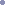  AB’ye uyum sürecinde olmamız,Stratejik planlamanın devlet politikası haline gelmesi, Değişen Milli Eğitim sistemi,  Hükümet politikaları, Uluslararası ilişkiler Dünyadaki genel ekonomik durum,  İşgücü durumu,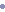  Gelir kaynakları,Sosyal-kültürel çevre değişkenleriTeknolojik çevre değişkenleri Sosyal – kültürel faaliyet alanlarının geniş olması, Okulumuzun	sportif	faaliyetler yönünden çok başarılı olması Okulumuzda	yapılan	seminer etkinliklerinin yeterli derecede olması Okulumuz çevresinin eğitime verdiği önem istenilen düzeyde olması, Bilişim Teknolojileri, Teknoloji kullanımına eğilim, Bilgiye ulaşım imkânlarının artması, Ar-ge ve bilgi teknolojisindeki gelişmeler, 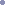  Medyanın etkileri, Her sınıfta akıllı tahtanın bulunması, Ders planlarının akıllı tahtanın da işlevsel olarak kullanılmasına yönelik planlanması, Uygulama laboratuvarlarının günümüz teknolojisine uyarlanmasıÇevresel EtkenlerÇevresel EtkenlerİklimElektrik ve su  kesintileriDeprem kuşağında bulunmaDoğal AfetlerSalgın İklimElektrik ve su  kesintileriDeprem kuşağında bulunmaDoğal AfetlerSalgın Güçlü YönlerZayıf Yönler1. Okulda görev yapan yönetici ve öğretmenlerimizin birlik ve beraberlik içinde çalışmaları.2. İdareci ve öğretmenlerin öğrencilere yeterli ilgi ve sevgiyi göstermeleri.3. Planlı, programlı ve sistemli çalışan bir idarenin olması.4. Sınıflarımızın öğrenci sayısı bakımından ideal olması.5. Okulumuzdaki öğrenciler arasında disiplin cezalarını gerektirecek olayların olmaması.6. Ders araç gereçlerinin yeterli olması7. Bilgisayar labaratuarının  olması8.Müzik sınıfının olmasıOkul binalarının eski ve risk taşıyan alanlarının olmasıOkulun gelirinin olmaması.Öğrencilerin, eğitim-öğretim ile ilgili ihtiyaçlarını karşılayabilecekleri alanlara uzak olmasıSosyal kültürel faaliyetler için merkeze ulaşım sorunları Ailelerin düşük ekonomik seviyelerinin eğitim öğretim faaliyetlerini olumsuz etkilemesi İlkokul ve ortaokul öğrencilerinin aynı binada eğitim görmeleri.Personelin bir kısmında “biz” duygusunun yeterince gelişmemesinden kaynaklanan iş kaybının olmasıFırsatlarTehditlerFiziki alanların geliştirmeye açık olmasıDiğer okul ve kurumlarla iletişimin güçlü olmasıOkulun ulaşım sıkıntısının olmamasıVelilerin ekonomik durumunun düşük olmasıVelilerin kendi başına iş yapamayan öğrenci yetiştirmeleri.Durum Analizi AşamalarıTespitlerİhtiyaçlarOKUL FİZİKSEL DURUMUOkulun fiziki olarak eski ve riskli alanların olmasıÇatı tamiriKaygan Zeminlerin üzerinin kapatılması2- OKUL İÇİ ANALİZÖğrencilerin, eğitim-öğretim ile ilgili ihtiyaçlarını karşılayabilecekleri alanlara uzak olması.Okul içinde sportif ve kültürel etkinliklerin düzenlenmesi3- PAYDAŞ ANALİZİVelilerin ekonomik durumunun düşük olmasıVelilerin kendi başına iş yapamayan öğrenci yetiştirmeleri.Okulun gelirinin olmamasıÖğrencilere görev ve sorumluluklar verilmesiÖğrenci ihtiyaçları için okul-aile birliğinden maddi destek sağlanmasıHayırsever arayışı.TEMASTRATEJİK AMAÇSTRATEJİK HEDEFLERTEMA 1Erişim Ve Eğitim Öğretime KatilimOkul – veli arasındaki iş birliği geliştirilerek velilerin okula ve öğrenciye olan katkısını artırmak.Velilerle sık sık toplantı yapmak.Velilerin öğrencilere yararlı olabileceği yolları göstermek.Okulun ihtiyaçları konusunda velilerin ilgisini artırmak.Ev ziyaretleri yapmak.TEMA 2Eğitim Ve Öğretimde KaliteÖğrencilerin Lise Giriş Sınavında yerleşme oranını artırmak.Öğrencilerin hazır bulunuşluk seviyelerini yükseltmek.Öğrencilerin derslere etkin katılımını sağlamak.Öğrencilerin DYK kurslarına katılımını artırmak.Sene içerisinde yapılan deneme sınavı sayısını artırmak.TEMA 3Kurumsal Kapasite Kaliteli bir eğitim için okulun fiziki ortamını düzenlemek.Eksik eğitim malzemeleri konusunda İlçe Milli Eğitimi Müdürlüğünü bilgilendirmekOkulun dış görünüşü konusundaki ( duvarların boyanması, su alan yerlerin tamiri, bahçe düzenlemesi vb.) eksiklerin giderilmesiSınıfları eğitim öğretime uygun şekilde yeniden düzenlemekAmaç 1Öğrencilere günümüzün anlayışına uygun bilgi, beceri, tutum ve davranışlar kazandırılacaktır.Öğrencilere günümüzün anlayışına uygun bilgi, beceri, tutum ve davranışlar kazandırılacaktır.Öğrencilere günümüzün anlayışına uygun bilgi, beceri, tutum ve davranışlar kazandırılacaktır.Öğrencilere günümüzün anlayışına uygun bilgi, beceri, tutum ve davranışlar kazandırılacaktır.Öğrencilere günümüzün anlayışına uygun bilgi, beceri, tutum ve davranışlar kazandırılacaktır.Öğrencilere günümüzün anlayışına uygun bilgi, beceri, tutum ve davranışlar kazandırılacaktır.Öğrencilere günümüzün anlayışına uygun bilgi, beceri, tutum ve davranışlar kazandırılacaktır.Öğrencilere günümüzün anlayışına uygun bilgi, beceri, tutum ve davranışlar kazandırılacaktır.Öğrencilere günümüzün anlayışına uygun bilgi, beceri, tutum ve davranışlar kazandırılacaktır.Hedef 1.1.1Öğrencilerin bilim, kültür, sanat, sportif ve toplum hizmeti gibi ders dışı etkinliklere katılım oranının artırılması sağlanacaktır.Öğrencilerin bilim, kültür, sanat, sportif ve toplum hizmeti gibi ders dışı etkinliklere katılım oranının artırılması sağlanacaktır.Öğrencilerin bilim, kültür, sanat, sportif ve toplum hizmeti gibi ders dışı etkinliklere katılım oranının artırılması sağlanacaktır.Öğrencilerin bilim, kültür, sanat, sportif ve toplum hizmeti gibi ders dışı etkinliklere katılım oranının artırılması sağlanacaktır.Öğrencilerin bilim, kültür, sanat, sportif ve toplum hizmeti gibi ders dışı etkinliklere katılım oranının artırılması sağlanacaktır.Öğrencilerin bilim, kültür, sanat, sportif ve toplum hizmeti gibi ders dışı etkinliklere katılım oranının artırılması sağlanacaktır.Öğrencilerin bilim, kültür, sanat, sportif ve toplum hizmeti gibi ders dışı etkinliklere katılım oranının artırılması sağlanacaktır.Öğrencilerin bilim, kültür, sanat, sportif ve toplum hizmeti gibi ders dışı etkinliklere katılım oranının artırılması sağlanacaktır.Öğrencilerin bilim, kültür, sanat, sportif ve toplum hizmeti gibi ders dışı etkinliklere katılım oranının artırılması sağlanacaktır.Performans GöstergeleriHedefe Etkisi*Başlangıç Değeri**1. Yıl2. Yıl3. yıl4. Yıl5. Yılİzleme SıklığıRapor SıklığıPG 1.1.1 Yıl içinde yapılan toplantı sayısı%25%20%40%50%55%60%706 ay6 ayPG 1.1.2 Okulla iletişimi artan veli sayısı%25%20%40%50%55%60%706 ay6 ayPG 1.1.3 Veli etkisiyle başarısı artan öğrenci sayısı%25%20%40%50%55%60%706 ay6 ayPG 1.1.4 Yıl içinde yapılan ev ziyaretleri sayısı%25%20%40%50%55%60%706 ay6 ayKoordinatör BirimOkul idaresiOkul idaresiOkul idaresiOkul idaresiOkul idaresiOkul idaresiOkul idaresiOkul idaresiOkul idaresi      İş birliği Yapılacak Birimler  Sınıf rehber öğretmenleri ve diğer branş öğretmenleri, okul aile birliği  Sınıf rehber öğretmenleri ve diğer branş öğretmenleri, okul aile birliği  Sınıf rehber öğretmenleri ve diğer branş öğretmenleri, okul aile birliği  Sınıf rehber öğretmenleri ve diğer branş öğretmenleri, okul aile birliği  Sınıf rehber öğretmenleri ve diğer branş öğretmenleri, okul aile birliği  Sınıf rehber öğretmenleri ve diğer branş öğretmenleri, okul aile birliği  Sınıf rehber öğretmenleri ve diğer branş öğretmenleri, okul aile birliği  Sınıf rehber öğretmenleri ve diğer branş öğretmenleri, okul aile birliği  Sınıf rehber öğretmenleri ve diğer branş öğretmenleri, okul aile birliğiRisklerVelilerin çalışma koşullarından kaynaklı olarak boş olduğu zamanın kısıtlı olmasıVelilerin ekonomik durumlarının düşük olmasıÖğrencilerin bilimsel yayınları takip etmeye gönülsüz olmasıUluslar arası proje ve bilimsel yayınların takip edilmesinin güç olmasıVelilerin çalışma koşullarından kaynaklı olarak boş olduğu zamanın kısıtlı olmasıVelilerin ekonomik durumlarının düşük olmasıÖğrencilerin bilimsel yayınları takip etmeye gönülsüz olmasıUluslar arası proje ve bilimsel yayınların takip edilmesinin güç olmasıVelilerin çalışma koşullarından kaynaklı olarak boş olduğu zamanın kısıtlı olmasıVelilerin ekonomik durumlarının düşük olmasıÖğrencilerin bilimsel yayınları takip etmeye gönülsüz olmasıUluslar arası proje ve bilimsel yayınların takip edilmesinin güç olmasıVelilerin çalışma koşullarından kaynaklı olarak boş olduğu zamanın kısıtlı olmasıVelilerin ekonomik durumlarının düşük olmasıÖğrencilerin bilimsel yayınları takip etmeye gönülsüz olmasıUluslar arası proje ve bilimsel yayınların takip edilmesinin güç olmasıVelilerin çalışma koşullarından kaynaklı olarak boş olduğu zamanın kısıtlı olmasıVelilerin ekonomik durumlarının düşük olmasıÖğrencilerin bilimsel yayınları takip etmeye gönülsüz olmasıUluslar arası proje ve bilimsel yayınların takip edilmesinin güç olmasıVelilerin çalışma koşullarından kaynaklı olarak boş olduğu zamanın kısıtlı olmasıVelilerin ekonomik durumlarının düşük olmasıÖğrencilerin bilimsel yayınları takip etmeye gönülsüz olmasıUluslar arası proje ve bilimsel yayınların takip edilmesinin güç olmasıVelilerin çalışma koşullarından kaynaklı olarak boş olduğu zamanın kısıtlı olmasıVelilerin ekonomik durumlarının düşük olmasıÖğrencilerin bilimsel yayınları takip etmeye gönülsüz olmasıUluslar arası proje ve bilimsel yayınların takip edilmesinin güç olmasıVelilerin çalışma koşullarından kaynaklı olarak boş olduğu zamanın kısıtlı olmasıVelilerin ekonomik durumlarının düşük olmasıÖğrencilerin bilimsel yayınları takip etmeye gönülsüz olmasıUluslar arası proje ve bilimsel yayınların takip edilmesinin güç olmasıVelilerin çalışma koşullarından kaynaklı olarak boş olduğu zamanın kısıtlı olmasıVelilerin ekonomik durumlarının düşük olmasıÖğrencilerin bilimsel yayınları takip etmeye gönülsüz olmasıUluslar arası proje ve bilimsel yayınların takip edilmesinin güç olmasıStratejilerBilimsel yayınların takibi ve aboneliklerinin sağlanması.Diğer kurum ve kuruluşlarla iş birliği içerisinde yürütülen bilimsel, sosyal, kültürel, sanatsal ve sportif alanlardaki faaliyetler artırılacaktır.Öğretmen -veli- okul idaresi iletişimini artıracak etkinlikler okul aile birliği işbirliği ile ayarlanacaktır.Bilimsel yayınların takibi ve aboneliklerinin sağlanması.Diğer kurum ve kuruluşlarla iş birliği içerisinde yürütülen bilimsel, sosyal, kültürel, sanatsal ve sportif alanlardaki faaliyetler artırılacaktır.Öğretmen -veli- okul idaresi iletişimini artıracak etkinlikler okul aile birliği işbirliği ile ayarlanacaktır.Bilimsel yayınların takibi ve aboneliklerinin sağlanması.Diğer kurum ve kuruluşlarla iş birliği içerisinde yürütülen bilimsel, sosyal, kültürel, sanatsal ve sportif alanlardaki faaliyetler artırılacaktır.Öğretmen -veli- okul idaresi iletişimini artıracak etkinlikler okul aile birliği işbirliği ile ayarlanacaktır.Bilimsel yayınların takibi ve aboneliklerinin sağlanması.Diğer kurum ve kuruluşlarla iş birliği içerisinde yürütülen bilimsel, sosyal, kültürel, sanatsal ve sportif alanlardaki faaliyetler artırılacaktır.Öğretmen -veli- okul idaresi iletişimini artıracak etkinlikler okul aile birliği işbirliği ile ayarlanacaktır.Bilimsel yayınların takibi ve aboneliklerinin sağlanması.Diğer kurum ve kuruluşlarla iş birliği içerisinde yürütülen bilimsel, sosyal, kültürel, sanatsal ve sportif alanlardaki faaliyetler artırılacaktır.Öğretmen -veli- okul idaresi iletişimini artıracak etkinlikler okul aile birliği işbirliği ile ayarlanacaktır.Bilimsel yayınların takibi ve aboneliklerinin sağlanması.Diğer kurum ve kuruluşlarla iş birliği içerisinde yürütülen bilimsel, sosyal, kültürel, sanatsal ve sportif alanlardaki faaliyetler artırılacaktır.Öğretmen -veli- okul idaresi iletişimini artıracak etkinlikler okul aile birliği işbirliği ile ayarlanacaktır.Bilimsel yayınların takibi ve aboneliklerinin sağlanması.Diğer kurum ve kuruluşlarla iş birliği içerisinde yürütülen bilimsel, sosyal, kültürel, sanatsal ve sportif alanlardaki faaliyetler artırılacaktır.Öğretmen -veli- okul idaresi iletişimini artıracak etkinlikler okul aile birliği işbirliği ile ayarlanacaktır.Bilimsel yayınların takibi ve aboneliklerinin sağlanması.Diğer kurum ve kuruluşlarla iş birliği içerisinde yürütülen bilimsel, sosyal, kültürel, sanatsal ve sportif alanlardaki faaliyetler artırılacaktır.Öğretmen -veli- okul idaresi iletişimini artıracak etkinlikler okul aile birliği işbirliği ile ayarlanacaktır.Bilimsel yayınların takibi ve aboneliklerinin sağlanması.Diğer kurum ve kuruluşlarla iş birliği içerisinde yürütülen bilimsel, sosyal, kültürel, sanatsal ve sportif alanlardaki faaliyetler artırılacaktır.Öğretmen -veli- okul idaresi iletişimini artıracak etkinlikler okul aile birliği işbirliği ile ayarlanacaktır.Maliyet Tahmini1200 TL1200 TL1200 TL1200 TL1200 TL1200 TL1200 TL1200 TL1200 TLTespitlerVelilerin çalışma koşulları yoğun olduğundan boş zamanları azdır.İşbirliğine gönüllü olmayan veliler bulunmaktadır.Diğer kurumların yaptığı bilimsel ve kültürel faaliyetlere katılım oranı düşüklüğüUlusal ve uluslararası proje takibinin yetersizliğiVelilerin çalışma koşulları yoğun olduğundan boş zamanları azdır.İşbirliğine gönüllü olmayan veliler bulunmaktadır.Diğer kurumların yaptığı bilimsel ve kültürel faaliyetlere katılım oranı düşüklüğüUlusal ve uluslararası proje takibinin yetersizliğiVelilerin çalışma koşulları yoğun olduğundan boş zamanları azdır.İşbirliğine gönüllü olmayan veliler bulunmaktadır.Diğer kurumların yaptığı bilimsel ve kültürel faaliyetlere katılım oranı düşüklüğüUlusal ve uluslararası proje takibinin yetersizliğiVelilerin çalışma koşulları yoğun olduğundan boş zamanları azdır.İşbirliğine gönüllü olmayan veliler bulunmaktadır.Diğer kurumların yaptığı bilimsel ve kültürel faaliyetlere katılım oranı düşüklüğüUlusal ve uluslararası proje takibinin yetersizliğiVelilerin çalışma koşulları yoğun olduğundan boş zamanları azdır.İşbirliğine gönüllü olmayan veliler bulunmaktadır.Diğer kurumların yaptığı bilimsel ve kültürel faaliyetlere katılım oranı düşüklüğüUlusal ve uluslararası proje takibinin yetersizliğiVelilerin çalışma koşulları yoğun olduğundan boş zamanları azdır.İşbirliğine gönüllü olmayan veliler bulunmaktadır.Diğer kurumların yaptığı bilimsel ve kültürel faaliyetlere katılım oranı düşüklüğüUlusal ve uluslararası proje takibinin yetersizliğiVelilerin çalışma koşulları yoğun olduğundan boş zamanları azdır.İşbirliğine gönüllü olmayan veliler bulunmaktadır.Diğer kurumların yaptığı bilimsel ve kültürel faaliyetlere katılım oranı düşüklüğüUlusal ve uluslararası proje takibinin yetersizliğiVelilerin çalışma koşulları yoğun olduğundan boş zamanları azdır.İşbirliğine gönüllü olmayan veliler bulunmaktadır.Diğer kurumların yaptığı bilimsel ve kültürel faaliyetlere katılım oranı düşüklüğüUlusal ve uluslararası proje takibinin yetersizliğiVelilerin çalışma koşulları yoğun olduğundan boş zamanları azdır.İşbirliğine gönüllü olmayan veliler bulunmaktadır.Diğer kurumların yaptığı bilimsel ve kültürel faaliyetlere katılım oranı düşüklüğüUlusal ve uluslararası proje takibinin yetersizliğiİhtiyaçlarZamanlaması değiştirilebilir, kapsamı küçültülebilir.Zamanlaması değiştirilebilir, kapsamı küçültülebilir.Zamanlaması değiştirilebilir, kapsamı küçültülebilir.Zamanlaması değiştirilebilir, kapsamı küçültülebilir.Zamanlaması değiştirilebilir, kapsamı küçültülebilir.Zamanlaması değiştirilebilir, kapsamı küçültülebilir.Zamanlaması değiştirilebilir, kapsamı küçültülebilir.Zamanlaması değiştirilebilir, kapsamı küçültülebilir.Zamanlaması değiştirilebilir, kapsamı küçültülebilir.Amaç 2Öğrencilerin Lise Giriş Sınavında yerleşme oranını artırmak.Öğrencilerin Lise Giriş Sınavında yerleşme oranını artırmak.Öğrencilerin Lise Giriş Sınavında yerleşme oranını artırmak.Öğrencilerin Lise Giriş Sınavında yerleşme oranını artırmak.Öğrencilerin Lise Giriş Sınavında yerleşme oranını artırmak.Öğrencilerin Lise Giriş Sınavında yerleşme oranını artırmak.Öğrencilerin Lise Giriş Sınavında yerleşme oranını artırmak.Öğrencilerin Lise Giriş Sınavında yerleşme oranını artırmak.Öğrencilerin Lise Giriş Sınavında yerleşme oranını artırmak.Hedef 2.1Öğrencilerin hazır bulunuşluk seviyelerini yükseltmek.Öğrencilerin hazır bulunuşluk seviyelerini yükseltmek.Öğrencilerin hazır bulunuşluk seviyelerini yükseltmek.Öğrencilerin hazır bulunuşluk seviyelerini yükseltmek.Öğrencilerin hazır bulunuşluk seviyelerini yükseltmek.Öğrencilerin hazır bulunuşluk seviyelerini yükseltmek.Öğrencilerin hazır bulunuşluk seviyelerini yükseltmek.Öğrencilerin hazır bulunuşluk seviyelerini yükseltmek.Öğrencilerin hazır bulunuşluk seviyelerini yükseltmek.Performans GöstergeleriHedefe Etkisi*Başlangıç Değeri**1. Yıl2. Yıl3. yıl4. Yıl5. Yılİzleme SıklığıRapor SıklığıPG 2.1.1 LGS sonucunda liseye yerleşen öğrenci sayısı%25%20%40%50%55%60%706 ay6 ayPG 2.1.2 Yıl içerisinde derse etkin katılan öğrenci sayısı%25%20%40%50%55%60%706 ay6 ayPG 2.1.3 Yıl içinde DYK kurslarının devam eden öğrenci sayısı%25%20%40%50%55%60%706 ay6 ayPG 2.1.4 Sene içerisinde 8.sınıflara yapılan deneme sayısı%25%20%40%50%55%60%706 ay6 ayKoordinatör BirimOkul idaresiOkul idaresiOkul idaresiOkul idaresiOkul idaresiOkul idaresiOkul idaresiOkul idaresiOkul idaresi  İş birliği Yapılacak BirimlerSınıf rehber öğretmenleri ve diğer branş öğretmenleri, okul aile birliğiSınıf rehber öğretmenleri ve diğer branş öğretmenleri, okul aile birliğiSınıf rehber öğretmenleri ve diğer branş öğretmenleri, okul aile birliğiSınıf rehber öğretmenleri ve diğer branş öğretmenleri, okul aile birliğiSınıf rehber öğretmenleri ve diğer branş öğretmenleri, okul aile birliğiSınıf rehber öğretmenleri ve diğer branş öğretmenleri, okul aile birliğiSınıf rehber öğretmenleri ve diğer branş öğretmenleri, okul aile birliğiSınıf rehber öğretmenleri ve diğer branş öğretmenleri, okul aile birliğiSınıf rehber öğretmenleri ve diğer branş öğretmenleri, okul aile birliğiRisklerVelilerin ekonomik durumlarının düşük olmasından dolayı ekstra deneme vb gibi ihtiyaçları tedarik etmede zorluk çekilmesiÖğrencilerin bazı derslere karşı önyargılı davranarak kendini öğrenmeye karşı kapatmasıHaftasonu yapılan kurslara öğrencilerin ulaşım sıkıntısı çekmesiVelilerin ekonomik durumlarının düşük olmasından dolayı ekstra deneme vb gibi ihtiyaçları tedarik etmede zorluk çekilmesiÖğrencilerin bazı derslere karşı önyargılı davranarak kendini öğrenmeye karşı kapatmasıHaftasonu yapılan kurslara öğrencilerin ulaşım sıkıntısı çekmesiVelilerin ekonomik durumlarının düşük olmasından dolayı ekstra deneme vb gibi ihtiyaçları tedarik etmede zorluk çekilmesiÖğrencilerin bazı derslere karşı önyargılı davranarak kendini öğrenmeye karşı kapatmasıHaftasonu yapılan kurslara öğrencilerin ulaşım sıkıntısı çekmesiVelilerin ekonomik durumlarının düşük olmasından dolayı ekstra deneme vb gibi ihtiyaçları tedarik etmede zorluk çekilmesiÖğrencilerin bazı derslere karşı önyargılı davranarak kendini öğrenmeye karşı kapatmasıHaftasonu yapılan kurslara öğrencilerin ulaşım sıkıntısı çekmesiVelilerin ekonomik durumlarının düşük olmasından dolayı ekstra deneme vb gibi ihtiyaçları tedarik etmede zorluk çekilmesiÖğrencilerin bazı derslere karşı önyargılı davranarak kendini öğrenmeye karşı kapatmasıHaftasonu yapılan kurslara öğrencilerin ulaşım sıkıntısı çekmesiVelilerin ekonomik durumlarının düşük olmasından dolayı ekstra deneme vb gibi ihtiyaçları tedarik etmede zorluk çekilmesiÖğrencilerin bazı derslere karşı önyargılı davranarak kendini öğrenmeye karşı kapatmasıHaftasonu yapılan kurslara öğrencilerin ulaşım sıkıntısı çekmesiVelilerin ekonomik durumlarının düşük olmasından dolayı ekstra deneme vb gibi ihtiyaçları tedarik etmede zorluk çekilmesiÖğrencilerin bazı derslere karşı önyargılı davranarak kendini öğrenmeye karşı kapatmasıHaftasonu yapılan kurslara öğrencilerin ulaşım sıkıntısı çekmesiVelilerin ekonomik durumlarının düşük olmasından dolayı ekstra deneme vb gibi ihtiyaçları tedarik etmede zorluk çekilmesiÖğrencilerin bazı derslere karşı önyargılı davranarak kendini öğrenmeye karşı kapatmasıHaftasonu yapılan kurslara öğrencilerin ulaşım sıkıntısı çekmesiVelilerin ekonomik durumlarının düşük olmasından dolayı ekstra deneme vb gibi ihtiyaçları tedarik etmede zorluk çekilmesiÖğrencilerin bazı derslere karşı önyargılı davranarak kendini öğrenmeye karşı kapatmasıHaftasonu yapılan kurslara öğrencilerin ulaşım sıkıntısı çekmesiStratejilerLGS sınavına girecek öğrencilere hazır bulunuşluk sınavı yapılacaktır.Dönem içerisinde nisan ayından itibaren haftada bir deneme sınavı yapılacaktır.Öğrencilere çalışma programı verilerek, haftalık olarak  bu programa ne kadar uydukları kontrol edilecektir.Öğrenciler derse katılım konusunda teşvik edilip, çok katılan öğrenciler uygun pekiştireçler kullanılarak diğer öğrenciler teşvik edilecektir.LGS sınavına girecek öğrencilere hazır bulunuşluk sınavı yapılacaktır.Dönem içerisinde nisan ayından itibaren haftada bir deneme sınavı yapılacaktır.Öğrencilere çalışma programı verilerek, haftalık olarak  bu programa ne kadar uydukları kontrol edilecektir.Öğrenciler derse katılım konusunda teşvik edilip, çok katılan öğrenciler uygun pekiştireçler kullanılarak diğer öğrenciler teşvik edilecektir.LGS sınavına girecek öğrencilere hazır bulunuşluk sınavı yapılacaktır.Dönem içerisinde nisan ayından itibaren haftada bir deneme sınavı yapılacaktır.Öğrencilere çalışma programı verilerek, haftalık olarak  bu programa ne kadar uydukları kontrol edilecektir.Öğrenciler derse katılım konusunda teşvik edilip, çok katılan öğrenciler uygun pekiştireçler kullanılarak diğer öğrenciler teşvik edilecektir.LGS sınavına girecek öğrencilere hazır bulunuşluk sınavı yapılacaktır.Dönem içerisinde nisan ayından itibaren haftada bir deneme sınavı yapılacaktır.Öğrencilere çalışma programı verilerek, haftalık olarak  bu programa ne kadar uydukları kontrol edilecektir.Öğrenciler derse katılım konusunda teşvik edilip, çok katılan öğrenciler uygun pekiştireçler kullanılarak diğer öğrenciler teşvik edilecektir.LGS sınavına girecek öğrencilere hazır bulunuşluk sınavı yapılacaktır.Dönem içerisinde nisan ayından itibaren haftada bir deneme sınavı yapılacaktır.Öğrencilere çalışma programı verilerek, haftalık olarak  bu programa ne kadar uydukları kontrol edilecektir.Öğrenciler derse katılım konusunda teşvik edilip, çok katılan öğrenciler uygun pekiştireçler kullanılarak diğer öğrenciler teşvik edilecektir.LGS sınavına girecek öğrencilere hazır bulunuşluk sınavı yapılacaktır.Dönem içerisinde nisan ayından itibaren haftada bir deneme sınavı yapılacaktır.Öğrencilere çalışma programı verilerek, haftalık olarak  bu programa ne kadar uydukları kontrol edilecektir.Öğrenciler derse katılım konusunda teşvik edilip, çok katılan öğrenciler uygun pekiştireçler kullanılarak diğer öğrenciler teşvik edilecektir.LGS sınavına girecek öğrencilere hazır bulunuşluk sınavı yapılacaktır.Dönem içerisinde nisan ayından itibaren haftada bir deneme sınavı yapılacaktır.Öğrencilere çalışma programı verilerek, haftalık olarak  bu programa ne kadar uydukları kontrol edilecektir.Öğrenciler derse katılım konusunda teşvik edilip, çok katılan öğrenciler uygun pekiştireçler kullanılarak diğer öğrenciler teşvik edilecektir.LGS sınavına girecek öğrencilere hazır bulunuşluk sınavı yapılacaktır.Dönem içerisinde nisan ayından itibaren haftada bir deneme sınavı yapılacaktır.Öğrencilere çalışma programı verilerek, haftalık olarak  bu programa ne kadar uydukları kontrol edilecektir.Öğrenciler derse katılım konusunda teşvik edilip, çok katılan öğrenciler uygun pekiştireçler kullanılarak diğer öğrenciler teşvik edilecektir.LGS sınavına girecek öğrencilere hazır bulunuşluk sınavı yapılacaktır.Dönem içerisinde nisan ayından itibaren haftada bir deneme sınavı yapılacaktır.Öğrencilere çalışma programı verilerek, haftalık olarak  bu programa ne kadar uydukları kontrol edilecektir.Öğrenciler derse katılım konusunda teşvik edilip, çok katılan öğrenciler uygun pekiştireçler kullanılarak diğer öğrenciler teşvik edilecektir.Maliyet Tahmini5000 TL5000 TL5000 TL5000 TL5000 TL5000 TL5000 TL5000 TL5000 TLTespitlerBazı öğrenciler dikkatleri dağınık olduğu için çalışmaya odaklanmada sıkıntı yaşamaktadır.Bazı öğrencilerin belirli derslerin konularına karşı önyargısı olduğu için isteksiz davranmaktadır.Bazı öğrenciler dikkatleri dağınık olduğu için çalışmaya odaklanmada sıkıntı yaşamaktadır.Bazı öğrencilerin belirli derslerin konularına karşı önyargısı olduğu için isteksiz davranmaktadır.Bazı öğrenciler dikkatleri dağınık olduğu için çalışmaya odaklanmada sıkıntı yaşamaktadır.Bazı öğrencilerin belirli derslerin konularına karşı önyargısı olduğu için isteksiz davranmaktadır.Bazı öğrenciler dikkatleri dağınık olduğu için çalışmaya odaklanmada sıkıntı yaşamaktadır.Bazı öğrencilerin belirli derslerin konularına karşı önyargısı olduğu için isteksiz davranmaktadır.Bazı öğrenciler dikkatleri dağınık olduğu için çalışmaya odaklanmada sıkıntı yaşamaktadır.Bazı öğrencilerin belirli derslerin konularına karşı önyargısı olduğu için isteksiz davranmaktadır.Bazı öğrenciler dikkatleri dağınık olduğu için çalışmaya odaklanmada sıkıntı yaşamaktadır.Bazı öğrencilerin belirli derslerin konularına karşı önyargısı olduğu için isteksiz davranmaktadır.Bazı öğrenciler dikkatleri dağınık olduğu için çalışmaya odaklanmada sıkıntı yaşamaktadır.Bazı öğrencilerin belirli derslerin konularına karşı önyargısı olduğu için isteksiz davranmaktadır.Bazı öğrenciler dikkatleri dağınık olduğu için çalışmaya odaklanmada sıkıntı yaşamaktadır.Bazı öğrencilerin belirli derslerin konularına karşı önyargısı olduğu için isteksiz davranmaktadır.Bazı öğrenciler dikkatleri dağınık olduğu için çalışmaya odaklanmada sıkıntı yaşamaktadır.Bazı öğrencilerin belirli derslerin konularına karşı önyargısı olduğu için isteksiz davranmaktadır.İhtiyaçlarDerslere karşı önyargılı olan öğrencilerle birebir konuşarak bu önyargının gidermesi sağlanabilirAkademik başarısı seviyesine göre öğrencilere farklı ödevlendirmeler yapılabilir.Derslere karşı önyargılı olan öğrencilerle birebir konuşarak bu önyargının gidermesi sağlanabilirAkademik başarısı seviyesine göre öğrencilere farklı ödevlendirmeler yapılabilir.Derslere karşı önyargılı olan öğrencilerle birebir konuşarak bu önyargının gidermesi sağlanabilirAkademik başarısı seviyesine göre öğrencilere farklı ödevlendirmeler yapılabilir.Derslere karşı önyargılı olan öğrencilerle birebir konuşarak bu önyargının gidermesi sağlanabilirAkademik başarısı seviyesine göre öğrencilere farklı ödevlendirmeler yapılabilir.Derslere karşı önyargılı olan öğrencilerle birebir konuşarak bu önyargının gidermesi sağlanabilirAkademik başarısı seviyesine göre öğrencilere farklı ödevlendirmeler yapılabilir.Derslere karşı önyargılı olan öğrencilerle birebir konuşarak bu önyargının gidermesi sağlanabilirAkademik başarısı seviyesine göre öğrencilere farklı ödevlendirmeler yapılabilir.Derslere karşı önyargılı olan öğrencilerle birebir konuşarak bu önyargının gidermesi sağlanabilirAkademik başarısı seviyesine göre öğrencilere farklı ödevlendirmeler yapılabilir.Derslere karşı önyargılı olan öğrencilerle birebir konuşarak bu önyargının gidermesi sağlanabilirAkademik başarısı seviyesine göre öğrencilere farklı ödevlendirmeler yapılabilir.Derslere karşı önyargılı olan öğrencilerle birebir konuşarak bu önyargının gidermesi sağlanabilirAkademik başarısı seviyesine göre öğrencilere farklı ödevlendirmeler yapılabilir.Amaç 3 Kaliteli bir eğitim için okulun fiziki ortamını düzenlemek. Kaliteli bir eğitim için okulun fiziki ortamını düzenlemek. Kaliteli bir eğitim için okulun fiziki ortamını düzenlemek. Kaliteli bir eğitim için okulun fiziki ortamını düzenlemek. Kaliteli bir eğitim için okulun fiziki ortamını düzenlemek. Kaliteli bir eğitim için okulun fiziki ortamını düzenlemek. Kaliteli bir eğitim için okulun fiziki ortamını düzenlemek. Kaliteli bir eğitim için okulun fiziki ortamını düzenlemek. Kaliteli bir eğitim için okulun fiziki ortamını düzenlemek.Hedef 3.1Sınıfları eğitim öğretime uygun şekilde yeniden düzenlemekSınıfları eğitim öğretime uygun şekilde yeniden düzenlemekSınıfları eğitim öğretime uygun şekilde yeniden düzenlemekSınıfları eğitim öğretime uygun şekilde yeniden düzenlemekSınıfları eğitim öğretime uygun şekilde yeniden düzenlemekSınıfları eğitim öğretime uygun şekilde yeniden düzenlemekSınıfları eğitim öğretime uygun şekilde yeniden düzenlemekSınıfları eğitim öğretime uygun şekilde yeniden düzenlemekSınıfları eğitim öğretime uygun şekilde yeniden düzenlemekPerformans GöstergeleriHedefe Etkisi*Başlangıç Değeri**1. Yıl2. Yıl3. yıl4. Yıl5. Yılİzleme SıklığıRapor SıklığıPG 3.1.1 Okulda yapılan düzenleme çalışmaları%25%20%40%50%55%60%706 ay6 ayPG 3.1.2 Sınıflara alınan demirbaş sayısı%25%20%40%50%55%60%706 ay6 ayKoordinatör BirimOkul idaresiOkul idaresiOkul idaresiOkul idaresiOkul idaresiOkul idaresiOkul idaresiOkul idaresiOkul idaresiİş birliği Yapılacak BirimlerSınıf rehber öğretmenleri ve diğer branş öğretmenleri, okul aile birliği, ilçe milli eğitim müdürlüğüSınıf rehber öğretmenleri ve diğer branş öğretmenleri, okul aile birliği, ilçe milli eğitim müdürlüğüSınıf rehber öğretmenleri ve diğer branş öğretmenleri, okul aile birliği, ilçe milli eğitim müdürlüğüSınıf rehber öğretmenleri ve diğer branş öğretmenleri, okul aile birliği, ilçe milli eğitim müdürlüğüSınıf rehber öğretmenleri ve diğer branş öğretmenleri, okul aile birliği, ilçe milli eğitim müdürlüğüSınıf rehber öğretmenleri ve diğer branş öğretmenleri, okul aile birliği, ilçe milli eğitim müdürlüğüSınıf rehber öğretmenleri ve diğer branş öğretmenleri, okul aile birliği, ilçe milli eğitim müdürlüğüSınıf rehber öğretmenleri ve diğer branş öğretmenleri, okul aile birliği, ilçe milli eğitim müdürlüğüSınıf rehber öğretmenleri ve diğer branş öğretmenleri, okul aile birliği, ilçe milli eğitim müdürlüğüRisklerMaliyeti yüksek olan işlerde okul bütçesinin yetersiz kalmasıÇalışacak olan işçileri bulmanın zorluğuEğitim öğretimin aksamaması adına okul saatleri haricinde çalışma saatleri planlandığında zamanın çok kısıtlı olmasıMaliyeti yüksek olan işlerde okul bütçesinin yetersiz kalmasıÇalışacak olan işçileri bulmanın zorluğuEğitim öğretimin aksamaması adına okul saatleri haricinde çalışma saatleri planlandığında zamanın çok kısıtlı olmasıMaliyeti yüksek olan işlerde okul bütçesinin yetersiz kalmasıÇalışacak olan işçileri bulmanın zorluğuEğitim öğretimin aksamaması adına okul saatleri haricinde çalışma saatleri planlandığında zamanın çok kısıtlı olmasıMaliyeti yüksek olan işlerde okul bütçesinin yetersiz kalmasıÇalışacak olan işçileri bulmanın zorluğuEğitim öğretimin aksamaması adına okul saatleri haricinde çalışma saatleri planlandığında zamanın çok kısıtlı olmasıMaliyeti yüksek olan işlerde okul bütçesinin yetersiz kalmasıÇalışacak olan işçileri bulmanın zorluğuEğitim öğretimin aksamaması adına okul saatleri haricinde çalışma saatleri planlandığında zamanın çok kısıtlı olmasıMaliyeti yüksek olan işlerde okul bütçesinin yetersiz kalmasıÇalışacak olan işçileri bulmanın zorluğuEğitim öğretimin aksamaması adına okul saatleri haricinde çalışma saatleri planlandığında zamanın çok kısıtlı olmasıMaliyeti yüksek olan işlerde okul bütçesinin yetersiz kalmasıÇalışacak olan işçileri bulmanın zorluğuEğitim öğretimin aksamaması adına okul saatleri haricinde çalışma saatleri planlandığında zamanın çok kısıtlı olmasıMaliyeti yüksek olan işlerde okul bütçesinin yetersiz kalmasıÇalışacak olan işçileri bulmanın zorluğuEğitim öğretimin aksamaması adına okul saatleri haricinde çalışma saatleri planlandığında zamanın çok kısıtlı olmasıMaliyeti yüksek olan işlerde okul bütçesinin yetersiz kalmasıÇalışacak olan işçileri bulmanın zorluğuEğitim öğretimin aksamaması adına okul saatleri haricinde çalışma saatleri planlandığında zamanın çok kısıtlı olması   StratejilerGönüllü olarak yardımcı olabilecek kişilerden destek alınabilir.Gönüllü olarak yardımcı olabilecek kişilerden destek alınabilir.Gönüllü olarak yardımcı olabilecek kişilerden destek alınabilir.Gönüllü olarak yardımcı olabilecek kişilerden destek alınabilir.Gönüllü olarak yardımcı olabilecek kişilerden destek alınabilir.Gönüllü olarak yardımcı olabilecek kişilerden destek alınabilir.Gönüllü olarak yardımcı olabilecek kişilerden destek alınabilir.Gönüllü olarak yardımcı olabilecek kişilerden destek alınabilir.Gönüllü olarak yardımcı olabilecek kişilerden destek alınabilir.   Maliyet Tahmini70000 TL70000 TL70000 TL70000 TL70000 TL70000 TL70000 TL70000 TL70000 TLTespitlerOkulun gelirinin olmaması ihtiyaçların karşılanmasında zorluk yaratmaktadır.Velilerin okul ile iletişiminin az olması önemli bir sorundur.Okulun gelirinin olmaması ihtiyaçların karşılanmasında zorluk yaratmaktadır.Velilerin okul ile iletişiminin az olması önemli bir sorundur.Okulun gelirinin olmaması ihtiyaçların karşılanmasında zorluk yaratmaktadır.Velilerin okul ile iletişiminin az olması önemli bir sorundur.Okulun gelirinin olmaması ihtiyaçların karşılanmasında zorluk yaratmaktadır.Velilerin okul ile iletişiminin az olması önemli bir sorundur.Okulun gelirinin olmaması ihtiyaçların karşılanmasında zorluk yaratmaktadır.Velilerin okul ile iletişiminin az olması önemli bir sorundur.Okulun gelirinin olmaması ihtiyaçların karşılanmasında zorluk yaratmaktadır.Velilerin okul ile iletişiminin az olması önemli bir sorundur.Okulun gelirinin olmaması ihtiyaçların karşılanmasında zorluk yaratmaktadır.Velilerin okul ile iletişiminin az olması önemli bir sorundur.Okulun gelirinin olmaması ihtiyaçların karşılanmasında zorluk yaratmaktadır.Velilerin okul ile iletişiminin az olması önemli bir sorundur.Okulun gelirinin olmaması ihtiyaçların karşılanmasında zorluk yaratmaktadır.Velilerin okul ile iletişiminin az olması önemli bir sorundur.İhtiyaçlarOkulun genç ve dinamik bir kadrosunun olması iletişim sorunlarının azalmasını sağlayabilir.Gönüllü olarak yardımcı olmak isteyen kişiler ve  İlçe Milli Eğitim Müdürlüğü’nün destekleri ile okulun eksikleri önemli ölçüde giderilebilir.Okulun genç ve dinamik bir kadrosunun olması iletişim sorunlarının azalmasını sağlayabilir.Gönüllü olarak yardımcı olmak isteyen kişiler ve  İlçe Milli Eğitim Müdürlüğü’nün destekleri ile okulun eksikleri önemli ölçüde giderilebilir.Okulun genç ve dinamik bir kadrosunun olması iletişim sorunlarının azalmasını sağlayabilir.Gönüllü olarak yardımcı olmak isteyen kişiler ve  İlçe Milli Eğitim Müdürlüğü’nün destekleri ile okulun eksikleri önemli ölçüde giderilebilir.Okulun genç ve dinamik bir kadrosunun olması iletişim sorunlarının azalmasını sağlayabilir.Gönüllü olarak yardımcı olmak isteyen kişiler ve  İlçe Milli Eğitim Müdürlüğü’nün destekleri ile okulun eksikleri önemli ölçüde giderilebilir.Okulun genç ve dinamik bir kadrosunun olması iletişim sorunlarının azalmasını sağlayabilir.Gönüllü olarak yardımcı olmak isteyen kişiler ve  İlçe Milli Eğitim Müdürlüğü’nün destekleri ile okulun eksikleri önemli ölçüde giderilebilir.Okulun genç ve dinamik bir kadrosunun olması iletişim sorunlarının azalmasını sağlayabilir.Gönüllü olarak yardımcı olmak isteyen kişiler ve  İlçe Milli Eğitim Müdürlüğü’nün destekleri ile okulun eksikleri önemli ölçüde giderilebilir.Okulun genç ve dinamik bir kadrosunun olması iletişim sorunlarının azalmasını sağlayabilir.Gönüllü olarak yardımcı olmak isteyen kişiler ve  İlçe Milli Eğitim Müdürlüğü’nün destekleri ile okulun eksikleri önemli ölçüde giderilebilir.Okulun genç ve dinamik bir kadrosunun olması iletişim sorunlarının azalmasını sağlayabilir.Gönüllü olarak yardımcı olmak isteyen kişiler ve  İlçe Milli Eğitim Müdürlüğü’nün destekleri ile okulun eksikleri önemli ölçüde giderilebilir.Okulun genç ve dinamik bir kadrosunun olması iletişim sorunlarının azalmasını sağlayabilir.Gönüllü olarak yardımcı olmak isteyen kişiler ve  İlçe Milli Eğitim Müdürlüğü’nün destekleri ile okulun eksikleri önemli ölçüde giderilebilir.20242025202620272028Toplam MaliyetAmaç 1000000Hedef 1.11002002503003501200 TLAmaç 2000000Hedef 2.15007501250125012505000 TLAmaç 3000000Hedef  3.1100001200014000160001800070000 TLTOPLAM106001295015500175501960076200 TLTEMAStratejik Amaç 1:…Stratejik Hedef 1.1:Faaliyet/ProjelerİzlemeİzlemeİzlemeİzlemeİzlemeİzlemeDeğerlendirmeDeğerlendirmeFaaliyet/ProjelerFaaliyetin Başlama ve Bitiş TarihiFaaliyetten Sorumlu Kurum/Birim/KişiMaliyetiÖlçme yöntemi ve raporlama süresiPerformans GöstergeleriFaaliyetin durumuTamamlanmama nedeniÖneriler(..) Tamamlandı(..)Devam Ediyor(..) İptal EdildiPAYDAŞLARPAYDAŞLARİÇ PAYDAŞLARDIŞ PAYDAŞLARYARARLANICIYARARLANICIYARARLANICIPAYDAŞLARPAYDAŞLARÇalışanlar,BirimlerTemel ortakStratejikortakTedarikçiMüşteri, hedef kitleMillî Eğitim BakanlığıMillî Eğitim BakanlığıValilikValilikMilli	Eğitim ÇalışanlarıMüdürlüğüİlçe	Milli MüdürlükleriEğitimOkullar ve Bağlı KurumlarOkullar ve Bağlı KurumlarÖğretmenler Çalışanlarve	DiğerÖğrenciler ve VelilerÖğrenciler ve VelilerOkul Aile BirliğiOkul Aile BirliğiÜniversiteÜniversite00Özel İdareÖzel İdare00BelediyelerBelediyelerGüvenlik Güçleri (Emniyet, Jandarma)Güvenlik Güçleri (Emniyet, Jandarma)Bayındırlık Müdürlüğüve	İskân00Sosyal MüdürlüğüHizmetler00Gençlik ve Spor MüdürlüğüGençlik ve Spor MüdürlüğüMuhtarlıkMuhtarlıkİşveren kuruluşlarİşveren kuruluşlarSivil Toplum KuruluşlarıSivil Toplum KuruluşlarıTurizm Uygulama otelleriTurizm Uygulama otelleriPaydaşİç PaydaşDış PaydaşYararlanıcı (Müşteri)Neden Paydaş?ÖnceliğiMEBBağlı olduğumuz merkezi idare1ÖğrencilerHizmetlerimizdenyaralandıkları için1Özel İdareTedarikçi mahalli idare1STKOAmaç	ve	hedeflerimizeulaşmak	iş	birliği yapacağımız kurumlar..Ürün/HizmetYararlanıcı (Müşteri)Eğitim-Öğretim (Örgün- Yaygın)Yatılılık-BurslulukNitelikli İş GücüAR-GE, Projeler, DanışmanlıkAltyapı, Donatım YatırımYayımRehberlik, Kurs, Sosyal etkinliklerMezunlar (Öğrenci)Ölçme-DeğerlendirmeÖğrenciler0VelilerÜniversitelerooMedyaooUluslararası kuruluşlarooMeslek KuruluşlarıoSağlık kuruluşlarıoDiğer KurumlaroÖzel sektörooNOORTAOKUL ÖĞRENCİLERİ İÇİN KONU BAŞLIKLARIKesinlikleKatılıyorumKararsızımKesinlikle KatılmıyorumKatılmıyorum01-Okulda kendimi güvende hissediyorum.( )( )( )( )( )02-Okul temiz ve hijyeniktir.( )( )( )( )( )03-Okulun fiziki koşullarını yeterlidir.( )( )( )( )( )04-Okul, yeni kabul edilen çocuklara uygun desteği sağlar.( )( )( )( )( )05-Farklı kültürlerden gelen öğrencilerin bu okulda memnuniyetle karşılanacağını düşünüyorum.( )( )( )( )( )06-Öğretmenlerime ihtiyaç duyduğumda kolaylıkla görüşebilirim.( )( )( )( )( )07-Okul müdürüne ihtiyaç duyduğumda kolaylıkla görüşebilirim.( )( )( )( )( )08-Okul rehberlik servisinden ihtiyaçlarım doğrultusunda faydalanabiliyorum.( )( )( )( )( )09-Okul kişisel hedefler belirlememde ve bu hedeflere ulaşmamda yeterli rehberlik ediyor.( )( )( )( )( )10-Okulumda yer almam için birçok fırsat var.( )( )( )( )( )11-Okul bana yeterli ders dışı etkinlik olanakları sunuyor.( )( )( )( )( )12-Okul kulüpleri amacına uygun şekilde gelişimime katkı sağlıyor.( )( )( )( )( )13-Öğretmenlerim sınıfta adil kurallara sahipler ve tarafsızlar.( )( )( )( )( )14-Öğretmenlerim beni daha iyi performans göstermem için teşvik ediyor.( )( )( )( )( )15-Öğretmenlerim derslerin işlenişinde farklı ve ilgi çekici yöntemler kullanır.( )( )( )( )( )16Sınav ve ödevlerin beni değerlendirmek için adil ve yeterli olduğunu düşünüyorum.( )( )( )( )( )17-Okulda düzenlenen sanatsal ve kültürel faaliyetler yeterlidir.( )( )( )( )( )18-Okulda öğrencilerin görüşleri dikkate alınır.( )( )( )( )( )19-Okul kantininde yeterli ve sağlıklı yiyecekler var.( )( )( )( )( )20-DYK’leri yeterli buluyorum.( )( )( )( )( )NOÖĞRETMENLER İÇİN KONU BAŞLIKLARIKesinlikle KatılıyorumKatılıyorumKararsızımKesinlikle KatılmıyorumKatılmıyorum01-Okulun misyonu ve vizyonunu tam olarak anlıyorum.( )( )( )( )( )02-Okulda eğitim ve yönetim kalitesi sürekli olarak gelişiyor.( )( )( )( )( )03-Okul temiz ve hijyeniktir.( )( )( )( )( )04-Okul, öğrencilerin ve personelin güvenliğini sağlamak için uygun güvenlikönlemleri alır.( )( )( )( )( )05-Okul, yeni kabul edilen öğrencilere uygun desteği sağlar.( )( )( )( )( )06-Okulumuz mesleki yeterliliğimi geliştirmek için eğitim fırsatları sunuyor.( )( )( )( )( )07-Okul yönetimimiz öğretmenleri etkin bir şekilde yönlendirir.( )( )( )( )( )08-Okulumuz, öğrencilerin öğrenme ilgisini uyandıracak bir öğrenme ortamı oluşturmuştur.( )( )( )( )( )09-Etkili bir öğretmen olmak için ihtiyaç duyduğum kaynaklara erişimim var.( )( )( )( )( )10-Bana sunulan kaynakları kullanmak için gerekli eğitime sahibim.( )( )( )( )( )11-Okulumuzun, farklı ihtiyaçları olan öğrencileri desteklemek için etkin bir politikası vardır.( )( )( )( )( )12-Okulumuz müfredat uygulamasını etkin bir şekilde izler.( )( )( )( )( )13-Okulumuz, velilere uygun etkinlikler düzenlemektedir.( )( )( )( )( )14-Diğer öğretmenlerle iş birliği yaparım.( )( )( )( )( )15-Okul personeli arasında dostane bir ilişki sürdürülür.( )( )( )( )( )16-Takım ruhumuz ve moralimiz yüksek.( )( )( )( )( )17-Okulumuza aidiyet hissediyorum.( )( )( )( )( )NOVELİLER İÇİN KONU BAŞLIKLARIKesinlikle KatılıyorumKatılıyorumKararsızımKesinlikle KatılmıyorumKatılmıyorum01-Okulun misyonu ve vizyonunu tam olarak anlıyorum.( )( )( )( )( )02-Okulda eğitim ve yönetim kalitesi sürekli olarak gelişiyor.( )( )( )( )( )03-Okul temiz ve hijyeniktir.( )( )( )( )( )04-Okul, öğrencilerin ve personelin güvenliğini sağlamak için uygun güvenlik önlemleri alır.( )( )( )( )( )05-Okul, yeni kabul edilen öğrencilere uygun desteği sağlar.( )( )( )( )( )06-Okul, çocuğumun okumaya olan ilgisini geliştirmesine yardımcı olabilir.( )( )( )( )( )07-Okul çocuğumun öğrenme ilgisini güçlendiriyor.( )( )( )( )( )08-Okul çocuğumun ahlaki gelişimini teşvik edebilir.( )( )( )( )( )09-Okulda kullanılan değerlendirme yöntemleri çocuğumun gelişimini tüm yönleriyle anlamama yardımcı oluyor.( )( )( )( )( )10-Okul,  çocuğumun  öğrenme  performansı  ve  gelişimi  hakkında  beni  iyi bilgilendiriyor.( )( )( )( )( )11-Okul çocuğuma duygusal rahatsızlık ve öğrenme güçlükleri ile karşılaştığında yeterli desteği ve rehberlik sağlar.( )( )( )( )( )12-Öğretmenlerin benimle iletişim kurma yöntemlerinden memnunum.( )( )( )( )( )13-Herhangi bir problem durumunda müdür endişelerime cevap veriyor.( )( )( )( )( )14-Okulda, velilerin ihtiyaçlarına uygun eğitim faaliyetleri düzenlenir.( )( )( )( )( )15-Okul, çocukların gelişimini desteklemek için velilerle iyi bir ilişki kurar.( )( )( )( )( )16Okul, aktif veli katılımını teşvik eder.( )( )( )( )( )17-Okulun veli etkinliklerine aktif olarak katılırım.( )( )( )( )( )18-Bir veli olarak okula aidiyet hissediyorum.( )( )( )( )( )19-Çocuğumun ev ödevlerini tamamlamasını sağlarım.( )( )( )( )( )20-Çocuğumu okumaya teşvik ederim.( )( )( )( )( )21-Çocuğumun her gün okula gitmesini sağlarım.( )( )( )( )( )22-Çocuğumun eğitiminde aktif bir ortağım.STRATEJİK PLAN ÜST KURULUSTRATEJİK PLAN ÜST KURULUSTRATEJİK PLAN ÜST KURULUSTRATEJİK PLAN ÜST KURULUSIRA NOADI SOYADIGÖREVİİMZA1Şengül YAŞAR OKUL MÜDÜRÜ2Pınar ÖZKAYMAKMÜDÜR YARDIMCISI3Azize Hande DOĞANÖĞRETMEN4Meltem GÜNDÜZOKUL AİLE BİRLİĞİ BAŞKANI5Durmuş Ali CESUROKUL AİLE BİRLİĞİ YÖNETİM KURULU ÜYESİ